ӘЛ-ФАРАБИ АТЫНДАҒЫ ҚАЗАҚ ҰЛТТЫҚ УНИВЕРСИТЕТІФилология,  әдебиеттану және әлем тілдері факультетіҚазақ тіл білімі кафедрасы    ПӘННІҢ ОҚУ-ӘДІСТЕМЕЛІК КЕШЕНІСөз мәдениеті және тілдік қарым-қатынасМамандығы:  5B030100 ҚұқықтануОқу түрі: күндізгіАлматы, 2015 ж.Пәннің оқу-әдістемелік  кешенін  құрастырған  ф.ғ.к.доцент м.а.А.Т.АшироваНегізгі оқу бағдарламасы  және пәндер каталогы негізінде жасалындыҚазақ тіл білімі кафедрасының мәжілісінде қаралып ұсынылды. « 12 »  маусым  2015 ж., хаттама № 12Кафедра меңгерушісі _______________  C.Ш.Ақымбек                                            (қолы)Факультеттің әдістемелік (бюро) кеңесінде  ұсынылды. « 12»   маусым  2015 ж.,  хаттама №  12Төрағасы (Төрайымы) ____________________А.Ж.Амиров                                                                (қолы)ӘЛ-ФАРАБИ АТЫНДАҒЫ ҚАЗАҚ ҰЛТТЫҚ УНИВЕРСИТЕТІФилология, әдебиеттану және әлем тілдері факультеті5B030100 Құқықтанумамандығы бойынша білім алушы студенттерге арналған бағдарламаНегізгі элективті модуль 2 кредит. СИЛЛАБУССөз мәдениеті және тілдік қарым-қатынас2 курс, о/б, күзгі семестрПәнді жүргізетін оқытушы туралы мәлімет:«Сөз мәдениеті және тілдік қарым-қатынас» пәні бойынша Аширова Анар Тишибаевна ф. ғ. к., доцент Телефондары (жұмыс, ұялы байланыс): 377-33-35 (1325).Кафедра 326ПӘННІҢ МАЗМҰНЫПәннің кіріспе бөлімінде студент тілдің қарым-қатынас құралы ретіндегі қызметі, тіл мен лебіздің айырмашылығы, сөз мәдениетінің тіл білімінің бір саласы екендігі, сөз мәдениетінің нормалары, коммуникативтік этикеттері жөнінде білімін қалыптастырады. Сөз мәдениеті – сөздерді дұрыс, орнымен қолдану (лексикалық), дұрыс құрастыру (синтаксистік), дұрыс қиюластыру (морфологиялық), дұрыс дыбыстау (орфоэпиялық), сауатты жазу (орфографиялық), тілді әсерлі етіп жұмсау (лингвостилистикалық) нормаларын ұстану, орнықтыру, жетілдіру. Сөз мәдениеті – ұлттық сананы дамытуға қызмет ететін пән. Ұлттық сана – рухани мәдениет ғылым мен білім, материалдық мәдениет. Ұлтты, отанды, тілді мақтаныш тұтатын сезім де ұлттық сананың құрылымына кіреді.	Пәннің негізгі бөлімінде сөз сөйлеу ерекшеліктері, лебіздің түрлері: ауызша және жазбаша, монолог және диалог, функционалды-семантикалық түрлері, лебіздің құрылымы, сөйлеу актілері және оның кезеңдері жайлы білімдерін кеңейтіп, өмірде қолдана білуге үйренеді. Сөйлеу шеберлігінің деңгейлерін меңгереді. Лебізді дұрыс қабылдай білу студенттерге ауызша айтылған ғылыми лебізді терең түсініп, көтерілген мәселені бағамдай білуге, өз ойын сауатты түрде жүйелеп, байыпты, орынды диалог құра білуге, көпшілік алдында айтылған сөзді конспект жасауға дағдыландыырады. Бұл білім мен дағдының барлығы маманның кәсіби салада қызмет етуі үшін маңызды құралы болып табылады. Пәнді оқып үйрену барысында студент ең алдымен қазақ тілінің дыбыс жүйесін, оның ырғақ, әуездерін, сөзді оның мағыналық қырларын, сөздің тұлғалық құрылымдарын, оның жұрнақ, жалғауларын, сөз тіркесі мен сөйлем жүйелерін, тілдің стильдік құралдарын т.б. әдеби тілдің нормасына сай қолдана білу, дұрыс әрі бедерлі жұмсай білуге үйренеді.Мақсаты: Студенттің қазақ тілінде ойын қисынды құрастырып, айқын жеткізе білу қабілетін арттыру. Адам мен қоғам арасындағы өзара қарым-қатынас заңдылықтарын білуге үйрету. Ауызша және жазбаша қарым-қатынас жасаудың түрлі формаларын кәсіби деңгейде қолдана білуге дағдыландыру. Көпшілік алдында сөз сөйлеу, қоғамдық-кәсіби дискуссияларға қатыса білу дағдыларын қалыптастыру. Бұл бағдарламада қазақ тілін толық меңгеріп, жазу, оқу, өз ойын, пікірін білікті, шешен деңгейде жеткізуге, мәнерлеп сөйлеуге, болашақ заңгерлердің сөйлеу этикасын қалыптастыру көзделеді.Міндеті: Сөздің мазмұндылығы, дәлдігі, ойды айқындылығы, тіл тазалығы, мәнерлігі, логикалылығы, қисындылығы туралы ғылыми түсінік беру. Сөйлеу жағдаяттарына бейімделе білуге, сөздің қарым-қатынастық сапасын арттыра білуге үйрету. Қазақ тіл мәдениетінің негіздері көркем шығармалар тілінің стилі мен ерекшеліктері, қазақ тілі орфографиясы және орфоэпиясының өзіндік ерекшеліктері, қазақ жазба тілінің мәдениеті және қазақ ауызша сөйлеу тілінің мәдениетінің өзіне тән белгілері жайлы,  бұқаралық ақпарат құралдарының тілі мен стилі, оның ішінде, қазақ тілінің лексика-фразеологиялық жүйесіндегі жаңа қолданыстар, көркем, ғылыми, сөйлеу тілі дискурстары, сөздің функционалдық типтері, стильдік тармақтар мен жанрлары, комммуникативтік нормалар жайлы жан-жақты түсінік беру пәннің басты міндеті болып табылады. Құзырет: құралдық - пәнді өту барысында студент тіл және сөйлеу, сөз мәдениеті, тілдік қарым-қатынас ұғымы; жалпы халықтық тіл формалары мен әдеби тіл ерекшеліктерін; сөйлеудің  коммуникативтік сапасы мен әдеби тіл нормаларын; әдеби тіл стильдерінің ерекшеліктерін; қазақ тілі тілдік этикеттерінің нормаларын; шешендік сөздердің негізгі ұғымдарын білуі тиіс;- әртүрлі тілдік қарым-қатынас жағдаяттарына бейімделе білу, өзінің сөзін орынды айта білуі, ауызша немесе жазбаша тіл нормаларын сақтай білуге дағдылануы тиіс;- кәсіби қызметте тілдік қарым-қатынас жасаудың формаларын ажырата білуі, әңгімені жүргізе білу, ақпарат алмасу, баға бере білу, дискуссия жүргізу және оған белсене араласа білу, көпшілік алдында баяндама жасай алу, іскерлік мазмұндағы хат-хабарларды дайындау, алмаса білу, мамандығына қатысты әдебиеттерден рефераттар дайындап, оларға пікір жаза білуі тиіс;тұлғааралық: - өз лебізінің дұрыстығына, қисындылығына, айқындылығына, дәлдігіне, тазалығына, орынды жұмсалуына, ойын нақты, дәл жеткізе білуге, тілдік бірліктерді қолдана білуге үйретеді;- әріптесімен тиімді әңгіме жүргізуге дайындығын қалыптастырады;-өзін-өзі жан-жақты жетілдіру барысында өзінің сөйлеу, өзін-өзі ұстау мәнерін қалыптастырады, өз саласына қатысты сөйлеу мәдениетін жетілдіруге мүмкіндік тудырады.жүйелік:  - ойлау мәдениетін жүйелей, жинақтай білуге, ақпаратты қабылдап, талдай білуге үйренеді;- ауызша және жазбаша лебізді логикалық жағынан дұрыс, айқын құруға үйрену, іскери қарым-қатынас жағдайында сөз мәдениетінің нормаларын сақтауға дағдыланады.Пәндік құзірет: - студентке тілдік білімін кеңейтуге, тереңдетуге мүмкіндік береді;-көркемдеп сөйлеу, нақты, сауатты жазу әдістерін грамматикалық тұрғыдан қолдану дағдысын жетілдіреді; -сөйлеу мәдениетін қалыптастырады және дамытады;- айту, тыңдау, жазу, оқу мәдениетін қалыптастырады. Пререквизиттері:  «Кәсіби бағдарлы қазақ тілі»  «Қазақ тілі мен әдебиеті» пәндеріПостреквизиттер: Шешендік өнерПӘННІҢ ҚҰРЫЛЫМЫ, КӨЛЕМІ ЖӘНЕ МАЗМҰНЫБІЛІМ ЖӘНЕ ҚҰЗЫРЕТ ЖҮЙЕСІНДЕГІ ПӘННІҢ НЕГІЗГІ ҰҒЫМЫБілім мен құзірет жүйесіндегі пәннің негізгі ұғымдары – тіл, тілдік құралдар, тіл мен сөйлеу, сөз мәдениеті, сөйлеу актісі, әдеби тіл, әдеби тіл нормалары, ұлттық сана және тіл, тілдік тұлға, мемлекеттік тілдің қоғамдық қызметі, тілдік норма концепциялары, мәнмәтін, дұрыс сөйлеу, сөз қисындылығы, тіл тазалығы. Пайдаланатын әдебиеттер	Негізгі әдебиет:1. Уәли Н. М. Қазақ сөз мәдениетінің теориялық негіздері. Филология ғылымдарының докторы  ғылыми дәрежесін алу үшін дайындаған диссертациясы. – Алматы, 2007 ж. – 326 бет.2. Д. Әлкебаева. Сөз мәдениеті. – Алматы «Қазақ униыерситеті», 2014 ж. – 212 бет.Қосымша әдебиет: 1. Балақаев М.Б. Қазақ әдеби тілі. Алматы: Ғылым, 1987, – 272 б. 2. Сыздық Р. Тілдік норма және оның қалыптануы. Астана: Елорда, 2001. –230 б. 3. Қазақ тілінің орфоэпиялық сөздігі //(авт. бірл.: Қ.Күдеринова, А.Фазылжанова т.б.). Алматы: Арыс, 2005. 4. Қазақ тілінің орфографиялық сөздігі //(авт. бірл.: Қ.Күдеринова, А.Фазылжанова т.б.). Алматы: Арыс, 2006. Білім мен құзыретті бақылау түрлері:Бақылау жұмыстары: семестрде 2 жұмыс (кредиттердің саны бойынша – 1 кредитке 1жұмыс есебінен).СӨЖ: жеке және топтық тапсырмалар СӨЖ ұйымдастыру технологиясына байланысты (реферат, презентация, эссе, жобаны қорғау, аналитикалық шолу және т.б. тапсырмалар жобалық-зерттеу сипатында).АБ: 2Аралық бақылау: емтихан емтихан сессиясы кезінде.Аралық бақылау пәннің мазмұнына кіретін теориялық және практикалық сұрақтар бойынша жүргізіледі (7, 14 апта). Модульдің пәндері бойынша кеңесті оқытушының кеңсе-сағаты (СОӨЖ) уақытында алуға болады.Білім және құзіретті бағалау тәртібіЖұмысты бағалау  Академиялық мінез-құлық және әдептілік саясатына сәйкес студентке қойылатын талаптар:Толерантты болу, басқалардың пікірін құрметтеу; Даулы мәселелерді реттеу барысында қарсылықты нақты тұжырымдау;  Плагиат және басқа да әділетсіздіктерге жол бермеу; СӨЖ, аралық бақылау және емтихан тапсыру барысында көшіріп алуға, өзгелерден  көмек сұрауға,  дайын  сұрақ жауаптарын алып пайдалануға, басқа студенттің орнына емтихан тапсыруға жол бермеу.*Курстың кез келген мәліметін бұрмалаған студентттің алатын бағасы –  «F» Кафедра мәжілісінде қаралды 2015  ж «12» маусым  № 12 хаттамаКафедра меңгерушісі: ф.ғ.к., доцент 					           С.Ш.АқымбекОқытушы: ф.ғ.к., доцент м.а.  				             		А.Т.Аширова 1-САБАҚ. СӨЗ МӘДЕНИЕТІ ТУРАЛЫ ТҮСІНІК1. Кім тапқыр?Жасырынған тірек сөздерді тауып, орыс тіліне аударыңыз.2. Төмендегі сөздер мен сөз тіркестерінің мағынасына назар аударыңыз. Мәдениет. Қазақ тіліне бұл термин арабтың «маданият» –«қала, қалалық» деген сөзінен енген. В.Дальдің сөздігінде «культура» ұғымы: өсіру, өңдеу, күту, білім, ақыл-ой, ізгілік деген мағынада берілген. (КУЛЬТУРА ж. франц. обработка и уход, возделывание, возделка; || образование, умственное и нравственное; говорят даже культивировать, вм. обрабатывать, возделывать, образовать и пр.) Көне заманда «культура»  деген ұғым «жерді өңдеу» деген мағына білдірген. Кейінірек бұл сөздің мағынасы тереңдеп, «жанды жетілдіру» деген ұғымда жұмсалған. Уақыт өте келе еуропалық тілдерде «мәдениет» сөзі «білім беру», «даму», «қабілеттілік», «құрметтеу» сияқты мағыналарға ие болады. Рухани мәдениет. Рухани мәдениет – адамның, өзіне және басқа адамдарға, дүниеге қатысын реттейтін дәстүрлер мен құндылықтардың жиынтығы. (Духовная культура  – это система знаний и мировоззренческих идей, присущих конкретному культурно-историческому единству или человечеству в целом).Сөз мәдениеті орыс. культура речи – әдеби тілдің ауызша түрлеріне тән нормаларын игеру, тілдік амал-тәсілдерді айтылатын ойдың мақсатына сай орнымен қолдана білу, сөйлеуде мәдениеттілік, әдептілік таныту.3. Төменде берілген шағын ақпаратты оқып, оларға тақырып қойыңыз.4. Мәтінді мұқият оқыңыз.СӨЗ МӘДЕНИЕТІ Тіл – адамдардың түсінісу, сөйлесудегі басты құралы. Адамдар тіл арқылы бір-бірімен пікір алысып, өзара ұғынысып қана қоймай, бірігіп еңбек етуге, сыйластықпен өмір сүруге ұмтылады. Адамның өз көзқарасын, пікірін жеткізуі және жазбаша сауатты жаза білуді игеруі сөз мәдениеті деп аталады. Сөз мәдениеті сөйлеу әдебі деген сөзбен тығыз байланысты. Сөз мәдениеті – адам мен қоғамның рухани мәдениетінің негізгі құрамдас бөлігінің бірі. Себебі әрбір адам (әсіресе білімді) дұрыс және әдемі сөйлей білуі қажет. Атақты сөз зергері Ғабит Мүсірепов: «Адам мәдениетінің алғышарты – дұрыс сөйлей білу. Түсіне білгенге сөйлей білу де өнер. Тілін білмеген – түбін білмейді», – деп бекер айтпаған. «Сөз мәдениеті» тіркесі қазіргі лингвистикада екі мағынада қолданылады:Сөз мәдениеті – тілдік нормаларды, оның ішінде әдеби тіл нормаларын дұрыс сақтау әрекеті болып табылады.  Кейбір зерттеушілер тілдің көріктеу құралдарын, яғни стилистикалық заңдылықтарды дұрыс пайдалануды сөз мәдениетінің объектісі деп таниды.Сөз мәдениеті –тілді нормалау мәселелерін жетілдіру мақсатында зерттейтін тіл білімінің саласы.Сөз мәдениеті дегеніміз – сөздерді дұрыс, орнымен қолдану (лексикалық), дұрыс құрастыру (синтаксистік), дұрыс қиюластыру (морфологиялық), дұрыс дыбыстау (орфоэпиялық), сауатты жазу (орфографиялық), тілді әсерлі етіп жұмсау (лингвостилистикалық) нормаларын ұстану, орнықтыру, жетілдіру. Осылардың бәрін қосып, сөз мәдениеті деген ғылым-таным саласын «ортология» деп атаушылық бар, яғни ортология  – сөздің дұрыстығы туралы ілім» (Р.Сыздық).  Сөз мәдениеті дегеніміз, қарапайым тілмен айтқанда, ең алдымен ана тіліміздің иелігіндегі барша дүниеліктерді – тілдің дыбыс жүйесін, оның ырғақ, әуездерін; сөзді оның мағыналық қырларын; сөздің тұлғалық құрылымдарын, оның жұрнақ, жалғауларын; сөз тіркесі мен сөйлем жүйелерін; тілдің стильдік құралдарын т.б. әдеби тілдің нормасына сай қолдана білу, дұрыс әрі бедерлі жұмсай білу деген ұғымды білдіреді.(Қазақ тілінің орфоэпиялық анықтағышы. Алматы, 2004, 7-бет). Сөз мәдениеті – ұлттық сананы дамытуға  қызмет ететін пән. Ұлттық сана – рухани мәдениет ғылым мен білім,  материалдық мәдениет және дене тәрбиесі  мәдениетімен байланысты аса күрделі құрылым. Ұлтты, отанды, тілді мақтаныш тұтатын сезім де ұлттық сананың құрылымына кіреді.СӨЗДІКсөз мәдениеті – культура речиқұрамдас бөлігінің бірі – один из важнейших компонентовадам мен қоғам рухани мәдениеті –духовная культура человека и обществоалғышарт – первичное условие; первое условие; предпосылкатүсіне білу – пониматьсөйлей білу – разговариватьжұмсай білу – использоватьтүбін – основу бекер айтпаған – не зря сказаноәдеби тіл нормалары – нормы литературного языказерттеушілер – исследователитілдің көріктеу құралдары – выразительные средства языкастилистикалық заңдылықтаржетілдіру – совершенствованиеорнымен қолдану – правильно употреблятьдыбыстау – произношениеқұрастыру – составлениеқиюластыру – входить в паз; прилаживаться, прилаживаниесауатты – грамотныйұстану – придерживать, придерживатьсябедерлі – образныйРечевая культура — один из важнейших компонентов духовной культуры человека и общества. Поэтому каждый человек (особенно образованный) должен уметь говорить правильно и красиво. Безусловно, Г. Мусирепов был прав, когда писал: ≪ ≫.Словосочетание ≪культура речи≫ употребляется в современной лингвистике в двух значениях:1) культура речи — это владение нормами устного и письменного литературного языка (правилами, ударения, словоупотребления, грамматики, стилистики), а также умение использовать выразительные средства языка в различных условиях обращения в соответствии с целями и содержанием речи;2) культура речи — это раздел языкознания, исследующий проблемы нормализации языка с целью его совершенствования.КУЛЬТУРА РЕЧИ – область духовной культуры, связанная с применением языка, а именно качества речи, обеспечивающие эффективное достижении цели общения при соблюдении языковых правил, этических норм, ситуативных требований и эстетических установок. Термин К.р. указывает на степень развития, достигнутую обществом в области речевого пользования.	К.р. как область прикладного языкознания складывалась долгое время и в различных вариантах (один из них носит название практическая стилистика). В настоящее время вырабатывается общая теория данной научной отрасли. Основное понятие в теории К.р. – это понятие нормы.5. Мәтін бойынша сұрақтарға жауап беріңіз.1. Сөз мәдениеті қандай тіркеспен тығыз байланысты?2. Неге сөз мәдениеті адам мен қоғамның рухани мәдениетінің негізгі құрамдас бөлігі болып табылады? 3. Сіз «Тілін білмеген – түбін білмейді» деген аталы сөзді қалай түсінесіз?  4. Сөз мәдениеті қандай мағынада қолданылады?5. Сөз мәдениеті дегеніміз не?6. Cөз мәдениетін зерттейтін ғылым қалай аталады?7. Оны айтқан ғалым кім?8. Ұлттық сана дегенді қалай түсінесің?2-сабақСӨЗ МӘДЕНИЕТІНІҢ НЕГІЗІ – ТІЛДІК НОРМАТіл мәдениетінің тірегі – әдеби тілдің нормалары мен стильдік жүйелері. Бұлар әдеби тілдің қоғамдық қызметімен байланысты болғандықтан, тіл мәдениетінің ұғымы кең. 	Әдеби норма дегеніміз – тілдің таңдамалы, қолайлы, ой-пікірді дәл беруге жарамды, жалпыға ортақ жүйелері.«Әдеби тіл – белгілі нормалары бар жүйелі тіл. Тілдің әдебилігі сол тілде сөйлейтін адамдардың баршасына түсінікті және олардың бір-бірімен ортақ қарым-қатынас құралының ең жоғарғы түрі болуы оның (сол тілде) орныққан жүйелі нормалар негізінде ғана жүзеге аспақ» (С.Исаев). Демек, әдеби тіл болуы үшін оның жалпыға ортақ тілдік нормалары болуы сөз мәдениетінің басты белгілерінің бірі.   	Тілдік норма – ауызекі және әдеби тілдің қалыптасқан үлгісі, халықтың бәріне түсінікті тілдік амалдардың жиынтығы. Әдеби тілдің әр түрлі даму кезеңдерінде тілдік құралдарды дұрыс қолдану тәртібі, ережесі. Әдеби тілдің нормасы: өзінің біршама тұрақтылығымен(устойчивость) (қоғам талабына қарай норма өзгеруі мүмкін), жалпыға ортақтығымен (общеупотребительность), түсініктілігімен (понятность), міндеттілігімен (общеобязательность), тілдік жүйеге, тілдік модельдерге сәйкестігімен(соответствие) ерекшеленеді. Норма әдеби тілдің ауызша, жазбаша түріне міндетті бола отырып, тілдің барлық жақтарын (салаларын) қамтиды.Әдеби тілдің нормалары						            пунктуациялықлексикалық           орфоэпиялық	                                                        орфографиялық               лингвостилистикалық                                                                                             сөзжасамдық					                               морфологиялық		      синтаксистікПод языковой нормой понимается совокупность устойчивых, традиционных реализаций языковой системы в результате социально-исторического отбора языковых элементов из числа сосуществующих, образуемых вновь или извлекаемых из пассивного запаса прошлого и возводимых в процессе общественной коммуникации в ранг правильных, пригодных и общеупотребительных.Норма литературного языка в сознании говорящих обладает качествами особой правильности, общеобязательности, она культивируется в определенных передачах радио и телевидения, в массовой печати, академических театрах и является предметом и целью обучения родному языку.Норма – это шкала переходов от того, что за пределами данной формы, к тому, что допустимо, но нежелательно (не рекомендовано), и далее к тому, что единственно возможно. Это показатель формы языка и характеристика говорящего как носителя диалекта, просторечия, жаргона, литературной речи, и это системное явление, проявляющееся на всех речевых и языковых уровнях и отраженное в своих графических экспликациях.Соответственно можно говорить об орфоэпической, словообразовательной, лексической, морфологической, синтаксической, орфографической, лингвостилистической, пунктуационной норме.Лексикалық норма – тілдегі түрлі мағынадағы сөздерді таңдап, талғаммен қолдану. Мысалы, мұғалім, оқытушы, ұстаз Фразеологизм: маңдайы тасқа тиді (испытать трудность).Әселдің маңдайы жарқырап жарыстан жүлделі қайтты. Қаншама жұмыс орнына түйіндемесін тастап кетсе де, маңдайы тасқа тиіп, жолы болмай-ақ қойды.Орфоэпиялық және орфографиялық нормаАйтылуы                                                                       ЖазылуыТәжрійбе                                                                       тәжірибе тәкәппәр                                                                        тәкаппартәңертең                                                                        таңертең шегара                                                                           шекара кәзір                                                                               қазір байандама                                                                     баяндамаәдет-ғұрұп                                                                     әдет-ғұрып мәмле                                                                             мәміледөңгөлөк                                                                       дөңгелекдүйсөмбі                                                                        дүйсенбі зыйалығауұм                                                                 зиялы қауым көйлөк, көйлөгү                                                            көйлек, көйлегі көзбойау                                                                        көз бояукөзғарас                                                                         көзқараскүндүз                                                                            күндіз үлкөн                                                                              үлкен үкмет                                                                              үкіметуақыйға                                                                          уақиғаОрфографиялық норма                                орфоэпиялық нормаақ жүзді                                                                  ағжүздүалма-кезек                                                              алма-гезекәліпби                                                                      әліппій әртүрлі                                                                   әртүрлүбөлме                                                                      бөлмөбөлек                                                                       бөлөк ғұмыр                                                                      ғұмұр дүниежүзі                                                              дүнйөжүзүжиһаз                                                                     жійхазжиналыс                                                                жыйналысалдыңғы күні                                                          алдыңғыгүнүабырой                                                                   абройауызша                                                                  ауұшшабақылаушы                                                           бақлаушы  басқосу                                                                  басқосұу баяндама                                                             байандама бесжылдық                                                         бешшылдық бескүндік                                                               бескүндүкжатақхана                                                           жатаққана рақмет айту                                                        рахметайтұубастауыш                                                             бастауұшақиқат                                                                 ақыйқатәділет                                                                    әдлетәрқашан                                                                 әрғашанәрқайсысы                                                             әрғайсысы бұйрық                                                                  бұйрұқ бейжай                                                                 бейжәй бейқам                                                                   бейғамкәусар                                                                    кәусәрқолөнер                                                                 қолөнөрқолма-қол                                                              қолма-ғолПунктуациялық норма – тыныс белгілері ережелерін сақтау, орынды қолдану. Пунктуациялық норманы сақтау – адамның жалпы сауаттылығының айғағы.Мысалы, Білімдіге дүние жарық білімсіздің күні кәріпӘдептің басы байқап сөйлеу А ЙүгінекиОйың дұрыс болса сөзің дұрыс Олай болса ісіңнің иесі де дұрыс Д И ПисаревСтилистикалық норма – сөйлеушінің тілдік сөйлеу тәртібі. Көпсөзділік, біріңғай немесе мағыналық жағынан жақын сөздердің орынсыз қолданысы, сөздердің қайталануы бұл нормаға жатпайды. Мысалы, кәрі қарт, шынайы шындық, балғын сәбиЖАТТЫҒУ ЖҰМЫСТАРЫ1-жаттығу. Төмендегі сөздерге барыс септік жалғауын қосып, дұрыс жалғануын есте сақтаңыздар. І. Акварель, коллоквиум, диск, актив, заряд, гастроль, гонг, алкалоид, грамм, коттедж, гладиолус, дефольт, инфаркт, аллерголог, колледж, алоэ, аммоний, антибиотик, антрополог, дивиденд, журналист, инстинкт, артикль, археолог, дифтонг, астероид, контакт, аффикс, бактериолог, бенефис, бифштекс, бокс, актер, имидж, киоск, консерв, конспект, конфликт. ІІ. Акваланг, дирижабль, аквариум, бронхит, аккорд, бронетанк, катафалк, акт, вальс, альпинист, гидролог, антракт, аншлаг, аспект, ведомость, аспирант, кабель, аффект, баланс, бандероль, банк, акцепт, бланк, блок, букинист, бумеранг, бутерброт, бульдог, дебют, диалог, дизель, дуэль, дуэт, иероглиф, интервью.2-жаттығу. Орфоэпия заңдылығына сәйкестендіріліп берілген мәтінді орфография заңы бойынша жазыңыздар. Сәукөлө – әйелдің бас кійімі, онұ ұзатылған ғыздар және онұң жанына еріб жүрөтүн ғұрбұлар гійген. Сәукөлөнүң негізгі бөлүктөрі – тәж, төбө, құлақ пау және артқы бойұ. Сәукөлөнүң төбөсү қыйық конус тәрізді болұп келеді. Онұ асыл тас, алтын, күмүс, меруерт, маржанмен өрнөктөйдү.3-жаттығу. Мақалдың екінші жартысын cәйкестендіріп, мағынасын ашыңыз.1. Жақсы байқап сөйлер, …2. Сөз қадірін білмеген, …3. Сәлемі жараспағанның, …4. Ойнап сөйлесең де, ....5. Cуды сіңген жеріне құяды, ...6. Алтыннан қымбат сөз айтсаң, ...ақымақ құлақ салмайдыойлап сөйлежаман шайқап сөйлерөз қадірін білмейді сөзі де жараспайдысөзді түсінген адамға айтады2-Апта материалдарыҚАЗАҚ СӨЗ МӘДЕНИЕТІ ТУРАЛЫ ТҮСІНІК1-тапсырма. Мәтінді оқып шығыңыз. Қазақ сөз мәдениеті туралы түсінікҚазақ сөз мәдениеті туралы түсінік, ұғым, пайымдаулар  өздігінен, пайда болған жоқ және оның ғылыми пән ретінде өмірге кездейсоқ келмегені белгілі. Тілдің қасиеті, сөз құдіреті жөніндегі халықтың өмірден түйген түйінді ойларын (тіл туралы мақал-мәтел, фразеологиялық сөз орамдарын т.б.) соның нәтижесі деуге болады. Әсіресе мақал-мәтелдердердегі терең пайымдаулардан сөз мәдениетінің қоғамдық-әлеуметтік тіршілікпен байланысты екені айқын аңғарылады. Сөз мәдениеті жөнінде ғылыми ұғым, пайымдаулардың дүниеге келуі сөз мәдениетінің жеке пән ретіндегі объектісі, көтеретін мәселелері, терминологиясы, зерттеу әдістері қазақ тіл біліміндегі лингвистикалық ойдың өрістеуімен байланысты. Сондықтан сөз мәдениетімен байланысты, оған қатысты ғылыми пайымдауларды, тұжырымдарды тілдің қоғамдық тіршілігімен байланысты қарау тиімді болмақ. Ал енді ұлттық тілге келетін болсақ, тілдің болмысын шынайы тану үшін тілдің өзіндік заңдылықтарын білу жеткіліксіз, оның түпкі тамыры сол тілде сөйлеуші этностың ғасырлар бойғы тарихымен, тұрмыс-салтымен, мәдениетімен, дәстүрлі менталитетімен тікелей байланысты екені сөзсіз. Кез келген халықтың этномәдени тұрмысын ұлттық тілдің жетегінде, әлеуметтік мәдениеттің ауқымында, дүниетанымын қоғамдық ғылымдар аясында сөз ету мәселесін этнолингвистика ғылымы қарастырады. Ал осы құбылыстың қоғамдағы әлеуметтік-мәдени өрісін – лингвомәдениеттану қарастырады. Нәтижесінде тіл мен мәдениеттің шекарасында халық тілі мен ұлт мәдениеті қызметі анықталады. Әр мәдениетте дүние, қоршаған ортаға деген сан қилы көзқарас, түсінік қалыптасады.  Себебі әр мәдениет заманына, діліне моральдік нормаларына қарай адамға, өмір-өлімге, адамның іс-әрекетіне, сұлулыққа тағы да басқа әр халықтың басында бар негізгі құндылықтарға байланысты өзінің көзқарас жүйесін қалыптастырады. Міне, осы көзқарастың көрінетін, таралатын, сақталатын құралы – тіл.Қазақ сөз мәдениеті жоспарлы түрде, арнайы бағдарлама бойынша Тіл білімі институтында М.Балақаевтың ұйымдастыруымен және басшылығымен 60-жылдардың аяғы, 70-жылдың басынан зерттеле бастады. Бұл кезең қазақ сөз мәдениетін жеке пән ретінде қалыптастыруды ұйымдастырудың бастамасы болды. Проф. Р.Сыздықованың зерттеулерінде сөз мәдениетінің іргелі мәселелерінің бірі ретінде орфоэпиялық нормалар айқындалып, әдеби тілдегі жеке сөздердің, біріккен сөздердің, ритмикалық топтардың дыбысталу нормалары көрсетіліп, орфоэпиялық ережелері түзілді. Сөйтіп, кодификациялау жұмыстары іске асырылды. Cөздіктүсінік – понятие; представление; разумениеұғым – понятие; смысл; сутьпайымдау – разумение; рассуждение; соображениетұжырым – вывод; заключение; формулировкакездейсоқ – случайнодүниетаным – мировоззрениетүйінді ойлар – глубокая, основная мысльтілдің болмысы – натура языкаауқымы – объемсан қилы көзқарас – различные взгляды2. Cұрақтарға жауап беріңіз. Қазақ сөз мәдениеті дегенді қалай түсінесіз?Тілдің болмысын білу үшін тілдің заңдылығын білу жеткілікті ме?Этнолингвистика ғылымы деген не? Оның сөз мәдениетімен байланысы қандай? Тіл мәдениеті әр елдің мәдениетімен тығыз байланысты деген ұғымды қалай түсінесіз?Қазақ сөз мәдениеті қашан, кімнің басшылығымен зерттеле бастады?Қазақ сөз мәдениетін жеке пән ретінде қалыптастыруды ұйымдастырудың бастамасы қай кезеңнен басталды? Проф. Р.Сыздықова нені зерттеді?3. Сөйлемді мәтін бойынша аяқтаңыз.1. Қазақ сөз мәдениеті туралы түсінік, ұғым, пайымдаулар  ... . 2. Тілдің болмысын шынайы тану үшін тілдің өзіндік заңдылықтарын білу жеткіліксіз, оның түпкі тамыры сол тілде сөйлеуші этностың ғасырлар бойғы тарихымен, … . 3. Әр мәдениетте дүние, қоршаған ортаға деген сан қилы … .  4. Қазақ сөз мәдениеті жоспарлы түрде, арнайы бағдарлама бойынша Тіл білімі институтында ... . 5. Проф. Р.Сыздықованың зерттеулерінде сөз мәдениетінің іргелі мәселелерінің бірі ретінде орфоэпиялық нормалар айқындалып, … .ЖАЗУ-СЫЗУДЫ ДЕМОКРАТИЯЛАНДЫРУ4. Сіз не дейсіз?1.  «Тіземнен сүріндірсең сүріндір, тілімнен сүріндірме» деген қазақ едік. Сөз қадірі кетсе, қазақта қандай құндылық қалмақ? «Ойланбай тұрып, ойлан» деген нақыл бар Шығыста. Біз тым болмаса, сөйлемей тұрып ойлануды үйренсек, аз олжа болмас еді.2. Тілде рух бар. Сол рух сөйлеу арқылы сақталады. Себебі сөйлеу жоғалса, тіл жоғалады, тілмен бірге рух кетеді. Қазақ тіліндегі көптеген шұрайлы қолданыстардың өзге тілге аударылмайтынын біз жиі айтып жүрміз. Бұл кәсіби сөздерге ғана емес, рухани құндылықтарды білдіретін ұғымдарға да қатысты. Мысалы, «обал» деген сөзді орыс тіліне қалай аударасыз? Жанама ұғымдар табылуы мүмкін, бірақ осы ұғымды бар бояуымен, қолданылу ерекшеліктерімен бере білетін сөзді өзге тілден табу қиын. Сол секілді орыстың «предвзятое отношение» деген сөзін қазақшаға аудару өте қиын. Өйткені бұл – менталитеттің ерекшелігін көрсететін ұғым, ал қазақ менталитетіне байыбына бармай, алдын ала шешім қабылдап алып, соған сәйкес іс-әрекет жасау тән емес.3. Ұлттық тілде баламалары бола тұра шеттілдік сөзге әсіре әуестенушілік болды. Мысалы, төраға, төралқа сөздері бола тұра председатель, президиум; уәж сөзі бола тұра мотив, науқан сөзі бола тұра кампания сөздері, сондай-ақ заказ беру, сменаға шығу тәрізді тіркестер баспа өнімдері, мерзімді басылым, бұқаралық коммуникация тілдерін шұбарлай түсті. Мәдени-әлеуметтік мәні ерекше сөздердің қатарына жататын қазақша ай аттары қолданылмады.4. Шеттілдік сөзді, ұлттық тілде баламасы бола тұра, орыс тілінен калька жолымен аудару етек алды: егіз тамшыдай (дұрысы егіз қозыдай), диірменіне жел берді, диірменіне су құйды (дұрысы отқа май құйды), жарты арал (дұрысы түбек), бақытымызға орай (дұрысы бағымыз бар екен, бағымызға қарай), мерекеңізбен, туған күніңізбен (дұрысы мереке құтты болсын, туған күніңіз құтты болсын).  Байырғы кезде ауызша жолмен игерілген кәмпит, пәбірік, зауыт, ыстанса, пойыз, тауар, пошта, мәшине т.б. сөздер конфет, фабрика, завод, станция, поезд, товар, почта, машина, съезд т.б. түрінде басқа тілдік жүйенің жазуына сәйкес орфографияланды. Сөйлеу тілінде, яғни тұрмыстық қатынаста, бейресми жағдайда орыс сөздерін араластырып сөйлеу басында «сәнге», кейін дағдыға айналды: звондаңыз, звонить етемін, конечно, вообще, остановка, молодец, Абаядан түсемін, Әуезовадан отырамыз т.б.Орысша сөз қосып сөйлеу сәнге айналды да оның ақыры келіп, орысша сөздер мен грамматикалық формалар күнделікті сөйленісте орныға бастады. Сөйтіп, дүбара қазақша-орысша сөз қалыптасып, ол күнделікті сөйлеу дағдысына айналды. Жартыкеш қостілділіктің аяғы біртілділікке ұласты: ата-анасы қос тілді болды да, ал баласы ана тілінен қол үзіп, біртілді болды. Әсіресе қала тұрғындары ішінде ана тілінен қол үзген әлеуметтік жік пайда болды *. 5. Ұлт мәселесіндегі және бір тілдің өктемділігіне құрылған тіл құрылысындағы унитарлық принцип қазақ тілінің коммуникативтік-қоғамдық позициясын әлсіретті, қазақ тілінің тілдік ортасы шектеулі болды. Әсіресе Қазақстанға әртүрлі себептермен өзге ұлт өкілдерін жаппай қоныстандыру қазақ тілінің демографиялық базасын әлсіретті. Сол кезеңдегі идеологияның қысымымен, Орталықтан түскен нұсқауларға байланысты ССРО атауы СССР, СОКП атауы КПСС, БЛКЖО қысқарған сөзі ВЛКСМ, СОТА сөзі ТАСС болып өзгертілді. Совет, колхоз, совхоз, спутник т.б. советизмдердің қатары көбейді. Кісінің аты-жөнін жазу жаппай -ов, -ев; -ова, -ева, -ина, -ин түріне көшірілді. Күндегісі күнде сан мәрте қолданылатын бұл атаулардың рекуренттілігі аса жоғары болды. Тіпті байырғы кездегі көрнекті тұлғалардың аты-жөні -ов, -ев-пен жазу, айту дағдыға айналды: Махамбет Өтемісов, Абай Құнанбаев, Жамбыл Жабаев т.б. онимдер орыс тілінің ыңғайына қарай адаптацияланды.6. Ұлттық ономастика жүйесіндегі мәдени дәстүр бұзылды. Қазақтың елді мекен атаулары революция көсемдерінің атымен аталды. «Үстем тап» өкілдеріне қатысты бай, би, болыс, хан, сұлтан, әкім т.б. атаулардың мағынасын жағымсыз коннотацияда қолдану; партия-совет құрылысына қатысты атауларды жағымды коннотацияда жұмсау сөздіктерде берілетін дерексөздердің тек жағымды контексте қолданылуы бақылауда болды. Діни салаға қатысты атаулардың көбі сөздіктен аластатылды, Құдай, Алла, Аллаһ сөздері бас әріппен жазылмады. «Халық жауларының» еңбектерінен дерексөз (цитата) алуға тыйым салынды. 7. Жазу-сызу саяси-идеологиялық мақсатқа байланысты үш мәрте реформаға ұшырап, жазу нормаларының қалыптасуы едәуір кенжелеп қалды. Қазақ орфографиясы қосарлы стандартқа құрылды, яғни қазақ сөздері ұлттық тілдің, орыс сөздері сол тілдің заңдылығына қарай орфографияланды.  Бұл жөнінде Р.Сыздық былай дейді: «Орыс тілінен енген кірме сөздер қазақ тілінің дыбысталу нормаларына келтірілмей, сол төлтума түрінде айтылып, жазылуы орын тепті. Оның себебін ана тіліміздің ішкі даму заңдылығынан іздемей, сыртқы факторлардан іздеу керек. Бұл құбылыстың үлкен бір себебі – біздің орыс жазуын пайдалануымызға және орыс тілін қоса меңгеру қажеттігін мойнымызға жүктеген саясатта. Орыс тілін жақсы білу талап етілген соң, оны тез, дұрыс меңгеруді жеңілдететін жолдың бірі – осы тілден алынған сөздердің тұлғасын бұзбай айту болып келді. Өмір мен саясат осыған мойынсұндырды».Қазақ тілінің басқару, ақпарат, ғылым-білім саласындағы қызметі тым шектеулі болды. Бұл жайт ұлттық тілдің интеллектуалдық базасын едәуір әлсіретті, қоғамдағы әлеуметтік мәртебесін төмендетті. 8. Қазақстандағы қазақтардың шетелдегі қазақ диаспорасымен тілдік байланысы болмады. Қазақ ұлттық әдеби тілінің жазу формасы әр елде әр басқа болды: Қазақстанда, МХР-да орыс жазуы, ҚХР-да араб жазуы, Түркияда латын жазуы пайдаланылды. Мұның өзі ұлт тілінің ғасырлар бойына қалыптасқан тұтастығын бұзады деген үлкен қауіп туғызып отыр. Қазақ тілінің лексикалық жүйесі шетелдік сөздердің «басқыншылығына» ұшырады. Шетелдік элементтердің шектен тыс көбейіп кетуі қазақ тілінің ұлттық бейнесінің бұзылып, креол деп аталатын гибрид тілге айналып кету қаупін төндірді. 9. Жоғары мектеп, мемлекеттік мекемелер, басқару аппараттары т.б. салалардан қазақ тілі бірте-бірте ығыстырылып, мәдениеті дамыған ұлттың тілі ретінде орыс тіліне артықшылық берілді. Басқару, ғылым, ақпарат тәрізді (үш кит) кез келген қоғамдастықтағы шешуші мәні бар салаларда негізінен орыс тілі қызмет етті. Сөйтіп, совет халықтарын, оның ішінде әсіресе Қазақстан халқын орыс тіліне көшіру жоспарлы түрде жүзеге асырыла бастады. Әуелде советтік кеңістіктегі тілдер үш топқа бөлінді: жазу-сызуы жоқ тілдер (бесписьменные языки), жазу-сызу дәстүрі жаңа қалыптасқан тілдер (младописьменные языки), жазу-сызу дәстүрі ертеде қалыптасқан тілдер (старописьменные языки).Жазу-сызуы болмағандарды болашағы жоқ тілдер (неперспективные языки), жазу-сызуы жаңадан қалыптасқандарды болашағы мардымсыз тілдер (малоперспективные языки), жазу-сызу дәстүрі ертеден келе жатқандарды болашағы бар (перспективные языки) деп бөле-жара қараған тіл саясаты үстемдік құрды. Қазақ тілі болашағы мардымсыз тілдердің қатарына жатқызылды. Болашағы жоқ тіл өкілдерінің бастауыш білімді ана тілінде алумен шектелсе, болашағы мардымсыз тіл – қазақ тілінің өкілдері орта білімді ана тілінде алды, жоғары білімді әрі қарай орыс тілінде алатын болды. Мұның өзі коммуникативтік тұлғаның ана тіліндегі интеллектуалдық базасын төмендетті. Болашағы бар тіл өкілдері жоғары мектептерде өзінің ана тілінде білім алуына мүмкіндігі болды. Тіл құрылысындағы осындай саясаттың барысында қазақ қоғамдастығында қазақтар қазақтілді қазақтар, орыстілді қазақтар дейтін әлеуметтік жікке бөлінді. Сөйтіп, тіл тұтастығына, тілдік бірегейлікке (идентичность) жарықшақ түсті. Бұл жағдаят тілдің ұлтты ұйыстыратын қызметінің әлсіреуіне әкеп соқты. Ұлттың, мемлекеттің қауіпсіздігін қамтамасыз ететін негізгі факторлардың бірі тіл болса, тіл құрылысы саясатында бұл факторға жеткілікті мән берілмеді. 5. Мәтінді оқып шығыңыз. ХІХ ғасырдың аяғы, ХХ ғасырдың басында қазақ жазу-сызуы демократиялық бағытқа (халық тіліне) бет түзеді; фонетикалық жазудан фонемографиялық жазуға қадам басты; ұлттық жазудың негізі қаланды. ХХ ғасырдың басында түбегейлі реформа жасау арқылы А.Байтұрсынұлы қазақ жазуын демократиялық (бұқаралық) жолға салды. Ғалымның бұл ісі туған ұлтына сіңірген орасан зор еңбегі деп бағаланады. Халықтың тез арада сауат алуына А.Байтұрсынұлы әліпбиінің, яғни төте жазудың бірден-бір оңтайлылығы себеп болса, екінші бір атап айтарлық себеп – жазу-сызуда, оқулықтарда халық тілінің дыбыстық, лексика-грамматикалық нормасын негіз етіп алуы болды. Ал халықтық тіл нормасы дегеніміз – тілдің ұзақ замандар бойы жұмсалу машығымен (тәжірибесімен) байланысты қалыптасқан норма. Тілдік амал-тәсілдерді қолданудың тәртібі, қалыпты жүйесі жалпыға бірдей болып орнығады да қай кезде болмасын әлеуметтік мәнге ие болып, «мызғымас» дәстүрлі нормаға айналады. Осы дәстүрлі норманың айналасында ауыспалы, айнымалы, құбылмалы нормалар да болады. Өйткені Байтұрсынұлы заманындағы тілдік тұлғалардың сөз қолданысында дәстүрлі нормалармен қатар қарапайым сөйлеу тілінің белгілері, ескі кітаби тіл элементтері, туып-өскен ортаның жергілікті ерекшеліктері, орыс тілінің сөздері т.б. тәрізді айнымалы, өзгермелі нормаларға тән шеткері элементтер де аралас-құралас жүреді. А.Байтұрсынұлы өзінің оқулықтарында жалпыға ортақ дәстүрлі нормаларды дәл айқындап, ауыспалы нормалардан жігін ажыратып берді. Жер-жерлерде сауат ашу курстары жұмыс істеп, мектеп жасындағы балалар түгелге дерлік оқуға тартылып жатқан кезеңде дәстүрлі нормаларды тап басып, оқулықтар арқылы реттеудің маңызы аса зор болды. 1920-30-жылдарда әліпби, терминология, емле ережелерін түзу, орфографиялық принципті белгілеу, орфографиялық нормалардың негізін жасау, қазақ тілін оқытудың бағдарламасын жазу аса өткір мәселе ретінде күн тәртібінде тұрды. Ең бастысы, ғылыми негіздерге сүйене отырып, орфографиялық принципті белгілеу мәселенің қиыны, күрделісі болды. Басты мәселені шешіп алмай жазу-сызу жүйесін ретке салу да, емле ережелерін түзу де, оқыту бағдарламаларын жасау да нәтижелі болмас еді. Бұл тұста профессор Қ.Жұбановтың ғылыми концепциясының маңызы зор болды. Проф. Қ.Жұбанов «қазақ жазуы фонетикалық принципті ұстануы керек» деген үзілді-кесілді пікірде болды. Қ.Жұбанов – тіл практикасында демократияшыл көзқарасты дәйекті ұстанушы әрі орнықтырушы ғалым.    Емленің қалың елге, еңбекші бұқараға түсінікті, жеңіл қылып шығару жағын ескеру керек дей келіп, Қ.Жұбанов: «Қазір біз туыс жүйелі (морфологиялық) емлені қабылдасақ, бізде де ағылшындардікі және басқа елдердікі сияқты дәстүрлі жазу болады», – дейді. Шындығында, морфологиялық принцип бойынша көп вариантты қосымшалардың бір ғана нұсқасы таңбалануы керек те, қалғандары еленбеуі тиіс. Бұл бағыт, әрине, жазба тілдегі шарттылықты көбейтеді. «Көптік жалғауының қазақша төрт түрі бар. Біз оның бәрін тастап, жалғыз «лар»-ды ұстап қала алмаймыз. Мұнан оқыту жұмысы ауырлайды, сауаттану жұмысы қиындайды. Сауаттану жұмысы тезірек жүру үшін жазуда сөз естілуіне жақын болу керек . Оппоненттермен пікірталасында ғалымның мұндай қарапайым мысалға жүгінуінің себебі жоқ емес. Морфологиялық принцип бойынша, қосымшалардың қалыптасқан варианттарын бөле-жарып, бірер нұсқасына артықшылық беру тілдің ғасырлар бойына қалыптасқан шын қалпынан қол үзу болар еді.  «Жалғауды туыс жүйесімен жазу үшін оның тарихын, бұрын қалай жазылып жүргенін, қысқасы, алғашқы нұсқасын білу керек. Жалғаудың қай түрі тұңғыш, қай түрі кенже екенін бұл күнгі тіл білімі танып біле алмайды. Мәселен, -дар көнерек пе, я -лар ескірек пе, болмаса -тар кәрі ме, – оны дәлелдеу мүмкін емес». Сонымен, Қ.Жұбановтың айтуынша, қазақ тілінің дыбыс жүйесіне сай келетін бірден-бір принцип – фонетикалық принцип.6. Жауаптарға сұрақ қойыңыз. Немесе сұраққа жауап беріңіз.7. Мәтінге сәйкес дұрыс ақпаратты белгілеңіз.8. Мәтіндегі негізгі ойды білдіретін 3-5 сөйлем жазып, сабақты қорытындылаңыз.________________________________________________________________________________________________________________________________________________________________________________________________________________________________________________________________________________________________________________________________________________________________________________________________3 Апта материалдарыСӨЗ МӘДЕНИЕТІНІҢ АСПЕКТІЛЕРІCөзіне қарай кісіні ал, кісіге қарап сөз алма. Абай1-тапсырма. Сөз мәдениетіне қойылатын талаптарды көрсетіңіз.________________________________________________________________________________________________________________________________________________________________________________________________________________________2-тапсырма. Өзіңіздің сөйлеу тіліңізде кездесетін кемшілікті көрсетіңіз. Біріншіден, ________________________________________________Екіншіден, ________________________________________________Үшіншіден, ________________________________________________Төртіншіден, _______________________________________________Бесіншіден, ________________________________________________3-тапсырма. Мәтіннің мазмұнын өз ойыңызбен кеңейтіп баяндаңыз.  Тіл мәдениетінің аспектілеріҒалым-профессор М.Серғалиев тіл мәдениетінің үш  аспектісін көрсетеді:1) нормативтік аспект; 2) этикалық аспект;  3) коммуникативтік аспект. Бірінші аспект бойынша тілдік норманы қатаң сақтау талап етіледі. Яғни, лексика, грамматика, орфоэпия, орфография, стилистика т.б.Этикалық аспект бойынша сөйлеу тілінде де, жазу тілінде де сыпайылық пен ізеттілік сақталу керек. Сөйлесушінің көңілін қалдыру, дөрекі сөйлесу тән емес.  Коммуникативтік аспект бойынша адамдармен қарым-қатынас жасағанда ойды, пікірді дәл, қисынды, орынды жеткізе білу және т.б. талап етіледі. Б.Н.Головин сөз мәдениетінің төмендегідей коммуникативтік сапасын атап көрсетеді: 1) сөздің дұрыстығы (точность речи);2) сөздің тазалығы (чистота речи);3) сөздің дәлдігі (точность речи); 4) сөздің қисындылығы (логичность речи); 5) сөздің мәнерлігі (выразительность речи);6) сөздің бейнелілігі (образность речи);7) сөздің қол жетімділігі (доступность речи);8) сөздің өтімділігі (действенность речи);9) сөзді орынды сөйлеу (уместность речи);10) сөз байлығы (богатство речи).Сөйлеу немесе жазу барысында осы аталған сапалар орындалған болса, тек коммуникативтік аспектіде ғана емес, барлық аспектіде тіл мәдениетіне қол жеткізу қиындыққа түспейді.4-тапсырма. Фразеологизмді есте сақтай отырып, олардың мағынасын ашу үшін сөйлем құраңыз.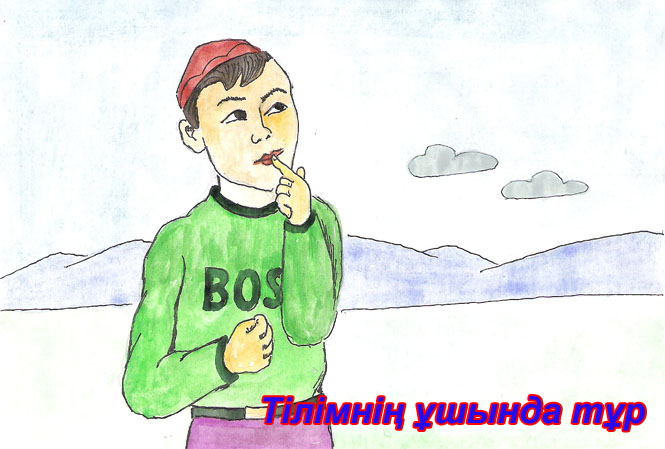 Тілімнің ұшында тұр – есіме түспей тұр, ұмыттым, айта алмай тұрмын деген мағынаны білдіреді. 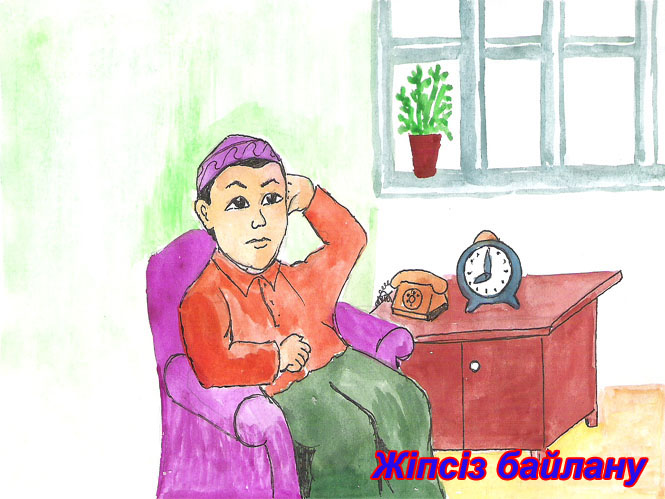 Жіпсіз байлану – ешқайда кете алмай, күтіп отырып қалу  деген мағынаны білдіреді. 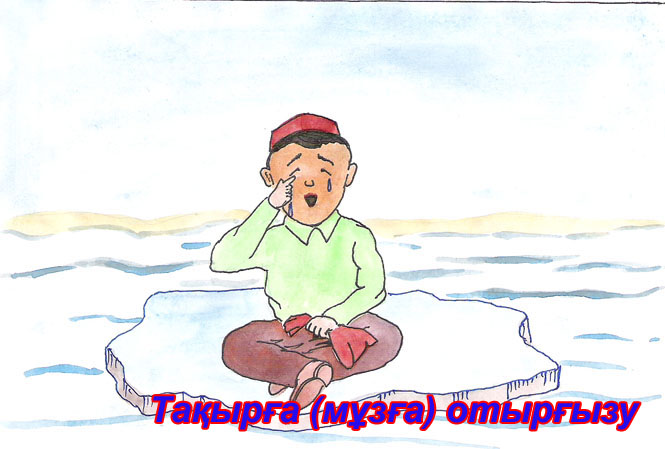 Тақырға (мұзға) отырғызу – алдап кету  деген мағынаны білдіреді. 5-тапсырма. Төменде берілген мәтінді оқып мазмұндаңыз, оларға тақырып қойыңыз.6-тапсырма. Жоғарыда берілген төрт мәтіннен негізгі ойды білдіретін 8 сөйлем жазыңыз.__________________________________________________________________________________________________________________________________________________________________________________________________________________________________________________________________________________________________________________________________________________________________________________________________________________________________________________________________________________________________________________________________________________________________________________________________________________________________________________________________________________________________________________________________________________________________________________________________________________________________________4-АПТА МАТЕРИАЛДАРЫТІЛ МЕН МӘДЕНИЕТТІҢ ӨЗАРА БАЙЛАНЫСЫМәтінді зерттей оқып шығыңыз. Кез келген халықтың мәдениетінде тілдің алатын орны орасан зор. Мәдениеттану ғылымында тілдің мәнін зерттеушілер өз қырынан танып, өз тұрғысынан баға береді. Мұндай баға негізінен мына пайымдауларға саяды: - тіл – мәдениеттің айнасы. Ол айнада адамның ақиқат өмірдегі айналасы ғана емес, халықтың менталитеті, ұлттық ерекшелігі, дәстүрі, салт-санасы, моралі, құндылықтар нормасы мен жүйесі, дүниенің бейнесі (суреті) айқын көрінеді; - тіл – мәдениетті жинақтаушы, сақтаушы. Халықтың білімі, танымы, материалдық және рухани байлығы тілдік жүйеде сақталады. Олар негізінен фольклорлық шығармаларда, көркем туындыларда, әртүрлі жазба мұраларда сақталады; - жинақталған, сақталған дүниеліктер тіл арқылы ұрпақтан ұрпаққа жетіп отырады. Жас бала ана тілін үйрену барысында мәдениетті, бұрынғы ата-бабалардың тәжірибе, білімін қоса игереді; - тіл – жеке адамды қалыптастырудың мәдени құралы. Жас ұрпақ ана тілі арқылы халықтың менталитетін, дәстүрін, салт-санасын қабылдайды.Тіл мәдениеттен тыс тұрмайды. Мәдениет дегеніміз тіл болса, тіл дегеніміз мәдениет. ХХ ғ. тілші ғалымдар, тіл ғылымының негізін салушылар тіл, ойлау, мәдениет атты үштіктің өзара бір-бірімен байланысын ашты. Мысалы, Қадамыңа гүл бітсін деген тұрақты тіркестің фразеологиялық мағынасы «жүрген жерің құт, берекелі болсын» дегенді білдіреді. Бұл фразеологизмдердің әуелдегі түпкі мағынасы жүрген жерің көгорай шалғын болсын деген мәнде болу керек. Өйткені қазақтың жері көбіне шөлейт, шөл болып келеді де орманды алқап аз кездеседі. Жақсы тілек мәнді аталмыш фразеологизм қазаққа тән дүниенің тілдік бейнесі арқылы қалыптасқан. Сондай-ақ қарғыс мәнді жүрген жеріңе шөп шықпасын деген фразеологизмнің ұлттық семантикасы орманды алқапты мекендейтін халықтар үшін, олардағы дүниенің тілдік бейнесі басқа болғандықтан, мүлде қисынға келмейтіндей көрінеді. Ақиқат өзгереді, ұлттық мәдени стереотиптер де өзгереді, ал бұл өзгерістердің бәрі де тілде бейнеленеді, сондай-ақ тілдің өзі де өзгеріп, түлеп, қайта жаңғырып отырады. Адам баласы сәби кезінен-ақ ана сүтімен тілді, тілмен бірге мәдениетті де қоса игереді. Мәдениеттің небір нәзік қырлары тілде бейнеленеді. Әр тіл дүниені, адамды өзінше көрсетеді, өзінше бейнелейді. Белгілі бір ақиқатты әр тіл өзіндік тәсілмен бейнелейді. Мысалы, қазақша қою шай, орысша крепкий чай, ағылшынша strond tea «күшті шай»; қазақша қатты жаңбыр, орысша сильный дождь, ағылшынша heavy rain («тяжелый дождь») «ауыр жаңбыр». Осындағы анықтауыштарды сөзбе-сөз аударса, үш халық бірін-бірі түсінбес еді. Материалдық мәдениет те, рухани мәдениет те тілден көрініс тауып отырады. Мәдениеттің қай-қайсы болмасын, ұлттық мәнділікке жатады. Оның ұлттық сипаты әр халықтың ақиқат дүниені тілі арқылы өзіндік көзбен көруіне байланысты болады. Тіл – адам мен ақиқат дүниені жалғастырушы буын (Н. Уәли).2. Төменде берілген тіркестердің мағынасын контекс (мәнмәтін) бойынша түсіндіріңіз.өз қырынан танып, өз тұрғысынан баға беру – мүлде қисынға келмеу – тілдің өзгеріп, түлеуі – ұлттық мәдени стереотиптер – 3. Мәтін бойынша 5 сұрақ құрастырыңыз. 4. Тіл мен мәдениеттің байланысына бірнеше мысал келтіріңіз. ТІЛ ДЕ, МӘДЕНИЕТ ТЕ СЕМИОТИКАЛЫҚ ЖҮЙЕТіл де, мәдениет те семиотикалық жүйеге жатады. Бірақ олар әр басқа семиотикалық жүйе болып табылады. Тілдік семиотика, мәдени семиотика әр басқа болғанмен, олардың ортақ белгілері болады:- мәдениет те тіл сияқты, адамның дүниетанымын бейнелейтін сананың формасы болып табылады;- мәдениет пен тіл өзара қарым-қатынаста (диалогте) болады; тілсіз мәдениет жоқ, мәдениетсіз тіл жоқ;- мәдениет пен тілдің субъектісі – индивид, социум, жеке тұлға, қоғам;- мәдениетке де, тілге де нормалық тән;- тарихилық – мәдениет пен тілдің мәнді қасиеттерінің бірі.Жоғарыда аталған бағыттардың қай-қайсысының да келіспеуге болмайтын дәлелдері мен негіздері және бірін-бірі терістейтін тұжырымдары да бар. Бірақ ақиқат нәрсе – «тіл» мен «мәдениеттің» өзара байланысы. Сондықтан тілдік тұлғаны, сөз тұлғасын тек тілдің, сөздің субъектісі деп қарамай, ұлттық мәдениеттің де субъектісі деп танудың сөз мәдениеті үшін принципті мәні бар. Өйткені мәдени семантиканың тілдік таңбалар арқылы жүзеге асатынын ескермеу тілдік қарым-қатынаста сөздің коммуникативтік сапасын төмендететін қауіпті аймаққа айналар еді.Адамның тілде орталық тұлға екені, ақиқаттағы дүниеге адам өз өлшемі, өз тұрғысынан қарайтыны, әсіресе лексика-фразеологиялық жүйеден айқын байқалады. Сонымен бірге ақиқат дүниенің тілдік бейнесін көрсететін семиотикалық таңбалардың ұлттық-мәдени семантикасы прототиптер, архетиптер арқылы ашылады.Бас – ақиқат дүниенің позитивті-логикалық танымға қатысты бейнесін жасауға қатысады, бас интеллектуалдық орталық: қолбасы, керуенбасы, елбасы, басшы, бастық, басқарма; бұлақ бастан тұнады, балық бастан шіриді.Бас ақиқат дүниенің мифологиялық танымға байланысты моделін жасауға қатысады: бас жоғары әлеммен байланысты; бас төменгі әлемді басқаруға тиіс. Бел –  күш-қуаттың орталығы: белі жуан, бел ағаш, белкүрек; беломыртқа;:Қабырға – қорғаныштың белгісі: үйдің қабырғасы, қабырғасын сындырды.Жүрек, іш – сезім-күйдің, эмоциялық күйдің орталығы: жүрегі сыздады, жаны ауырды, жүрегі атша тулады, іші қазандай қайнады, іші толды, іші ашыды, ішінен күлді  т.б.Аяқ-қол – іс-әрекеттің орталығы: қол ұшын берді, қол ұшын қимылдатпады, аяғын аттап баспады, аяқжетер (жер), қолсозым (жер), қолы қалтырады т.б.Мұрын – жағымсыз әрекеттің бейнесі: мұрнын шүйірді, мұрнын көкке көтерді, мұрнына иіс бармайды т.б.Мұрын – бейақиқат дүниенің мифологиялық танымға байланысты картинасын жасауға қатысады. Мифологиялық таным бойынша мұрын жанның денеге кіретін жолы, «жанның денеден шығатын жолы» мысалы, жаны мұрнының ұшына келді, жаны мұрнының ұшына таялды. Көз – ақпарат алудың орталығы: құлақпен естігеннен, көзбен көрген артық; мың рет естігенше, бір рет көр; Көз – сезім күйді сыртқа білдірудің тәсілі: көзі бал-бұл жанды, көзі шарасынан шықты, көзі күлім қақты; Көз – тылсым күшпен байланыстырушы: көз тиді, тіл-көзден аман бол т.б. Тіл – ақпарат алысу-берісудің орталығы: тілі байланды, бас кессе де тіл кеспек жоқ; тіземнен сүріндірсең де, тілімнен сүріндірме. Тіл – тылсым күшпен байланыстырушы: тіл тиді, тіл-аузым тасқа, тіл тас жарады, тас жармаса бас жарады. Тілдік тұлғаның (тұлғалардың) бейнелі ойлауы ақиқат дүниенің тілдік бейнесін (картинасын) қалыптастыруға әсер етіп, әр басқа тілде, әр басқа этномәдениетте белгілі бір тілдік таңбаның мағынасына қосымша ерекше мағына, яғни коннотациялық мағына қабаттасады. Мұндай құбылысты «тіл» мен «мәдениеттің» ортасында пайда болған аралық деуге болады. Осы аралық элемент «тіл» мен «мәдениетті» байланыстырады және ол «мағына» түрінде пайда болады. Аралық элемент (мағына) сөз арқылы заттанады. Мысалы, дастарқан екі түрлі семиотикалық жүйеге саяды:1. Тілдік семиотикалық бірлік дастарқан з а т. 1. Үстіне тағам және тағамдар салынған ыдыс-аяқ қою үшін жайылған асжаулық. 2. Ішіп-жем, ризық.2. Мәдени-семиотикалық бірлік: дастарқан белгілі бір қоғамдастықтағы мәдениетке тән үй мүлкі.3. Лингвомәдени семиотикада дастарқан қасиетті мүлік. Мысалы, дастарқан аттамайды; дастарқанға бата береді.Тапсырма. Мәтін мазмұнын жүйелі түрде айтып шығыңыз.ДҮНИЕНІҢ ТІЛДІК БЕЙНЕСІ ЖӘНЕ ЭМПИРИКАЛЫҚ ТАНЫМӘрбір тіл дүниені өзінше жүйелеп бөледі. Ақиқат дүниедегі заттарды, құбылыстарды, уақиғаларды белгілі бір концептіге топтастырады. Бұдан шығатын қорытынды: әрбір тілдің өзіне тән дүниенің бейнесі болады. Тілдік тұлға өзінің сөзінің мазмұнын осы тілдік бейнеге сәйкес ұйымдастыруы керек.Тіл – адамның дүние туралы білімін қалыптастырудың және сол білімнің өмір сүруінің аса маңызды тәсілі. Адам өз танымын, нәтижесін сөз арқылы «тіркеп» отырады. Тілдік формаға түскен осы дәстүрлі білімдердің жиынтығы бірде «аралық тіл», «дүниенің тілдік репрезентациясы», «дүниенің тілдік моделі», «дүниенің тілдік бейнесі» деп аталады.Дүниенің бейнесі деген ұғым адамның дүние туралы түсінігін зерттеу, қарастыру дегенге саяды. Бұл жерде дүние дегеніміз адам және оның өзара қарым-қатынастағы қоршаған ортасы. Ал дүниенің бейнесі дегеніміз сол орта мен адам туралы ақпараттарды «өңдеудің», реттеудің нәтижесі.Дүниенің бейнесі кеңістік: жоғары-төмен, оң-сол, алдыңғы жақ-артқы жақ (маңдай тұс-арқа тұс), алыс-жақын, оңтүстік-солтүстік, шығыс-батыс, оңтүстік шығыс-солтүстік шығыс, солтүстік батыс-оңтүстік батыс; уақыт: күн-түн, жаз-қыс, көктем-күз т.б.; сандық, сапалық өлшемдер, мөлшерлер т.б. арқылы беріледі. Санадағы дүние бейнесінің қалыптасуына тіл, дәстүр, мәдени дәстүр, т.б. әлеуметтік факторлар әсер етеді.Дүниенің тілдік бейнесі бар да, дүниенің концептуалды бейнесі бар. Дүниенің концептуалды бейнесі өзгеріп отырады: мысалы Ай, Күн т.б. жөнінде ұғымдар өзгерді, ал дүниенің тілдік бейнесі өзгермей қалып қойды: күн ұясына батты, ай туды т.б. Бұлардың архетип, прототипі мифологиялық таныммен байланысты: Ай өледі, қайта туады; күннің ұясы болады, ұясына кіреді, ұясынан шығады т.б.Дүниенің тілдік бейнесі адамның дүниемен (табиғат, жан-жануар), дүниенің элементі ретінде адамның өзімен де, қарым-қатынастың типтерін қалыптастырады.Әрбір табиғи тіл дүниені қабылдаудың және ұйымдастырудың концептуализациялаудың тәсілін бейнелейді. Ондағы мағыналар сол тілде сөйлеушілердің бәріне ортақ ұжымдық философиясы тәрізді көзқарастар жүйесін жасайды. Мысалы, қамшының сабындай қысқа өмір; дүниедегі ең жаман нәрсе – жалғыздық пен жаяулық; бала – бақыт, ер қанаты – ат, т.б.Осылайша тілдік ұжымның когнитивтік санасында мағыналар кеңістігі, яғни дүние туралы тілде бекітілген дәстүрлі білімдер типі пайда болады.Әр халық дүние алуандығын өз таным-түсінігінше таптастырып, топтастырады, дүниенің үзіктерін өздерінше атайды. Дүниенің өзіндік конструкцияланған бейнесінде индивидуалды, топтық және ұлттық тәжірибенің табы жатады. Дүниеде ең жаман – жаяулық деген тұжырым, қазаққа түсінікті, ал жер көлемі атшаптырым ғана шағын ел (тілдік ұжым) оны түсінбес еді. Неогумбольдшылардың айтуынша, дүниенің тілдік бейнесіндегі ұлттық өзгешелік ұзақ тарихи дамудың нәтижесі емес, тілдің әуел бастағы қасиетіне байланысты болады. Дүниенің объективті бейнесі мен объективті дүниенің субъективті бейнесінің айырмасы бар. Тілдің көмегімен адамдар өзін қоршаған ортадан ерекше дүние жасайды. Қайың – дүниенің санадағы объективті бейнесі, сонымен бірге санада қайың – «қаттылық»; қатты нәрсені қайыңның безіндей дейді. Есіктің алдына, терезенің тұсына ертеректе қайың ектірмейді: қайың еккеннің қайғысы көп деген түсінік бар. Дене тұрқы ірілеу, ұзындау атты есік пен төрдей екен дейді. Есік, төр лексемалары өлшем, мөлшерді білдіретін парадигмалық қатарға кіреді. Дүниенің концептуалды бейнесінде жалпыадамзаттық, ұлттық және жекетұлғалық нәрселер өзара бір-бірімен байланыста, өзара әрекетте болады.Бұл айтылғандардың сөз мәдениетіне қатысты екенін түсіну үшін алдымен бастапқы номинация мен қосалқы номинацияның мәнін айқындап алуға тура келеді. Мысалы, үлкен сөзі бір заттың екіншісінен көлемдік айырмасын көрсетеді. Егер дене тұрқы бірдей емес екі ат тұрса, ірілеуін үлкен ат дейміз. Бұл – бастапқы номинация. Ал осы атты есік пен төрдей ат десек, қосалқы номинация. Бастапқы номинатив те, қосалқы номинатив те ақиқат дүние үзігін бейнелейтін таңбалар. Бірақ бастапқы номинативтер субъектінің ақиқат дүние үзігіне салғырт қатынасын, бейтараптығын білдірсе, қосалқы номинатив субъектінің (сөз субъектісінің) белгілі бір объектіге белсенді қатынасын білдіреді. Субъектінің белсенділігі тілдік таңбадағы коннотатив мағына арқылы айқын аңғарылып тұрады. Мысалы, «еш уақытта жүзеге аспайтын нәрсе» деген дүниенің тілдік бейнесі барлық халықта болуы ықтимал. Дүниенің логикалық осы бейнесі көптеген халықта сәйкес келеді, бірақ образдары әртүрлі болуы мүмкін. Бұл ситуацияның қазақ тіліндегі бейнесі «ешкінің құйрығы көкке жеткенде» (аларсың) деген образбен беріледі. Ақиқат дүниедегі «тізеге дейінгі биіктік» қамшы бойы деген образбен беріледі. Басқа тілдерде ақиқат дүниенің бұл үзігі басқаша образбен берілуі ықтимал.Мәтін бойынша қос жазба күнделігін толтырыңыз. 5 Апта материалдарыСөздерді дұрыс айту және дұрыс жазу нормалары. Сөз әдебі. Жұрт алдында сөйлеу мәдениеті.  Жоспары:Ауызша сөйлеу және оның ерекшеліктері.Сөздің жазылуы мен айтылуы, ритмикалық топтар.Сөйлеудің көмекші құралдары.Дыбыстарды болатын сапалық өзгерістер, еріндік, ілгерінді, кейінді ықпал заңдылықтары.Сөйлеу стиліне тән ерекшеліктері.       Ауызша сөйлеу мәдениеті сөйлеген кезде орфоэпиялық қағидаларын сақтап, мәнерлеп сөйлеумен байланысты. Ауызша сөйлеу тілі: 1. Әдеби тілде сөйлеу. 2. Ауыз-екі сөйлеу тілі болып бөлінеді. Әдеби  сөйлеу  тілінің  де  сан  алуан  түрлері  бар. Олар:  лекторлардың,  үгітшілер  мен  баяндамашылардың,  актерлардың  т.б.  тілі  болып  бөлінеді. Әрқайсысының  сөз  қолдану  ерекшелігі, айтайын  деген  ой-пікірін  тыңдаушыларына  жеткізу  әдіс-тәсілдері  әр  түрлі  болғанымен,  бәріне  ортақ  заңдылық –орфоэпия  нормаларын  сақтау. Орфоэпия  дегеніміз – сөздердің  жалпыға  бірдей  қалыпты  айтылу  нормасын  айтамыз. Сөздердің  әдеби  тілдегі  жалпыға  ортақ  қағидада  сөйлеу-кісінің  тіл  мәдениетінің  жоғары  екендігінің  белгісі. Сөздердің  айтылу  нормасы  былай  болу  керек  дейді  М.Балақаев: «Құлаққа  жағымды, көңілге  қонымды  атылғанның  бәрі –норма, бәрі-дұрыс. Құлаққа жат  не  тосаң  естілетін, көңілге  қонбайтын, дөрекі  айтылғанның  бәрі-нормаға  жатпайды» /М.Балақаев  Қазақ  тілі  мәдениетінің  мәселелері. А, 1965, 37-38-беттер/Сөз  қалай  жазылса, солай  оқуды  тіліміз  көтере  бермейді. Олай дейтініміз қазақ тілі – болмысында, табиғатында үнді, әуезді тіл. Оның айтылуында өзіндік әсем үн бар, қалыптасқан жатық әуен бар. Оның  негізі мынада: сөздердің құрамындағы дыбыстар өзара үндесіп, біріне- бірі ықпалын тигізе айтылады. Мысалы, қазақ тіліндегі жуан, жіңішке,еріндік, езулік дауыстылардың сөз ішінде өзара үндесіп айтылуы  сөз сазына келтіріп сөйлеуге жатады. Сөз сазы дегеніміз сөйлеу процесінде сөз ішіндегі немесе сөз аралығындағы дыбыстардың бір-біріне әсер етіп, бірін-бірі өз ыңғайына иіп алады. Мұның өзі бір жағынан сөйлеу мүшелерінің жұмысын жеңілдету көзделсе, екіншіден тыңдаушы  адамның құлағына жұмсақ тиіп, сөзге әуенді үн береді. Мысалы, «төрде төртеу отыр төремін деп» дегеннің айтылуы: төрдө төртөу отұр төрөмін деп.Бұл сөздердіңқұрамындағы дауыстылар былайша үндескен: төр, төртеу, төре сөздерінің басқа буындарында жіңішке еріндік болғандықтан, олардан кейінгі буындарда да жіңішке еріндік болып айтылады: төрдө, төртөу, төрө; ал отыр сөзінің бірінші буыны жуан еріндік о болғандықтан, одан кейінгі буындағы ы дыбысы жуан ұ  болып айтылады, алайда жазуда бұлардың бәрі «Төрде төртеу отыр төремін деп» деген қалпында жазылады.Мәнерлеп сөйлеу, дыбыстардың қырын сындырып айту ежелгі ауыз әдебиеті үлгілерінен, шешендік сөздерден келе жатқан заңдылық. Сөзді қандай қатесіз жазу қажет болса, оны құлаққа жағымды, әуезді, мәнерлі  етіп  айту  да сондай қажет. Дыбыстардың «қырын сындырып» айту (құрғол – құр қол ем ес, енгерек – не керек емес), қатар тұрған  дауысты дыбыстың бірін түсіріп қолдану (дәметкен – дәме еткен емес, Сарағаш – Сарыағаш  емес), ерін үндестігін сақтау (күрөк – күрек емес, жұлдұз – жұлдыз емес) сияқты орфоэпия заңдылықтарына көңіл бөлу міндетті. Сөйлеген кезде сөйлемдегі сөздердің бір-бірімен қиюласып ритмикалық бір топ құрып, бір ырғақпен (торалат – торы ала ат емес) айтылуын да қадағалап отыру қажет.Сөйлеу процесінде сөздер екі-үштен топтасып бір ырғақпен айтылуын ритмикалық топ деп атаймыз. Мысалы, айтылуда: келалмады – келе алмады емес, баралмады – бара алмады емес. Қазіргі қазақ тілінде ерін дауыстылардың үндесуі – орфоэпия заңдылығының бірі. Бұл заңдылық бойынша еріндік дауысты бірінші буында ғана қолданылады. Бірақ сөздің бірінші буынындағы еріндік дауысты дыбыс келесі буындардағы езулік дауыстыға әсер етіп, оны айтылуда еріндік дауыстыға айналдырады.Мәлелен еріндік үндесу төмендегі жағдайларда кездеседі.Алғашқы буында «о» дыбысы болса, келесі буындағы қысаң «ы» дыбысы «ұ» болыпе айтылады да, жазылуда  «ы» әрпі сақталады.                       Жазылуы                                          Айтылуы                   орын                                                 орұн                   қорық                                               қорұқ                   отыз                                                  отұз                   болды                                                болдұБірінші буында «ө» дыбысы болса, келесі буындағы «і» дыбысы болып айтылады да, жазуда «і» әрпі жазылады.   Жазылуы                                          Айтылуы                     көмір                                                  көмүр                    өмір                                                    өмүр                    өрім                                                    өрүм                    бөлім                                                  бөлүмАлдыңғы буында «ұ» дыбысы болса, келесі буындағы «ұ» дыбысы айтылып, жазуда «ы» әрпімен белгіленеді.  Жазылуы                                          Айтылуы                     ұзын                                                   ұзұн                           құзғын                                               құзғұн                           ұшқын                                               ұшқұн                           мұрын                                                мұрұнАлдыңғы буында  «ү» дыбысы болғанда, келесі буындағы «і» дыбысы айтылуда «ү» болып, жазуда «і» әрпі сақталады. Жазылуы                                          Айтылуы                    үзік                                                   үзүк                           үзіліс                                                үзүлүс                           бүлік                                                бүлүк                           бүтін                                               бүтүнҚазақ тіліндегі іргелес дыбыстардың бір-біріне әсері өте күшті. Алайда қазақ орфографиясының негізгі морфологиялық принцип болғандықтан, жазуда ол ескерілмей, сөздің орфоэпиясында ғана сақталады. Іргелес дыбыстардың бір-біріне әсер етуіне байланысты ілгерінді, кейінді ықпал заңдылықтары бар. Ілгерінді ықпал  деп түбір мен қосымшаның немесе сөз аралығындағы көршілес дыбыстардың алдыңғысы соңғысына әсер етіп өзгеруін айтамыз. Қазақ тілінде қолданылатын ілгерінді ықпал бойынша, бірсыпыра дыбыстар сөзде басқа дыбыстармен алмасып айтылады, бірақ түбірі сақталып жазылады. 1. Қатаң дыбыстардың әсерімен өзінен кейінгі ұяң «б, г, ғ, ж» дыбыстар қатаң «к, қ,ш» дыбыстармен алмасып айтылады, алайда түбірі сақталып жазылады. Мысалы,                       Айтылуы                                        Жазылуы                           Жақыппек                                       Жақыпбек                           Көрікпай                                          Көрікбай                           көк пауыр                                        көк бауыр                           көк күл                                             көк гүл                           қаш жау                                          қас жау2. Түбір «ш» дыбысына аяқталып, қосымша «с» дыбысынан басталса, ол «ш» болып айтылады, «с» - мен жазылады. Мысалы,                              Айтылуы                                        Жазылуы                                      ашша                                               ашса                                      ішше                                                ішсе                                      шашша                                            шашса                                      өшшің                                             өшсің                           3. Сөз дауыстыға, ұяңға, үндіге аяқталып, оған жалғанатын қосымша қатаң «қ,к» дыбыстарынан басталса, ол ұяң «ғ, г» дыбыстарына айналып естіледі, жазуда сөздің түбірі сақталады. Мысалы,                         Айтылуы                                        Жазылуы                           малғора                                          мал қора                           алағол                                              ала қол                           қара гөк                                          қара көк                           ала гөз                                             ала көзКейінді ықпал деп  түбір мен қосымшаның немесе сөз аралығындағы іргелес дыбыстардың соңғысы алдыңғысына  әсер етіп өзгертуін айтамыз. Қазақ  тілінде қолданылатын кейінді ықпал бойынша да бірсыпыра дыбыстар өзгеріп естіледі.1. Түбір «н» дыбысына  аяқталып, қосымша  «б, п» дыбыстарынан басталса, онда «н» дыбысы «м» дыбысымен алмасып айтылады да, «н» әріпімен  жазылады. Мысалы,                                Айтылуы                                         Жазылуы                              Жамбай                                             Жанбай                             Жампейіс                                          Жанпейіс                             Егімбай                                              Егінбай                             Тоғамбек                                           Тоғанбек2. Алғашқы  морфема «з» дыбысына  аяқталып, екінші  морфема  «с»дыбысынан  басталса, «з» дыбысы  «с» -мен  алмасады. Мысалы,                                           Айтылуы                                           Жазылуы                                               көссіз                                                    көзсіз                                               қасса                                                     қазса                                               бессе                                                     безсе                                               жассын                                                жазсын       3 .  Алғашқы  морфема  «з» дыбысына  аяқталып, соңғы  морфема «ж» дыбысымен  алмасып  айтылады  да, «з» -мен  жазылады. Мысалы,                                                 Айтылуы                                            Жазылуы                             Божжан                                              Бозжан                             бож жирен                                          боз  жирен                             көж жақсы                                         көз жақсы                             саж жол                                              саз жол      Сөйлеген  кезде  қазақ  тілінің  мынадай  ерекшеліктерін  де  естен  шығармау  қажет.      1. Сөздің  алдына  дауысты «ы, і» дыбыстарын  қосып  айту  жазуда  ескерілмейді. Мысалы,                            Айтылуы                                             Жазылуы                               ырас                                                    рас                               ылай                                                   лай                               ырақмет                                           рақмет                                                  ылақ                                                  лақ2. Қазақтың  байырғы  сөздерінде  қатар  айтылған  екі  сөздің  алғашқысы  дауысты  дыбысқа  аяқталып, соңғысы  дауыстыдан  басталғанда, екі  дауыстының  бірі  түсіп  қалып  айтылады,  жазғанда  сөздердің  түбірі  сақталып  жазылады. Мысалы,                                                  Айтылуы                                             Жазылуы                                                       қарала                                                қара  ала                                                       қарағаш                                             қара ағаш                                                        келе мекен                                         келе ме екен                                                                             қаралтын                                          қара  ағашТүбір мен  қосымшаның, екі  сөз  аралығында  дыбыстардың  бір-біріне  тигізетін  әсерінен  пайда  болған  өзгерістерді  жазуды  ескермей, тілдің  морфемалардың  барлық  жерде  бір  қалыпта  олардың  графикалық  бейнесін   қалыптастырады.                                 Сөйлеу   стиліне  тән  ерекшеліктер.  1. Сөйлеу  стилінде  эмоцианалды  сөздер  жиі  қолданылады. Мысалы, тәлпіш,  зымия,  ақымақ , мес   қарын,таз.                                       2. Сөйлеу  стилінде  кейбір  сөздер  айтылуы  бойынша  жазылмайды. Мысалы,    құлын, жұлдыз, жүрек т.б.         3. Сөйлеу  стилінде  диалектизм сөздер де айтыла  береді. Мысалы, падашы-бақташы, келімдәрі-бұрыш  т.б.     4. Сөйлеу  тілінде  кісі  аттары  қысқартылып  айтылуы  жиі кездеседі. Мысалы, Гүлмира-Гуля, Ақтолқын-Толқын, Мағауия-Мағаш т.б.     5. Сөйлеу  тілінде  сөздердің  орын  тәртібі  еркін  түрде  болады. Мысалы, Дәл осылай  айтса,сал  Біржан  сенің  сыңарың  дағы!-деді де  тұрып  кетті  орнынан  ол.     6. Сөлеу  тілінде  одағай сөздер жиі  айтылады. Мысалы, Әй, байғұсым-ай, балаң  келіп  көзайым  болдың  ба?     7. Сөйлеу  тілінде  көп  мағыналы  сөздер  пайдаланылады. Мысалы, өмірдің гүлі.     8. Сөйлеу  тілінде  синоним  сөздер  жиі  қолданылады. Мысалы, Біздің  ауылдың  қыздары  әрі  көрікті, әрі  сұлу, әрі  әсем.     9. Сөйлеу  тілінде  сөздер  қайталанып  айтыла  береді. Мысалы, Көке, көкежан, көке-ай, аға, ағажан, аға-ай.    10. Сөйлеу  процесіне  қосымша  құралдар: мимика, понтомимика, мәнерлі қимыл-  қозғалыстар  қатысады.    11. Сөйлеу  тілінде  ой  автоматты  түрде  дайындықсыз  айтылады. Мысалы, қымыз ішесіз  бе, көже  ішесіз  бе? қымыз, көже.    12. Сөйлеу  тілінде  қазақша  сөзге  орысша  қосымша  қосып  айту  кездеседі.  Мысалы, Айнура,  балашка.    13. Сөйлеу тілінде кейбір жағымды  мағыналы сөздер  жағымсыз  мағына  береді. Мысалы, батыр, данышпан т.б.Баяу дауыспен  жайбарақат сөйлеп отырған кісінің әрбір сөзі үйреншікті дәстүр бойынша айтылуға тиіс. Сөздердің сондай жалпыға бірдей, қалыпты айтылу нормасын   -  о р ф о э п и я   дейміз.  Мұндай норма  әдеби тілде  сөйлейтін кісілердің  сөзінде  болады. Әдеби тілде  сөйлемейтін  қарапайым  кісілердің  сөздерді айтуда  өзіндік  ерекшеліктері  бола бередіҚазақ  сөздерінің  айтылуы мен  жазылуы арасында үлкен  айырмашылық жоқ. Тілдік  нормалар  қоғам мүддесіне негізделетіндіктен  олар жалпы халыққа бірдей түсінікті, тілге жатық, айтуға ыңғайлы болуға тиіс.6- Апта материалдарыСөз қолдану мәдениеті Жоспары:               Сөзді  дұрыс  жазу  мәдениеті.Жазбаша  сөйлеудің  адамзат  дамуындағы  рөлі.Жазудың  тарихи  дамуы.Жазудың  түрлері.Жазбаша  сөйлеудің  ерекшеліктері.Орфографиялық  норманың  жалпыға  ортақтығы.Тіл  коммуникативтік  қызметін  ауызша  да,  жазбаша  да  атқара  алады. Тіл  дыбыстары  әріп  арқылы  таңбаланады. Нәтижеде  оның  қатынас  құралы  ретінде  пайдалану  өрісі  кеңейеді. Жазу- адамзаттың, материяның  өмір  сүру  формасы  болып  табылатын  кеңістік  пен  уақытқа  тәуелді  болмай  қарым- қатынас  жасауына  мүмкіндік  туғызатын  аса  бағалы  құрал. Олай  дейтініміз, ауызекі  қарым- қатынас  жасаудың  мүмкіндігі  сөйлеуші  мен  тыңдаушының  арасындағы  кеңістігіне  байланысты  болады  да, оның  шеңберінен  ұзап  кете  алмайтыны  белгілі. Ал  кеңістіктің  шеңбері  құлаққа  естілудің  мүмкіндігімен  ғана  өлшенеді  де, адамдар  ауызша  тілдескенде, көзбе- көз  жүздескенде  ғана  бір- бірімен  санасып  пікір  алыса  алады. Алайда  мұндай  салыстыру  ауызекі  тілдің  қызметіне  нұқсан  келтірмесе  керек. Ауызекі  пікір  алысу  күнделікті  өмірде  аса  құнды  қызмет  атқаратынын  ешкім  жоққа  шығара  алмайды.Жазбаша  тілдің  ауызекі  тілден  кейін  пайда  болған,  оның  таңбалайтын  белгілердің  жасауымен  байланысты  екендігі  белгілі. Жазудың  пайда  болып, соған  сай  жазбаша  тілдің  дүниеге  келуінің  адамзат  мәдениетінің  тарихында  орасан  зор  маңызы  болды. Жазу- сызусыз  мәдениет  атаулыны,  техника  прогресін, цивилизация  дамуын  көзге  елестетудің  өзі  мүмкін  емес. Орыстың  көрнекті  жазушысы  Леонид  Леонов  жазудың  адамзат  өміріндегі  маңызы  жайында  былай  дейді: «Адамдардың  тегін  қорлық  жағдайдан  бөліп  алып  шыққан, өткен  замандарда  ашылған  ұлы  жаңалықтардың  ішінде  жазу  өте- мөте  үлкен  қызмет  атқарады. Әліпбидің  пайда  болған  күнін  адамның  өзін- өзі  біліп  ұғынудың  дәуірі  деп  есептеуге  болады. Осыдан  кітап  басу  станогының  пайда  болуына  тура  жол  ашылды. Адам  өзінің  қазіргі  биігіне  нақ  кітап  арқылы  баспалдақпен  көтерілгендей  көтерілді»                /Л. Леонов. Литература и время. М., 1964, стр.252/.Адам, қоршаған орта, табиғат, қоғам жайындағы білімді негізінен жазба тіл арқылы хатқа түсірілген, «балталасаң кетпейтіндерді» оқу арқылы меңгереді.Адамзаттың сонау көне дәуірінен бастап, біздің күні бүгінімізге дейінгі сан ғасырлар бойына ғылым мен техника, әдебиет пен өнер саласында жасаған күллі мәдени байлығын ұрпақтан-ұрпаққа жеткізген де – жазба тіл.Алдыңғы ұрпақ жасаған және бүгінгі таңда жасалынып жатқан мол рухани дүниені бізден кейінгі ұрпақтарға, дәуірден- дәуірге жеткізетін де – жазба тіл. Жазудың тарихы өте ерте дәуірден басталады. Көне жазуды да, қазіргі жазуды да зерттеп білудің әрі теориялық, әрі практикалық үлкен мәні бар.Көне жазу нұсқаларын талдап зерттеудің орасан зор мағынасы бар. Жазудың тарихын зерттеп білу тіл білімі үшін ғана емес, сонымен бірге тарих ғылымы үшін де, археология мен  этнография үшін де маңызы айрықша. Қазіргі біз пайдаланып жүрген жазу көп кейін туған. Оны тапқан ежелгі финикийліктер деседі. Ол алфабетикалық жазу деп аталады және ауыз екі сөйлеумен тығыз байланысты: графемамен (әріппен) фонема (сөйлеген сөздің дыбысы) белгіленеді. Әр тілде фонеманың саны шектеулі болады, сондықтан да шағын мөлшердегі графамен кез келген ойды білдіруге болады.Жазудың тарихына көз жіберсек, әріптен таңбалаудың кейінірек болғанын білеміз. Жазу өте ерте заманда жасалып, мыңдаған жылдар бойы өзгеріп, дамып келді. Жазу жүйесі таңбалардың жиынтығынан құралады. Ол таңбалар бүтіндей сөзді, не буынды, не дыбысты білдіреді. Жазу жүйесіндегі таңбаларды не бүтіндей хабарды, не жеке сөзді, не буынды, не дыбысты белгілеуіне қарай, жазу мынадай түрлерге бөлініп қарастырылады:пиктографиялық жазуидеографиялық немесе логографиялықморфемографиялықсиллабографиялық.  5.фонелографиялықПиктографиялық жазу – жазудың ең алғашқы түрі. Бұл – суретке негізделген жазу. Сондықтан оны кейде сурет жазуы деп атайды. Пиктографиялық жазудың таңбалары пиктограммалар деп аталады. Бұл жазу әр түрлі суреттердің жиынтығынан құралған. Әрбір сурет (пиктограмма)  өздігінен бүтіндей хабарды білдіре алады. Хабар графикалық жағынан жеке сөздерге бөлшектенбейді. Осыған орай пиктограмма тілдік формаларды емес, оның мазмұнын бейнелейді. Логографиялық жазу. Пиктографиялық жазудың біртіндеп даму барысында идеографиялық жазу пайда болады. Логографиялық таңба не жеке сөзді немесе атаушы бөлігін белгілейді.Морфемографиялық жазу. Морфемалармен жазу, жазу белгісі морфемаграмма.Силлабография – «буынды жазу», жазу бірлігі силлабограммалар.Фонелография – «фонемалармен жазу» яғни тіл дыбыстарын белгілі таңбалармен белгілеу. Тіл дыбыстары жазуда графикалық таңба - әріптермен таңбаланады. Бірінен кейін бірі рет ретімен орналасқан әріптердің жиынтығын әліпби деп аталады. Міне, осылайша адамзат бүгінгі жазу үлгісіне жетті. Орфографиялық нормаОрфография гректің orfos – түзу, дұрыс, grapho – жазамын деген сөзінен алынған. Орфография деп белгілі бір тілдегі сөздердің дұрыс жазылуы туралы ережелердің жиынтығын айтамыз. Орфография тілдегі сөздердің, олардың грамматикалық формаларынан бір келкі жазылу нормасын белгілейді. Әдеби тілдің лексикалық, орфоэпиялық грамматикалық нормасы әрбір сауатты адамға қандай міндетті болса, сөздердің жазылу нормасы да сондай міндетті. Тілдің орфографиялық  үкіметтің бекітуі де оның жалпы халыққа ортақ, міндетті екенін аңғартады. Бұл - сөздердің біркелкі жазылуын қалыптастыруға көмектеседі. Біркелкі жазу қалыптасқан тілде сөздің жазылу бейнесі сауатты адамға белгілі сөзді білдіретін біртұтас жазу таңбасына айналады. Сөздің графикалық бейнесінің адам санасында әбден бекуі сөздерді дағды бойынша дұрыс жазып, тез оқуға көмектеседі.Қазақ жазуының ең бірінші орфографиялық ережелер жинағы 1914 жылы ғана жарық көрген. Бұған дейін қазақ халқы араб әліпбиін пайдаланып жүргенімен, қазақ тіліндегі сөздің қалай білдіретін сөздер жиынтығы болмаған. 1911 жылдан бастап, баспа бетінде қазақ жазуын жүйеге келтіру, сөздердің дұрыс жазылуын айқындау жайында пікір-талас болып, ол қазақ тілі орфографиясын жасауға әкелді. Сөйтіп, 1914 жылғы қазақ тілі орфографиясы пайда болды. Бұл орфография ережелері 1924 жылы толықтырылды, кейбір ережелер өзгеріссіз қалды. Бұл ережелер 1926 жылға дейін қолданылды, 1929 жылдан 1940 жылға дейін латын әліпбиіне көшумен байланысты қабылданған қазақ тілі орфографиясы қолданылды.  Қазақ тілінің қазіргі орфографиясының алғашқы нұсқасы 1940 жылы орыс графикасына көшумен байланысты: дәлірек айтсақ 1940 жылы 10 қазанда ҚазССР жоғарғы советінің Ү сессиясы қазіргі қазақ орфографиясын бекітті.Қазіргі қазақ орфографиясы қабылданғаннан бері екі рет 1957, 1983 жылы ресми өзгерністер енгізілді. Атап айтқанда: 1. «ый» дыбыстарының тіркестері сөз ішінде кездескенде, олар «и» әрпімен ғана белгіленеді. Мысалы, қыйын – қиын, жыйын – жиын, тоқыйды – тоқиды.Бұл ережелерге бағынбайтын тый, сый деген екі  сөз және бұл екі түбірден тараған басқа түбірлес басқа сөздер. Мысалы, тый, сый, тыйылу, сыймау т.б.2. Сөздердің соңында я, ю әріптерінің алдынан и әрпі жазылатын  болды. Мысалы, тақия, дария, жария, Рахия, Ғалия т.б.3. И дыбысына бітетін етістіктерге жалғанатын, тұйық райдың у жұрнағы я, ю түрінде жазылады. Мысалы , қи-у – қию, и-у – ию, жи-у – жию, қи-а – қия, жи-а – жия, ақси-у – ақсию,жыми-а – жымия т.б.4. «ый», «ій» дыбыстарының тізбегіне сөз аяқталғанда, оған көсемшенің «и» жұрнағы жалғанғанда, «ый», «ій» әріптерінің тіркесі «и» әріпімен алмастырылады, ондай сөздер былайша жазылады. Мысалы, байы-и-ды – байиды (байды емес), кейі-и-ді –кейиді (кейді емес).5. Орыс тілінен енген қосарлы дауыссыз дыбысқа аяқталған термин сөздерге қосымша жалғанғанда, бір дауыссыз түсіп қалады. Мысалы, металл – металды, бір грамм – бір грамдай т.б.6. Орыс тілінен енген термин сөздер рк, нк, ск, кс,кт, фт,нг дауыссыз әріптерінің тізбектеріне аяқталғанда, соңғы буыны  жуан-жіңішкелігіне қарамай, қосымшаүнеме жіңішке болып жалғанатын болды. Мысалы, Омск – Омскіде, банк – банкіге, дифтонг – дифтонгісі т.б. Жоғарыдағы қазақ тілі ережелеріне енгізілген өзгерістер мен толықтырулардың орфографиялық норманың бір жүйеге түсуінің маңызы зор болды. Әсіресе терминдік мәні бар сөздердің жазылуы басқа тілден енген сөздерге қосымшаның жалғану заңдылықтары тәртіпке келтірілді. Алайда қазақ тілі мемлекеттік тіл мәртебесіне келгеннен соң орфографиялық заңдылықтарды қайта қарап, тұжырымдау – уақыт талабы.                Жазбаша сөйлеудің ерекшеліктері   1. Жазбаша сөзде сөйлемге байланысты қойылатын тыныс белгілерден басқа оны    қабылдауға әсер етудің қосымша құралдары болмайды.2. Жазбаша сөйлеудің логикалық жағына аса қатаң талап қойылады. Алайда    қойылатын басты шарт: жазбаша сөз бастан аяқ түсінікті болуы тиіс. 3. Жазуда орфографиялық норма қатаң ескеріледі.4. Автордың көңіл-күйі (сүйсінуі, күйінуі т.б.) орын тауып қойылған сөздер мен сөз   тіркестері арқылы      берілді. Сондықтан әр сөздің ой елегінен өткізіп айтайын деген    пікірге дәл беретін сөздерді таңдап, талғап құрастыру тиіс. Жазудың өмiрде атқаратын рөлi зор. Оның да шығy, даму тарихы бар. Жазу адамдардың кең түрде қарым-қатынас жасауына мүмкiндiк бередi. Ал ауызекi сөйлеу тiлi туралы мұны айта алмайсың. Өйткенi сөйлесу жүзбе- жүз кездескенде ғaнa болатын нәрсе. Жазу арқылы алыста жатып та, жақын тұрып та «сөйлесе» беруге болады. Жазусыз мәдениет атаулыны, өркениет атаулынф көзге елестету қиын. Олай болса, жазудың шығyын көне замандарда ашылған ұлы жаңалықтардың бiрi деп есептеу керек.7- Апта материалдарыАуызекі және жазбаша сөз қолданудағы қателіктер                 Жоспары: Фонетикалық қателер.Лексикалық қателер.Морфологиялық қателер.Синтаксистік қателер.Логикалық қателер.Бір-бірімен қарым-қатынас барысында адамдардың тілінде көптеген қателерді кездестіруге болады. Тілдерінде икемсіз, орашолақ құрылған сөйлемдер, бір –бірімен байланыспайтын ұғымдар кездеседі.Белгілі бір ұғымды аша алмайтын сөздер пайдаланады. Сондықтан айтылмақшы пікір түсініксіз шығады.Бұл  олардың орфоэпиялық, орфографиялық, граматикалық  нормаларыды білу қатар стилистикалық талаптарды сақтамайтындығын аңғартады.Адамдардың ауызша және жазбаша тілдеріндегі стильдік қателерді анықтауда, топтастыру мен жіктеуде қазақ тілінің маман  ғылымдары мен әдіскерлері әр түрлі пікірлер айтқан.Балақаев М. жазбаша және ауызекі сөйлеу мәдениеті жайында  күрделі проблемаға байланысты стильдік қателіктерді, атап атқанда, тіл мәдениетіне нұқсан келтіретін орфографияға, орфоэпияға байланысты стильдік қателердің «сөздерді орынсыз қолдану, дұрыс тіркестермеу, сөйлемдерді мінсіз құрастыра алмау сяқты және сөздегі ала- құлалық, жергілікті жерлер де ғана қолданылатын (диалект, говор) сөздерді жиі қолданудан болады»,- деген сияқты түрлерін атап өтеді. / Балақаев М. Қазақ тілі мәдениетінің мәселелері. А., 1965,96-108-беттер/          Көптеген тіл мамандары мен ғалымдардың ой –пікірлерін қорытындылай келіп стильдік қателердің мына сияқты түрлері кездесетіндігі байқалады.          1) Фонетикалық  қате.  Мұндай қателер  адамдардың ауызекі сөйлеу барысында көптеп ұшырасады.а)  Сөздегі кейбір дыбысты алмастырып қолдану. Мысалы, бітірді-пітірді, жүз- дүз, ұқсап-құсап т.б.ә) Сөздегі кейбір дыбыстарды түсіріп қолдану. Мысалы, алыпты- апты, қалыпты-қапты, атағанбыз-атағамыз, көргенбіз- көргеміз т.б.б) Кейбір екі сөзден тұратын тіркестердегі бірінші сөздің соңындағы дыбыстарды түсіріп, қысқартып, екі сөзді біріктіріп қолдану. Мысалы, барған соң - барғасын, келген соң – келгесін, алып барды - апарды, алып келді - әкелді т.б.в)Кейбір сөздерге артық  дыбыстар қосып қолдану. Мысалы, тағы - тағын, барасыз - барасыңыз т.б.2. Лексикалық қате. Адамдардың тілінде ең көп кездесетін қателердің бірі-лексикалық қате. Оның мына сияқты түрлері кездеседі.а) Бір сөзді қайталап  қолдана беру. Мысалы, Динара ерте тұрды. Динара дене қимылдарын жасап, беті- қолын жуды. Динара тамақтанып, мектепке кетті.Мұндай қателерді адам мына себептерден жіберетіндігі байқалады.біріншіден, оның ой-өрісі тар, екіншіден, сөздік қоры тапшы, сол қолданылатын сөздердің синонимімен немесе басқа сөздермен ауыстырып қолдануға дағдыланбаған.ә) Сөздің беретін мағынасын түсінбегендіктен орынды қолданбайды.Мысалы, Махамбеттің Исатай мақты жолдасы болды. Бұл сөйлемдегі «мықты» деген сөзді ауыс мағынада қолданғысы келгенмен, бұл сөйлемде ойды тиімді де көркем беруді септігін тигізіп тұрған жоқ..б) Фразалық тіркестердің мәнін білмей қолдану. Мысалы, Аблайхан жас                                                                                                                  кезінде Төле бидің қол баласы болды.Бұл сөйлемде жазушы «қол бала»  деген фразалық  тіркестің  «жәрдемші» мағынасын ескермей, оны «жалшы» деген мағынада қолданған.в) Кейбір сөздерді қолдануда кісілер сол сөздің экспрессивті-эмоционалды мәні мен стильдік реңін білмейтіндігі байқалды. Мысалы, Біржан Сараны күшті ақын екендігінен  жеңген жоқ. Мұндай қателерді сөздердің ауыспалы мағынасы мен стильдік реңін жете түсінбегендіктен жібереді. г)  Кейде адамдар тілінде жергілікті диалект сөздер қолданады. Мысалы, Ер Төстік сосын жер астына түсіп кетті. Азанда ауқатын ішіп, мектепке кетті.ғ)   Ойға қатыссыз артық немесе даяр «штамп» сөздерді пайдалану. Мысалы: 1. Бала атасымен жолға шықты. 2. Содан соң бала сынған тағаны көрді. 3. Сөйтіп оны алмады.Кейбір адамдар ауызекі сөздерін де ғана емес, жазба жұмыстарында да басқа тілден енген сөздерді қалай болса солай қолданатындығы байқалады. Әсіресе, орыс тілінен енген сөздердің аудармасы бола тұра, орынсыз, бей-берекет қолдана береді. Мысалы, дежурный болдым, остановкада тұр, светті жақ т.б.3. Морфологиялық қате.    Сөздерге қосымшаларды дұрыс жалғай білмеуден, олардың стильдік реңін дұрыс түсінбеуден жіберіледі.Адамдардың ауызекі сөздері мен жазба жұмыстарында оның мынадай түрлері кездеседі: а)  Адамдардың тілінде кейде өзінше «сөз жасау» практикасы кездесіп қалады.  Мысалы, Мектеп құрылысына балташылар мен сылаушылар, ағаш ұсталары мен ісшілер келді. Бұл сияқты қателер адамның қосымшалардың сөз тудыру, жалғану  аясын білмегендігінен болады. ә) Кейбір септік жалғауларынан мағыналық реңдерін түсінбей ауыстырып қолдана береді. Мысалы: Абай жас кезінде молдаға оқыды. б)  Көптік жалғауларды кейбір көптік мәні бар сөздерге жалғау немесе көптік жалғаудың көптік мәнінен басқа рең беру ерекшеліктерін білмей қолданады. Мысалы: Егістіктерде малдар жайылып жүр. Биылғы көктемде жауындар көп болды. в)  Бір түрлі жалғауларды сөйлемде қат-қабат қолдану арқылы сөйлемнің көркемдігіне нұсқан келтіреді. Мысалы, Көктемде, күзде орманның ағаштарының түсі сарғаяды. г)  Сөз таптарының жұрнақтарын сөйлем мен сөйлемді байланыстыру мақсатында немесе негізгі сөздер мен көмекші сөздерді пайдалануда қатар қолданып, ойды түсінуді қиындатады. Мысалы,  Төстік жоғалып кеткен ағаларын іздеп шығып, ағаларын тауып алып, еліне қайтпақшы болып, ертіп шықты.  Мұнда етістіктің қосымша түрінің жұрнағын қайталау үсті-үстіне қолдану жай сөйлемдерді тиянақсыз айтайын деген ойын түсінуді қиындатады. 4. Синтаксистік қателер.  Бұндай қателерге сөз бен сөздің баланысу тәсілдерінен, сөз тіркестерінен,  сөйлем түзуінен жіберілген кемшіліктер жатады. Бұл қателердің мына түрлері кездеседі. а)Сөйлемдегі сөздердің байланысу тәсілдерінен қате жібереді.Мысал:Алыстан ағаш басы қарауытып көрінеді.ә) Сөйлемдені сөздердің орын тәртібінен қате жібереді, сөздердің әдеттегі орнын ауыстырып қолданудағы стильдік мәні ескермейді. Содан адамдар инверциядан қате жібереді. Мысалы: Ұзақ сапардан арып-ашып келді Ер Төстік.Бұл сөлемде бастауыш (Ер Төстік) өз орнында тұрған жоқ.б) Құрмалас сөйлемдегі жай  сөйлемдердің ара жігі ажыратылмай араластырып, бір-бірімен байланыстырмай, айтайын деген ойы шашыраңқы берулі кездеседі.Мысалы: Интернатқа Борштың апасы келіп, анасы оны көріп, сүйтіп, айқайлап жылап, құшақтады.в) Сөйлемде екі бастауыш қатар қолдану кездеседі. Мысалы: Ғабит Мүсірепов ол  «Қос шалқар» әңгімесін жазды.5. Логикалық қате. Ойды көркемдеп әдеби тілдің нормасында  жеткізуде әр сөз, сөз тіркесін және сөйлемді сұрыптап, оның құрылысына, сөйлем мүшелерінің орын тәртібіне, сөздің лексикалық мағынасына қарап  әсерлі де нақты пайдалану тілімізде жеткіліксіз.Кей адамдардың ауызекі сөздері мен жазбаша жұмыстарында атайын деген ойын шашыратып, сөйлемдеріндегі ой бір-бірімен байланыспай, тұжырымды пікір айту мен қорытынды жасауда кемшіліктерге жол береді. Бір ой аяқталмай-ақ екінші ойдыбастайды немесе араластырып қолдана бареді. . Логикалық қателерге негізінде мынадай қателер жатады.а) Сөйлемдегі айтылатын ойдың иесі белгісіз болып қалады.Мысалы: Амангелді сарбаздарына мылтық пен қылыш таратып берді.Бұл сөйлемдегі Амангелдінің сарбаздарына мылтық пен қылыш таратып берген өзі ме, әлде басқа ме екендігі белгісіз.ә) Сөлемдегі ой бір-бірімен байланысқа түспей түсініксіз берілуі. Мысалы: 1. Әкесі мен баласының қоштасар сәті келді. 2. Екеуі құшақтасып ұзақ уақыт тұрды. 3.Оның көзінен жас шықпады. Бұл сөйлемде кімнің  шықпағаны белгісіз күйде қалған. Қорыта айтқанда, адамдардың сөйлеуінде осындай қателер кездеседі. Әрбір мәдениетті адам қарым-қатынас үрдісінде осынау қателерге жол бермеуі тиіс.                 Өз бетінше  дайындық  үшін  бақылау  сұрақтары :  - Газет-журналдарда кеткен қателерді жинау. -  Радио, телеарналарда кеткен қателерді жинау  - Тіл мәдениеті және шешендік өнер. - Тіл мәдениетін дамытудағы көркем әдебиеттің ролі. - Тіл мәдениеті – қоғамдық-әлеуметтік мәселелермен  байланысы. 2-модуль.8 – апта материалдарыСөйлеу мәдениеті және фонетикалық нормаЛексикалық норма.  Халық  тілінде бар сөздердің  көпшілігі  көркем әдебиетте  жиі  қолданылып  жалпы  халықтық  нормаға  айналады  да, бір  қатары  қолданудан  қалып  қояды  немесе  өте  сирек  пайдаланылады. Ауызекі  тілде бар біраз сөздер  әдебиетте  кездескенімен, әдеби нормаға жатпайды. Мысалы: шаһар, кент, әм, әтеш, бойлай, жүде  сөздері  кейбір сөз  зергерлерінің  туындыларында  кездескенімен, бірақ олар әдеби  тіл  нормасына  жатпайды. Олардың орнына  қала, және, қораз, өте  сөздері  әдеби  болып  табылады.Қазақ  әдеби  тілінің  сөз  байлығы  жалпы  халықтың  қасиеті  бар  байырғы  және  өзге  тілдерден  енген  сөздерден, ғылымның, өнер-білімнің, техниканың, саясаттың, мәдениеттің т.б. әр алуан  терминдерінен  құралады.Қазақ  тіліндегі  сөздік  қордағы  сан  алуан  сөздердің  әдеби  тілге  жататындары  бар,  әдеби тілге тән  емес, одан  тыс, сөйлеу тіліне  ғана  жататындары  бар.Әдеби тілдің лексикалық нормасына жатпайтын сөздер мыналар:1. Диалектизмдер. Диалект деген термин тілде жалпы халықтық сиапт алмаған белгілі бір жерде ғана қолданылатын өзіне ғана тән тілдік ерекшеліктері бар жекелеген аймақ, территорияны білдіреді.Мысалы:      Әдеби                                                  Диалектизм      салдары                                               зарпы      беймаза                                                бейана      кебек                                                    буызді       үкімі                                                     бойлай      әрең                                                      шаққа  2. Профессионализм. Бұған  белгілі бір  кәсіппен  айналысатын  адамдардың  пайдаланатын сөздері жатады. Мәселен бау-бақша, мақта, күріш  шаруашылықтарымен  кәсіп  ететін  оңтүстік  аймақтарда  сүдігер, көшет, әңгелек, масақ, құлақ, қауашақ, собық, қарық, атыз  сияқты  сөздер  бар.Кейбір  кәсіби  сөздердің  әдеби  тілде  баламасы  болмаса, оларды  әдеби  нормаға  айналдырып  тілдің  лексикалық  байлығын  арттыруға  болады.Дөрекі, былапыт  және жаргон сөздер.        Кейбір  кісілердің  тілінде өздері әбден қалыптасып кеткен   «бұралқы»  сөздер  кездеседі. Мысалы « Ол кеше нені нетіп келді», «Олар, жаңағы, енді, тап  тартысы, жаңағы, күшейтті». Міне осындай «нені», «жаңағы», «сосын», «сонан соң», «иә», «яки», «тағы» т.б. сөздерді жиі қолданады. Әрбір адам  мұндай қоңырсық, былапыт сөздерден аулақ  болуы тиіс.Лексикада бірізділікті көбірек тілейтіндер – терминдер. Термин дегеніміз - өндірістің, ғылымның, техниканың, өнердің, мәдениеттің даму нәтижесінде пайда болған ұғымдарды білдіретін арнаулы сөздер. Қазақ тіліне термин сөздер орыс тілінен немесе орыс тілі арқылы басқа тілден енеді. Терминология қай салада болса да, тек жаңа ұғымның пайда болуымен бай- ланысты дамып отырады. Терминдер тілде бар байырғы сөздерге қазақ тілінің қосымшаларын жалғап, жаңа мағынаға ие етіп те пайда болады. Мұндай жаңа атаулар баспасөз бетінде сыналып, мемлекеттік терминология комиссиясының ұйғаруымен әдеби тілдің нормасына айналып отырады.Тіліміздегі фразеологиялық тіркестер – лексиканың ең бір айшықты бай саласы. Бұлар  өзінің экспрессивтік-эмоциялық әсерлілігімен  көзге түседі. Фразеологиялық тіркестер көркемдік қасиетіне орай көркем шығармада молынан қолданылады.Фразеологиялық тіркестерді қолдана білу – тіл білудің үлкен белгісі. Халық қазынасы болып табылатын фразеологизмдерді жақсы білетін кісі ой өрнегін түрлендіріп, ұтымды, түсінікті, ықшамды етіп береді. Сондықтан әрбір мәдениетті, сауатты кісі, тілге шешен болғысы келетін студент халық тіліндегі тұрақты тіркестерді көңілге тоқи жүріп пайдалануы тиіс.Сонда фразеологиздер дегеніміз не? Кемінде екі сөздің тіркесуінен жасалған, мағынасы бір тұтас, құрамы мен құрлымы тұрақты, даяр қалпында қолданылатын тілдік бірлік, әдетте, фразеологиялық тіркес деп аталады. Мысалы, қас қаққанша, көзді ашып жұмғанша, қас пен көздің арасында, ит арқасы қияда, тайға таңба басқандай, үріп ауызға салғандай, ат үсті қарау, ата мекен, ата жау, су ми, су жүрек т.б.  сияқты сөз тіркестері фразеологизмге енеді. Мысалы, Басқарма маған мына бір сөзді мірдің оғындай қадап айтып еді. Салым суға кеткендей жабырқау тартып үйге келсем, жастығымның үстінде Шегеннен келген хат жатыр екен (Ғ.Мұст.).9 Апта материалдарыТілдің лексика-фразеологиялық тіркестерінің сөйлеудегі (жазудағы) қолданысы Лексикалық норма, оның шарттары. Тілдің лексика-фразеологиялық тіркестерінің сөйлеудегі қолданысы.Өз бетінше  дайындық  үшін  бақылау  сұрақтары:- Көркем әдебиетте кездесетін диалект сөздерге шолу жасау, қолданылу ерекшелігіне тоқталу.- Дөрекі, былапыт және жаргон сөздерге мысаодар келтір.- Тіл мәдениетінің орфографиялық және орфоэпиялық нормасы.- Тіл мәдениетінің лексикалық нормасы.      Әдебиет:  1. Айтбаев Ө. Мақал-мәтелдердің жазуымыз бен сөйлеуіміздегі қызметі. Жинақ. Сөз өнері. А., 1978,  90-98-беттер.2. Айтбаев Ө., Есенқұлов А. Көркем әдебиетке – көркем тіл. Жинақ: Жазушы және сөз мәдениеті.  А., 1989, 43-56-беттер.3. Қарағұлов Ө. Шығарма көркі – шұрайлы тіл. жинақ: Жазушы және сөз мәдениеті. А., 1988, 115-135- беттер.4. Қайдаров Ә. Шығарма тілі – көркем әдебиет өзегі. Жинақ: Өнер алды – қызыл тіл. А., 1986, 42-65- беттер.5. Балақаев М., Серғалиев М. Қазақ тілінің мәдениеті   А, 2004.6. Серғалиев М. Келісті сөз – көркемдік кепілі. «Жұлдыз», 1975, № 11, 195-200 беттер.7. Төреқұлов Н. Нақыл сөз – тілдің нәрі. Жинақ: Өрелі өнер, А., 1976, 126-128 беттер.                              Фразеологизм мен күрделі сөздерді салыстыру. Мысалы, бас тарту. 1. Байсал ақсақалға қой сойып , бас тартты. 2. Бауыржан оларды қоштаудан бас тартты. Жағасын ұстау. 1. Марат келіп Мұқанның жағасынан ұстай алды. 2. Шұбар соны естіп жағасын ұстап келді (М.Әуезов).Қазақ тілінде фразеологиялық тіркестер үшке бөлінеді: идиома, фраза және мақал-мәтелдер. Идиомалардың білдіретін мағыналарына олардың құрамындағы сөздердің мағыналары қатыспайды, мүлде басқа мағынада, сол тұрақты қалпында оды әсерлі, образды етіп айту үшін жұмсалады. Мысалы, қара қылды қақ жару, қой үстінде боз торғай жұмыртқалау, қас пен көздің арасында, қой аузынан шөп алмау, аузымен орақ ору т.б. бұл идиомалардың білдіретін мағыналары осы тіркестерді құрастырушы сөздердің мағыналарынан келіп шықпады. Мысалы, аузы-мұрны қисаймастан деген идиоманың білдіретін бір бүтін мағынасы (ұялмастан, шімірікпестен)  осы тіркестің құрамындағы аузы-мұрны қисаймастан деген сөздердің білдіретін мағыналарына мүлдем сәйкеспейді.Фраза  ерікті мағынасындағы сөз бен фразеологиялық байлаулы мағынасындағы сөздің тіркесінен жасалып, өзінің даяр қалпында жұмсалады. Мысалы, мидай дала, асқар тау, шалқар көл, ата мекен, ата жау, аталы сөз, су жаңа қыпша бел т.б.  осы сияқты тұрақты сөз тіркестер енеді. Идиоманың құрамындағы ерікті мағынасындағы сөз алуан түрлі сөздермен тіркесіп жұмсалуға икемді болса, фразелогиялық байлаулы мағынасындағы сөз бір не бірен-саран сөзбен ғана тіркеседі. Мысалы, мидай дала, шалқар көл деген сөздер әр түрлі сөздермен тіркесіп жұмсала берсе (жазық дала, кең дала, ұлан-ғайыр дала, терең көл, үлкен көл, кішкене көл т.б.)  фразелогиялық байлаулы мағынасында мидай сөзі дала сөзімен, шалқар сөзі көл сөзімен  ғана тіркеседі.Тіліміздегі тұрақты тіркестердің бір түрі – мақал-мәтелдер. Олар халық данышпандығының айнасы. Сонау ата заманнан, сан ғасырлар бойы халықтың өзімен бірге жасасып, екшеліп, ұрпақтан-ұрпаққа  мұра болып қалып жатқан ауыз әдебиетінің бай саласының бірі мақал-мәтелдердің ерекше қасиеті көлемінің шағындығы, мазмұнының кеңдігі, тілдің өткірлігі, мағынасының тереңдігі. Әрі ол барлық халыққа бірдей әсерлі, жалпы адамзатқа ортақ, көңілге қонымды, ұтымды келеді.Мақал-мәтелдердің көбі өмір шындығының қорытындысы, іс-әрекеттің ережесі болып келеді. Мысалы, «Бөтен елде сұлтан болғанша, өз еліңде ұлтан бол!», «Елінен безген ер оңбас, көлінен безген қаз оңбас!»- десе ата-бабамыз, қазіргі солардың ұрпағы біз оны қалай мансұқ етіп, бекер деміз?! МСақал-мәтел аз сөзді, терең мағыналы, әрі ұтымды болғандықтан, сөйлеген сөзде пайдалана білу жоғары мәдениеттілікті, ойлылықты байқатады. Өйткені «Сөздің көркі –мақал, жүздің көркі – сақал» дегендей мақал-мәтел айтылайын деген ойға мазмұндылық дарытады. Мысалы, «Шегірткеден қорыққан  егін екпес», «Еңбек түбі – береке», «Еңбексіз егін бітпес, оқусыз білім бітпес» сияқты мақалдар еңбекті ұйымдастыру барысында әңгімеде пайдалану сөз мазмұнын жандандыра түседі. Осындай орынды қолданған мақал-мәтелдер ауызекі сөзді де, жазбаша сөйлеуде де шешендік, көркемдік элементтерінің бірі болғандықтан халықтың тіл байлығын қадір тұтып, тіл өнерін үйренемін деушілер оларды көп біліп, дұрыс пайдалануы қажет. Мақал-мәтел адамды образды ойлатуға үйретеді.Қанатты сөздер. Қанатты сөздерді айтылатын оймен орайластырып дұрыс  қолдана білген адамның сөзі мірдің оғындай өткір, көңілге бірден ұлай қалатын, дәл, әрі көркем болады. Бұлар бұрын-соңды шешендер мен көркем ақын-жазушылардың аузынан, қаламынан шығып жұртшылыққа тарайды да, олар бүкіл халықтың қасиетіне ие болып жалпылық сипат алады. Мысалы,, «Кімнің тарысы піссе, соның тауығы», «Соқыр тауыққа бәрі бида», «Сиыр су ішсе, бұзау мұз жалайды», «ит үреді, керуен көшеді», «Сырдың суы сирағынан келмейді» сияқты қанатты сөздерді о баста қашан?  кім?  айтқаны белгісіз, сондықтан олар халықтың нақыл сөздері деп айтылады. Бірқатар қанатты-нақыл сөздердің авторы белгілі. Мысалы, «Баяғы жартас бір жартас», «Адасқанның алды жөн, арты соқпақ» (Абай), «Достың сыры досына паш» (С.Торайғыров), «Жаңылмайтын – жан, сүрінбейтін тұяқ жоқ» (Ғ.Мүсірепов).  Қанатты сөздер – ұшқыр ойдың қанаты. Айтылатын ой-пікірдің көркем бейнелеудің құралы. Оны көп біліп, сөйлеуде, жазуда сөйле алу – үлкен өнер. Қазақ халқының айқын ойлы данышпан ұлдары мен классиктері сөз шығармаларында қанатты-нақыл сөздерді мол пайдаланған. Мысалы,                                     Әсемпаз болма әрнеге,                                    Өнерпаз болсаң, арқалан.                                    Сен де бір кірпіш дүниеге,                                    Кетігін тап та, бар қалан. (Абай)Дүниенің қазіргі кетігі көп, кез келген жерде барып қалана беруге болмайды, бірақ ұлы ақынның қалауы ол емес, халқыңа керекті  кетікті толтыр дегенді білдіреді.М.Әуезов «Абай жолы» романында Абайдың болашақтан үлкен үміт күтетін жаңашыл адам екенін көрсету үшін оған мына сөздерді айттырады:- Арыстан айға шауып мерт болғанмен, артында жортқан баласы арыстандық етпей ме? Ақ сұңқар ауға шырмалғанмен,  ұясынан ұшқан балапаны сұңқарлық етпей қоймас! – деген қазақ неткен дана! Ғ.Мұстафин «Миллионерде» Игіліктің ерте-кеші жоқ, жоспарыңызды қалдырып кетіңіз,-дейді. І.Есенберлиннің «Алтын ордасында». «Бүгінгі шаруаны ертеңге қалдырма», Сұлу әйел - өмірдің көркі, ақылды әйел – үйдің көркі, опалы әйел – төсектің көркі», «Адамның катесін, білместігін кешуге болады, ал опасыздығын кешуге болмайды», «Жылан шаққан адам ала жіпті аттауға қорқады», «Антын бұзған оңбайды»,  «Көкті сүюге жаратылған қыран жерде жатып өлгісі келмейді», «Тарихты халық жасайды, бірақ сол тарихтың барысын жылдамдататын, не кібіртіктететін де жеке ұлы адамдар», «Жалғанда құлап қалған дәреженің биігі жаман, жаныңдай жақсы көрген әйелдің күйігі жаман» т.б.Қорыта айтқанда, көркем тілмен бейнелеген кестелі сөздерді  жазған (сөйлеген) кезде өз сөзінде пайдалану-   тыңдаушының құлақ құрышын қандырып, ойына о қосып, қиялына қанат бітіреді. Сөйлеуші тіліндегі қанатты сөздер, мақал-мәтелдер, ұшқыр да ұтымды афоризмдер айтылатын ойдың ажарын ашып, көркемдігін арттырады. Тыңдаушының (оқушының) зейінін өзіне еріксіз аударады.                    10 Апта материалдарыӨзара сөйлесу принциптері (термин, диалект, кәсіби сөздер, жаргон) қолдану аясы, әдеби тіл нормасындағы жаңа сөздер.Сөйлеуде көркемдегіш және бейнелегіш құралдарды пайдалану.Өз бетінше  дайындық  үшін  бақылау  сұрақтары :-  Көркем әдебиеттерден көркемдегіш және бейнелегіштік құралдарға мысалдар жинау.-  Сөз зергерлерінің тіл мәдениетін дамытуға қосқан үлесі.       -  Шешендік сөз мәдениеті.- «Сізге сөз беріледі...» шағын шығарма.Әдебиет:  Аханов К. Тіл білімінің негіздері. А., 1973ж.Айтбаев Ө., Есенқұлов А. Көркем әдебиетке – көркем тіл.  Жинақ: Жазушы және сөздің мәдениеті. Жапбаров А. Оқушылардың  тіліндегі лексика-стилистикалық қате және олармен жұмыс. «Қазақстан мектебі», 1975, №11 36-38-беттер.Жарықбаев Қ Оқушылардың сөйлеу мәдениетін дамыту жайында. «Қазақстан мектебі», 1961, №2,83-84 –беттер.      5.   Балақаев М., Серғалиев М. Қазақ тілінің мәдениеті   А, 2004.                                                             Жоспары:Сөзді мәнерлеп айтудың элементтері: екпін, интонация, дауыс күші т.б.Тілдің бейнелеу тәсілдері.Сөйлеуде көркемдегіш құралдарды пайдалану.Суреткер тіліндегі образдылық.Сөз әсерлілігі тыңдаушыны ұйытып өзіне тартуы екі нәрсеге қатысты болып келеді: біріншісі, сөзді сөйлеген кезде құлаққа жағымды, лебізді, үнді етіп, дауыс кідірісі мен дауыс күшін дұрыс қойып айтуға байланысты болса, екіншісі,  сөзді өз мағынасынан сәл өзгертіп, келтірінді мағынада жұмсаумен ұштасады.Мәдениетті адам сөйлеу мәнері құлаққа жағымды әрбір ойын лайықты әуенмен, әрбір сөйлемді өзінің сазымен сөйлейді. Ән сияқты дұрыс айтылған сөз де құлақтан кіріп бойды алады. Міне, сондықтан  сөзді қалай болса солай айта салмай, сөйлеу мазмұнына үйлесімді ырғақ, екпін, әуен  тауып, дауысты түрлендіріп сөйлеудің үлкен мәні бар. Сөйлеуде дауыс ырғағының құбылмалы қасиеті, логикалық екпінді, интонациялық ерекшелігі бар құбылыстарды ескеріп отырғанда ғана тыңдаушыға әсер етпек. Қазақ халқы келістіріп сөйлей алатын кісіні «сөзі мірдің оғындай екен», «сөздің майын тамызып, кісінің айызын қандырып сөйлейді екен»  деп дәріптейді. Ондай қабілеті жоқ адамды «ынжық, аузынан сөзі қойнынан бөзі түсіп тұр»  деп сынайды. Кейбіреулер маңғазданып, қатымырланып сөйлеуді сән көреді, оны артықшылық, мәдениеттілік деп біледі. Ал шын мәдениеттілік- шынайылықта, айтатын ойына сай келетін үн, әуен, ырғақ, екпін тауып сөйлей білуде. Сөйлеушінің сөйлеу дағдысы, дауысы тыңдаушыға жағымды болса, онда зер сала  тыңдайды. Ал оның үстіне айтайын деген ойын мазмұнды болса, тыңдаушының көкейіне қонып, жүрегіне ұялайды.Тыңдаушыларды еліктіре білу, олардың назарын сөйлеп тұрған ой-пікіріне аудара  алу – сөйлеушіге (мұғалімге, баяндамашыға, үгіттеушіге) жүктелген міндеттің нәтижелі болуының басты шарты.Сонымен бірге жұрт алдында сөйлеуші мына қағидаларды ескеруі тиіс.1.Жұрттың бәріне белгілі жайларды тәптіштеп  айтып беру жөнсіз. Нәрсіз, дәмсіз сөзді сөйлемеген жақсы. Нәрсіз сөз көбінесе өзі жақсы білмеген  жайды баяндаудан анық байқалады. Міне, сондықтан көп қателеседі. 2. Өзін өзгеден артық санап, дауласып, мақтана сөйлеген адамның айтқаны далаға кетеді. Тыңдаушылар ондайды  қабылдамайды, сөзіне күле қарайды. Мен білгенді тыңдаушыларым білмейді, олар білімсіз дегендей пиғыл білдіріп, білгішсініп, мақтана сөйлеу жұртты теріс қаратады.3. Сөйлегенде, әрбір сөз анық, дәл, айқын естілетін болсын. Сөйлеушінің даусы құбылмалы әрі жайлы болуы тиіс. Сөз әуенінен байсалдылық, сенім, табандылық, қайрат сезілетін болсын.4. Ойды жеткізудің тілден тыс элементтерін, атап айтқанда, ым, ишара, мимика, понтомимика, дауыс күші, дауыс темпі т.б.  жақсы меңгеруі қажет.5. Жұрт алдында  сөйлеуші қағаздан көзін алмай қатып қалма, тыңдаушылардың жеке тобына, жеке кісілерге көз жіберіп отырғаны мақұл. Сонда тыңдаушы да соған қарайды,  сөзіне назар аударады. 6. Сөзді әбден жауыр болған сөздерден бастаған болмайды. Ой-пікірді әдеби тілге тән сөздермен, әсерлі де қызықты етіп жеткізуге тырысу қажет. Сөз арасында мақал-мәтелді, нақыл сөздер мен қанатты сөздерді келтіре отырып сөйлеу нәтижелі болмақ.7. Айтылатын ой қысқа да нұсқа, тұжырымды болсын. «Аз сөз алтын, көп сөз көмір» деген мақалды басшылыққа алған мақұл.8. Сөйлеу жүйелі болуы тиіс. Жүйелі сөздің арқауы, өзара тығыз байланысты желісі болады. Сөйлем мен сөйлем арасында, ой мен оййдың арасында табиғи  байланыс болмаса, тыңдаушы ондай сөзден қанағат ала алмайды.Жұрт алдында жақсы сөйлеудің ең негізгі шарты – дайындық. Алдымен жоспар түзіледі. Жоспарда қамтылуға тиісті мәселелер реттелген  тақырып күйінде жазылады. Одан кейін сол жоспар бойынша баяндаманың тезисі жасалады. Онда айтылуға тиісті жайлардың негізгі қағидалары, мазмұны тұжырымдалады.Жоспар бойынша баяндауға керекті материалдарды толықтыру, ретке келтіріп қағазға түсіру үшін конспект жасалуы қажет. Конспект – болашақ баяндаманың ықшам түрі. Сөз қолдану мәдениеті сөздің мағынасына орай дұрыс қолдану мен қатар оны әсем де, әсерлі, көркем образды етіп айту (жазу) мен бейнелеу тәсілдеріне тікелей байланысты екені белгілі. Ал бейнелеу тәсілдері тілімізде сан алуан. Тіліміздің көркемдегіш тәсілдері негізінен көркем әдебиет тіліне тән. Көркем шығарма тілінде сөз өзінің барлық баяу – нышанымен, сыр-сипатымен, құпия астарымен, құдірет-қасиетімен көрінеді. Метафора, метонимия, синекдоха, теңеу, эпитет, поэтикалық тіркестер, мақал-мәтелдер және тұрақты тіркестер айтылайын деген ойды анық беру, баяндап отырған әлеуметтік шындықтың шынайы көрінісін ашық көрсету сөйлеушінің негізгі қаруы. Мәселен, «Жел соқты, қар жауып, боран болды» деп айтуда ешбір әсер жоқ. Ал сөз зергерлерінің қолдануында сөз әдеттегі қызметінен басқа күйге көшіп, тосын құбылысқа тап болады. Мұндай қолданыстың әсері айрықша болып, шығарма тіліне шырай беріп отырады. «Боран үскіріп соғып тұр. Асау жел ащы күйінен жаңылған жоқ, ойнақ салып ысқырып тұр. Аң, дала меңіреу болып түкіруде. Қайғысы сары бел борап әкеліп тұрған ақ киімін қымтай түсіп, жата берді». (М.Әуезов)Мұнда асау сөзінің ерекше сипат алғандығын бірден аңғаруға болады. Сондай-ақ сөз арасында бір бірімізге сары бел киімін қымтады десек, жансызға жан бітіріп болмысы нақты,  дәл бейнелеудің айрықша тәсілі.Сөз мағыналарының ауысуы, келтірінді мағынада жұмсалуы әр түрлі тәсілдер арқылы жүзеге асады. Сөздің ауыспалы мағынада қолдануы метафора, метонимия және сенекдоха  тәсілдері арқылы жасалады. Енді осы тәсілдерге қысқаша тоқталайық.Метафора тәсілі арқылы атаудың ауысу белгіленген заттардың тұлға, түс, қимыл ерекшелігінің ұқсастығына негізделеді. Метафора – грек тілінде metaphora  «ауысу» деген мағынаны білдіреді. Белгілерінің ұқсастығына қарай бір заттың не құбылыстың басқа бір заттың не құбылыстың атауымен атауының негізінде сөз мағынасының ауысуы метафора  деп аталады. Метафора құбылысының сөздің мағынасынан орын тепкені және әбден үйреншікті болып кеткені соншалық, метафораның негізінде туған қосымша мағынасының көп жағдайында туынды, келтірінді мағына екені бірден аңғарыла бермейді. Мысалы, істің төркіні, мәселенің төркіні, сөздің төркіні дегендердің төркін мен қыздың төркіні дегендегі төркін сөзін салыстырсақ, соңғы мысалда бұл сөз «қыздың ата-анасы, туған-туыстары» дегенді білдіреді де, алдыңғы мысалда «түп негізгі, тегі, мәнісі, сыры» дегенді білдіреді.     Метонимия. Бір заттың немесе құбылыстың атауының екінші затқа не құбылысқа олардың өзара іргелестігі, шектестігі негізінде атау болып ауысуы, осыған орай, сөздің ауыспалы мағынада жұмсалуы метонимия деп аталады. Метонимия – грек тілінде metanymia «атын өзгерту, қайта ат қою» деген мағынаны білдіреді. Мысалы, үйі мәз боп, қой сойды, шүйіншіге шапқанға (Абай) деген сөйлемдегі үй деген сөз өзінің негізгі мағынасы «баспана» дегенді емес, бір үйдің адамдары, үй іші, отбасы дегенді білдіреді. Дәрі қосқан аяқты ішкеннен соң, Әзім барып жығылды шалқасынан... (Абай) Бұл сөйлемде аяқ сөзі «ыдыс» дегенді емес, «сусын» деген мағынаны білдіреді. Синекдоха. Бүтіннің орнына бөлшекті, жалпының орнына жалқыны, үлкеннің орнына кішіні қолданудың негізінде сөз мағынасының ауысуы синекдоха деп аталады. Мысалы, кейде, отбасыңда неше жан бар? – деудің орнына  басың нешеу?  дейміз. Бұл арада бас сөзі бөлшек ретінде (адамның дене мүшесі) бүтіннің орнына қолданып тұр. Синекдоха грек тілінің  synecdoche «бірге  жобалап түсіну» деген сөзден жасалған термин. Кейде мал дегеннің орнына тұяқ «бөлшек ретінде» сөзі қолданылады. Мысалы, төрт-бес тұяғымыз бар дегендегі тұяқ сөзі малдың тұяғы деген тіркестегі өзінің негізгі мағынасынан алшақтап, басқа бір мағынаны – «мал» дегенді білдіреді.Теңеу де зат пен құбылыстың біріне бірінің ұқсастығына қарай сөздер алмасады. Мысалы,              Ажарың ашық екен атқан таңдай,                Нұрлы екен екі көзің жаққан шамдай,             Апаңнан сені туған айналайын,             Күлімкөз, оймақ ауыз, жазық маңдай. (Сегізсері)5.   Эпитет. Бір заттың, не бір құбылыстың  айырықша сипатын, сапасын анықтау              үшін қолданылатын бейнелі сөзді эпитет деп атайды. Мысалы,             Сұр бұлт түсі суық қаптайды аспан,             Күз болып, дымқыл тұман жерді басқан. (Абай)             Күздің күні көк әлемін торлаған бұлт жазғы бұлттан өзгеше сұр бұлт жай сұр              бұлт емес, түсі суық сұр бұлт. Күздің айнымас тағы бір серігі – тұман, бұл             жай тұман емес, дымқыл тұман. Ұлы ақын күздің басқа жыл мезгілінен                 айырмашылығын ашық, айқын таныту үшін осындай анықтауыш сөздерді              әдейі қолданып отыр.Қорыта айтқанда, сөз ауыспалы, келтірінді мағынады қолданылуы арқылы мағыналық жақтан түрленіп, өзгеріп отырады. Айтайын деген ойды образды да әсерлі беруге икемді болады. Міне, сондықтан сөйлеуші (жазушы) өз сөзінде тілдің лексикасындағы көптеген сөздердің келтірінді, образды мағыналарды суреттеудің ең ұтымды құралы ретінде пайдаланады. 11 Апта материалдарыТіл мәдениеті және грамматика.Өз бетінше  дайындық  үшін  бақылау  сұрақтары : -  Көркем әдебиеттен грамматикалық нормаға жатпайтын тілдік бірліктерге мысалдар жинау. - Морфологиялық тұлғаларды талғай білӘдебиет: Болғанбаев Ә. Тіл және шеберлік. Жинақ: Өнер алды – қызыл тіл. А.,1986, 153-170.Нұрханов С. Тіркес және оның түрлері. «Қазақстан мектебі» № 12, 1965ж.Нұрханов С. Тіл арқылы қатынас және тың тіркестер. Жинақ: Сөз өнері. А., 1978, 104-116-беттер.Әшіров р. Газет тілінде ұшырасатын кейбір сөз тіркестері жөнінде. Жинақ: Тіл мәдениеті және баспасөз. А., 1972, 114-124-беттер.Исаев С.М. Қазақтың баспасөз тілінің дамуы. А., 1983, 160-164-беттер.      6.    Балақаев М., Серғалиев М. Қазақ тілінің мәдениеті   А, 2004.                    Жоспары:Сөз тіркесімділігі, оның мәні мен қасиеті.Лексикалық түйдек.Грамматикалық тіркестер. «Жаңа» тіркестер.Сөйлем-ойды тиянақты етіп тұратын тұлға.Ойды білдіру, қарым-қатынас жасау себепші болатын басты синтаксистік амал, ең кіші тілдің единица сөйлем болса, сөз тіркесі-сол сөйлем жасаудың материалы.Сөйлем құрауға негіз болатын сөздер бір-бірімен белгілі бір амал-тәсілдер арқылы байланысакды. Балық өмірі суда болатындай, сөз бен сөз тіркесінің өмірі сөйлем құрамында көрінеді. Сөз сөз тіркесінің құрамында, сөз тіркестері сөйлемнің құрамына еніп, ой-пікір тұтастығын құрастыра қатысады.Егер сөйлем адам ойын білдірудің негізгі  формасы болса, сөз тіркесі, сөз-сөйлем құраудың материалдары.Сөз, негізінде, дараланған ұғымды білдіреді. Олар қажеттігіне қарай өзара тіркеседі, тіркесу арқылы сөйлемге енеді. Осыдан келіп сөздердің өзара тіркесе алу қабілеттігі олардың ең басты грамматикалық қасиетінің бірі болып есептеледі.Сөздердің өзара тіркесу қабілеттілігі әрбір грамматикалық топтағы сөздердің мағыналық және грамматикалық ерекшеліктеріне негізделеді. Оның үстіне тіркескен сөздер тобының санасы әр алуан болады. Мысалы, екі кейде одан да көп сөздер тіркесіп бір лексикалық түйдек жасалады ( ақ қайың, боз торғай, кетіп бара жатыр);  кейде екі не одан да көп сөз тіркесі синтаксистік тізбек жасайды ( қарлы тау, желсіз түн, жыл сайын көріну, соған бола келу т.б.).Лексикалы және басқа түйдекті тіркестер «сөз тіркесі» деген категорияға жатпайды. Лексика – грамматикалық мағыналары айқын сөздердің біріне-бірі сабақтаса байланысып барып жасалған синтаксистік тобы ғана сөз тіркесі деп есептелінеді. Сөз тіркесінің өзіне тән мынадай белгілері бар.1. Сөз тіркесінің құрамында кемінде толық мағыналы екі сөз болады. 2. Ол сөздердің бірі екіншісімен сабақтаса байланысады.3. Тіркескен сөздер анықтауыштық, толықтауыштық, пысықтауыштық қатынаста болады.  Осындай, синтаксистік қатынас тек толық мағыналы сөздердің сабақтаса байланысы нәтижесінде пайда болады. Басқаша айтқанда, лексика-грамматикалық дербестігі бар сөздерден басыңқы-бағыныңқы сөз тіркесі жасалғанда, ол сөздердің бұрынғы мағыналары өзгеріп, жаңа лексикалық мағына пайда болмайды. Мүшелік қарым-қатынасты білдіретін қосымша грамматикалық  (мысалы: анықтауыштық, пысықтауыштық, толықтауыштық)  мағына пайда болады. Сонымен, кемінде толық мағыналы екі сөздің сабақтаса байланысқан тобын сөз тіркесі дейміз. Мысалы, Кең үйдің  үлкен екі терезесі ашық тұр деген сөйлем мынандай сөз тіркестерінен түзілген; кең үй, екі терезе, үлкен терезе, үйдің терезесі.  Өзара тіркескен сөздің бірі екіншісін өзіне бағындырып тұрады. Сондықтан сөз тіркестері сабақтаса байланысқан екі сыңардан құралады: бірі басыңқы сыңары, екіншісі бағыныңқы сыңары. Мысалы: Жаздың көркі енеді жыл құсымен (Абай) дегенде екі сөз тіркесі бар: 1. Жаздың (бағыныңқы) көркі (басыңқы)            2. Жыл құсымен (бағыныңқы) енеді (басыңқы)Сөйлеген сөз айтылатын ой түсінікті де айшықты болу үшін сөйлемдегі әрбір сөз, әрбір сөз тіркесі мінсіз құрылуы тиіс. Олай болмаса ой күңгірттеніп, оқу оқырманды (тыңдаушыны) жалықтырып жібереді. Сөзіміз дәлелді болу үшін Әбіш Кекілбаевтің «Елең-алаң» романынан сәтсіз құрылған сөз тіркестерін мысал келтірейік. Ақыл ит қашақ аттай шығынып кеткен. Бұл сөйлемдегі  ақыл ит деп қолдану еш қисынға келмейді. Ат қашақ емес, қашаған аттай болуы керек еді, қашақ деген сөз бұқаға жанасқанымен, бұзауламайтын қысыр сиырға айтылатын сөз. Сөз тіркестерінің құрамына өзара тіркесу қабілеті бар сөздер енеді. Кейбір кісілердің ауызекі тілінде немесе көркем әдебиетте де « терең бұрғы», « аналық қой», « аудан нүктесі», « жеңіліс тапты» сияқты тіркестер кездеседі. Мұндайлар өз сыңарын таппай тіркескен сөздер болғандықтан, стильдік қате деп есептеледі.Жоғарыда келтірген романда өзінің қалыпты орнын таппай, адасып жүрген сөздер де ұшырасады. Мәселен, бүгінгі әдеби норма бойынша, қыс қақшаңдаған емес, қақаған болса керек еді, аула айнадай жылтырамайды-жалтырайды, жалпы дала емес- адам, бұл еркек емес, әйел деп айтылады. Сол сияқты тазыны сүйреп салмайды-қосады, қол-аяққа кісен кигізбейді-салады т.б. Соңғы кезде тілге шорқақ , дүмбілез баяндамашылар, тіпті жазушылар жарымжан сөз тіркестерін одан құрап, оқырманның (тыңдарманның) көңілін қалдыруда. Олар өз туындыларында; « қойлар ұйықтап жатыр», «нәресте күшіктер», «ата қысқыр», «екі аузы екі құлағында» т.б. деп жататынды шығарды.12 Апта материалдарыТақырыбы: Тіл мәдениеті және синтаксис-  Сөлекет тіркестер – сөз ұсқынын қашырады. - Тіл мәдениетінің грамматикалық нормасы.Әдебиет: Болғанбаев Ә. Тіл және шеберлік. Жинақ: Өнер алды – қызыл тіл. А.,1986, 153-170.Нұрханов С. Тіркес және оның түрлері. «Қазақстан мектебі» № 12, 1965ж.Нұрханов С. Тіл арқылы қатынас және тың тіркестер. Жинақ: Сөз өнері. А., 1978, 104-116-беттер.Әшіров р. Газет тілінде ұшырасатын кейбір сөз тіркестері жөнінде. Жинақ: Тіл мәдениеті және баспасөз. А., 1972, 114-124-беттер.Исаев С.М. Қазақтың баспасөз тілінің дамуы. А., 1983, 160-164-беттер.6.    Балақаев М., Серғалиев М. Қазақ тілінің мәдениеті   А, 2004.                            Көркем әдебиетте бір затқа тән қасиетті басқа затқа телу арқылы сөз кестелерін көркемдеуге болады. Ондайда әдеттегіден өзгеше ойнақы тіркестер жасалады. Мысалы, Асау  Терек долданып, буырқанып... дегенде ұлы Абай асау өзен Терек (өзеннің аты) сөзімен тіркестерін айту ол өзеннің көркем бейнесін көз алдына елестете қояды. Сондай-ақ  асау әдетте, асау ат, асау тай, асау бел сияқты сөз тіркестерінде кездесетін болса, көркем әдебиетте  асау жел (Иса), асау қиял ( Жамбыл) , асау  жүрек ( Абай) , тәтті  қылықтарын, есалаң тілек                (М. Жұмабаев ) тәрізді тіркестерде де кездеседі. Мұндайды метафоралық тіркес дейміз.Метафоралық тіркесті де таңдап  талғап пайдаланбаса айтылатын ой бейнелі  шықпай  керісінше құлаққа түрпідей  тиуі  мүмкін. Мысалы, буаз ешкі деуге болса, буаз бұлт деу қисынға келмейді .Әңгіме барысында сөйлеушінің, тіпті жазушы- журналистердің сөйлем құрауында әттеген-айлар кездесіп қалады. «Оңтүстік  Қазақстан»(1.04.1981) газетінен байқалған тілдегі түйткілдерден мысалдар келтірейік: 1. Сүтті ұлғайтудың үш жолы бар. 2. Малшылардың үстерінде стандартты үй, алдарында жиюлы шөп. 3. Жыл бойына ешқандай шара  өткізілмепті. 4. Осы өңірдегі астықшылардың алды. Осы  сөйлемдердегі әдеби тілдің нормасына мүлдем сай келмейтін сөздер бар. Мәселен, сұйық  зат ұлғаймайды, көбейеді, молаяды. Олай болса, «сүтті ұлғайту» деп қолдану жауапсыздықтан туған деп білу керек.Әдетте, қазақ алдындағы малы, басындағы үйі, деп қолданады, «үстінде стандартты үй» деп қолдану олқылық , үстінде үй емес, киім болуы тиіс. «Жиюлы шөп» емес, тіл білетін қазақ үюлі шөп деп атса керек, «шара өткізу» деп әдеби тілде айтылмады, тек «шара қолдану» деп жұмсалады. Қазақ тілінде күні бүгінге дейін «астықшы» деген сөз барын жұрт біле бермейді. Оның «диқан» деген дап-дайын баламасы бар екенін автор білсе керек.Кейбір газеттерде (Оңтүстік Қазақстан) көптік жалғауын жөн-жосықсыз қолданушылық бар. Мысалы,өзендер суы молая түсті, көздерімізбен жер сүзіп отырмыз, ол кірпіктерін айқастырды, осау қиял алыстарға самғады, мазасыз маусымдар басталды, бетіндегі әжімдерге қарады, жыртықтарын жамай алмай жүр т.б. Міне осылардың барлығы да  ана  тілінің  қалыптасқан  құрылымына нұқсан келтіріп, тіл бұзарлыққа жол беру болып табылады. Сөйлеуші немесе жазушы сөздері бір-бірімен тіркестіргенде олардың арасындағы мағыналық жақындықтарына,қолдану  ерекшеліктеріне, граматикалық  сипатының сәйкестігіне сүйенеміз. Қазіргі тіл тәжірибесінде солғын тіркестер өте көп. Олардың дені орыс тіліндегі сөздерге балама жасаудан, тікелей аударудан пайда болғандар. Мысалы: алтын кітап, дөңгелек стол, ауалық  клуб т.б. Ал көргенді шығарма, тиянақты табыс, үрдіс келбат, толғай табыстар сияқты тіркестер тіліміздің көркін келтіріп тұрмағаны белгілі. Бұл сөздерді еріксіз тіркестіргенмен, олардың арасында жатықтық , мағыналық  үйлесімдігі жоқ . Бұндай қолданыс синтаксистік  нормадан ауытқу  болып табылады.Сөздің де, сөз тіркестің де басын біріктіріп, ойды тиянақты етіп тұратын тұлға – сөйлем. Сөздерді өзара тіркестіріп мүшелік қатынастаайту арқылы сөйлем құралады. Әр сөйлемнің айтылу интонациясы болады, әр сөйлемнің кісінің тиянақты ойын хабарлайды. Сондықтан сөйлемді – адамның ойын білдірудің басты амалы деп танылады.Қазақ тілінің синтаксистік мүмкіншіліктерін дұрыс пайдаланып, әр түрлі ойға сәйкес етіп  алуан түрлі сөйлемдер құрай білу тіл шеберлігін қажет етеді. Адамның басқаға хабарлайтын пікіріміз жеке сөздермен шектелмей, ұласа айтылған көптеген сөйлемдер қатарымен тиянақталып тұрады. Сондықтан мінсіз түзілген сөйлемдер арасы өзара дұрыс болуы тиіс. Мысалы: басқаларынан оқшау қала бастаған жаралы киік оқ тигеніне қарамастан, шоқақтап келеді. Құс сияқты қанаты болмаса да, жас киік әлі ширақ көрінеді. Бірақ киік пен шапқан аттар арасында қашықтық бірте-бірте қысқара түсті.(С.Бақбергенов)Міне, осындай өзара ішкі логикалық, әрі синтаксистік байланыстағы сөйлемдерден кісі ой дәлдігін, сөз арқылы салынған сурет болса, оның эстетикалық әсерін бірден түсініп, тез сезеді. Ал өзара байланыстары айқын емес сөйлемдер білдірейін деген ой-пікірдің түсінігін ауырлатады, не мүлде түсініксіз етеді. Сөйлемдер әрі мағыналық, әрі синтаксистік байланысқа түспесе, ол ой жұтаңдығын да аңғартады. Мысалы, «Құтты қадам» әңгімеден үзінді. «Шұбатыла шөккен Қаратаудың керуен жолдарын да буылдыр белестің боз мұнар пердесі шымқап, қалың көрпесін қымтана түскен төрткүл төңіректің ұлан ұшынан сұлбалана сағым сызғандай. Қара жонданған күре жол үрдінге жасырынып, күртік қара қос жолаң қалдырған  соны сүрлеу бізді де жаяу  борасып жүгірген айқара атыраптың тура төріне бастап бара жатты». Еш нәрсе түсінуге  болмайды. Түсініксіз бұлдыр ойлар, бейтаныс жергілікті сөздермен қазақтың қара шаңырағы болған есіл Қаратауды қор қылған. Әрі қарай оқиық: «Еңсесін етектеген ен жайлау төрінде жамырасқан ұсақ шоқылар үстінен төнген бұл заңғар төбе кәдімгі көп таулардан болекше». Ен жайлаудың есігі мен төрі болушы ма еді? «Жамырасқан ұсақ шоқылардың үстінен төнген», «заңғар төбе» болушы ма еді? Әдетте төбе болған соң, ол заңғар болмаса керек еді, сонымен бірге, төбе шоқыдан аласа болатын еді, бұл қалай? – деген ойға түстік.«Жазба сөз бір өңкей әскер легі де емес, қой-сиыр аралас шұбалған көш те емес, жайнап тұрған бақша да емес, өмірге түгел ортақ ой-сезімді дәлірек те толығырақ бере алатын тіл байлығы. Бұл байлықты қалай болса солай пайдалану болашақ үшін қиянат» - дейді Ғ.Мүсірепов. Бұл өте орынды пікір. Сондықтан тілді әдеби тіл нормасын сактап пайдалану қоғамның әр азаматынан талап етіледі.         13 Апта материалдарыТіл мәдениеті және стилистиканың ара қатынасыӨз бетінше  дайындық  үшін  бақылау  сұрақтары :- Аударма тілінің тіл мәдениетіне қатысы.- Тіл мәдениеті және пуризм.Әдебиет: 1. Жапбаров А.Тіл дамыту. А,19592. Жапбаров А., Мусина  М. Қазақ тілі сабақтарында тіл дамыту. А, 19893. Жарықбаев  Қ. Оқушылардың сөйлеу мәдениетін дамыту жайында. «Қазақстан мектебі», 1967, № 1 4. Ысқақ Б. Тіл дамытудың психолингвистикалық  негіздері. А.,1996ж.                     5. Балақаев М., Серғалиев М. Қазақ тілінің мәдениеті   А, 2004.                   Жоспары: Мәтін жайында түсінік. Мәтіннің түрлері.Мәтіннің құрылысы.Тұтас мәтін синтаксисін білу – ойды жүйелі жеткізудің негізі.Тіл ғылымында негізігі зерттеу объектісі болған сөз, сөз тіркесі, сөйлем, морфологиялық, лексикалық және фонетикалық нысандар тұтас мәтін синтаксисінің  құрамына енеді. Яғни, мәтін -  бөгде біреудің ойын танудың негізі. Әрбір адам қарым-қатынас үрдісінде ой-пікір бөгде біреуге жүйелі жеткізуде және сөздерден сөз тіркестерін, сөз тіркестерінен сөйлем, ал сөйлемдерден мәтін түзейді.Тіл мәдениеті мәтінді дұрыс құраумен тікелей байланысты. Айтылатын пікір жеке сөздермен, сөйлемдермен берілмейді, тұтас мәтін арқылы жеткізіледі. Міне, сондықтан әрбір мәдениетті адам оның түрлері мен құрылысын, ерекшеліктері мен белгілерін т.б.  білуі тиіс.Мәтіннің өзіндік белгілері, жүйесі, сипаты, формасы, мазмұны, өлшемдері мен құрылысы бар өте күрделі тілдік категория. Оны басқа категориялардан ажыратып тұратын мынадай белгілері бар: тақырыбының болуы, белгілі бір оқиғаны жүйелі баяндауы, нақтылы ой  қортындының  жасалуы, оның құрамына енетін барлық компоненттердің жалпы бір ортақ идеяға бағынуы, логикалық жүйеде құрылуы және стильдік бірлікте болуы.Мәтіннің негізгі категорияларына И.Р.Тальперин хабар (информативность), тұтастық (интеграция), уақыт бірлігі (ретроспекция), модальдың, подтекст категорияларын жатқызады. Ал бұл категориялардың мазмұны, түрлері, берілу жолдары мен формалары түрлі мәтінде әркелкі келеді. Мысалы, хабар көркем мәтінде бір түрлі берілсе, ғылыми мәтінде екінші түрде, ал көркем әдебиетте стиль мәтінінде басқаша түрде беріледі. Мысалы,                         Ғылыми стильЖауындату – ауыл шаруашылық дақылдарды суарудың бір әдісі. Су арнайы жауындатқан машина арқылы өсімдікке, топырақ бетіне жауындатып бүркеледі. Жердің кәдімгі арық ойыс арқылы суарумен салыстырғанда  жауындату топырақпен қатар жер бетіндегі ауа қабатын ылғалдандырып, температураны төмендетеді, өсімдік топырақтарының шаңын жуып, тыныс алуын жақсартады. Жауындатуда ылғал топыраққа біркелкі жайылады.                       Көркем әдебиет стилі	Бұлт  көлеңкесімен түтеген дала үнсіз бағынып, жаңбыр күтуде еді. Жел ұйытқып, қара жолдың күлгін шаңын көкке көтерді. Желден ылғалдың исі аңқиды. Біс сәт өткен кезде тамызықтап, сіркіреп жаңбыр жауа бастады. Жауынның бытырадай салқын тамшылары жолда түйір-түйір тамшыға айналды. Сарышұнақтар үрейлене шиқылдайды. (М. Шолохов)Мәтіннің үш түрі бар: хабарлау, сипаттау және пікірлеу. Мәтіннің хабарлау түрі белгілі бір уақыт пен кеңістікте болған, себеп-салдарлық байланысқа түскен оқиғалар жөнінде баяндалады. Бұл көркем - әдеби жанырына жататын әңгіме сияқты сюжеттер жиынынан тұрады. Хабарлау мәтінінде персонаждардың (кейіпкер) іс-әрекеттері, тұрмыс-тіршілігі т.б.  келтіріледі. Тағы бір ерекшелігі: онда ең басты оқиғалар мен фактілерге айырықша көңіл бөлінеді. Сондықтан бұл мәтін түрінде зат есімдер мен етістіктер молынан кездеседі. Хабарлау мәтінінде сипаттау мен пікір айту элементтері кездеседі. Мәселен кейіпкердің кейпі, түр-тұлғасы, табиғат суреттері сипаттауға жатса, септік негіздері, ой қорытындылары пікірлеуге жатады.Сипаттау мәтінінде кейіпкерлер болмайды. Табиғат көріністері, қоршаған ортаға заттар мен құбылыстар суреттеледі, сондықтан бұл мәтінде сын есімдер молынан пайдаланылады. Мысалы:                   Күн батарда Сәулесі шашыраған қызыл күн қып-қызыл алтын табиғат болып аспан мен жердің арасына қыстырылды. Ол жер дүниеге шашылған алтын нұрын асығып жинай бастады. Қызыл күннің алтын нұрымен айырылыса бастаған жасыл жердің сұлу жүзі құбылып, демде мың түрге түсті. Ойды, қырды, даланы теп-тегіс қаптаған қою жасыл қалың шөп дүниені қаптаған жасыл теңіз тәрізді. Алтын нұрының ақырғы ұшықтарын аспанға шашыратып, тартылған қызыл табақ қыстырылған екі араға ақырын ғана жылжып жоқ болды. Ойы, қыры, даласы жап-жасыл болып тұтасқан жердің жүзі енді жасыл емес, қара көк тәрізденді. Қара көк теңіз құбылып, бірте-бірте қошқыл тарта бастады. (С.Сейфуллин)  Пікірлеу мәтін деп -  бір нәрсені дәлелдеу, бекіту мақсатында дәлелдер, мысалдар, салыстырулар арқылы жаңа ой қорытындыларын жасайтын мәтіннің түрі. Пікір айту – мәтіннің қиын формасы. Өйткені ең алғаш болжам айтылады. Алынған көзқарастың зерттеулер, дәлелдену барысы баяндалады. Соңында ұсынылған болжам тәжірибеде дәлелденеді ме, жоқ па сол туралы о қорытындысын жасайды. Мысалы,                                                         Бақша ағаштары. 	Жаздың әдемі бір күнінде, таңертең бір төре өзінің баласымен бақшаға барып, екеуі де егілген ағаштар мен гүлдерді көріп жүреді. Мынау ағаш неге тіп-тік, ал ана біреуі неге қисық біткен? – деп сұрады баласы.Оның себебі, балам, анау ағашта қисық бұтақтар болса, кесіп, бағу қағидасымен өсірген. Мынау ағаш бағусыз, өз шығу қалпымен өскен, - деді атасы.Олай болса, бағу-қағуда көп мән бар екен ғой, - деді баласы.Бағу-қағуда көп мағына барында шек жоқ, шырағым, мұнан сен де әбірет алсаң  іштеріңді түзеп, пайдалы іске үйретсең, сен менің айтқанымды ұғып, орнына келтірсең, жақсы, түзу кісі болып өсерсің. Бағусыз бетіңмен кетсең, сен де мынау қисық біткен ағаштай қисық өсерсің, - дейді.(Ы.Алтынсарин)Ы.Алтынсариннің  бұл әңгімесінде пікірлеу элементтері бар. (Сен жас ағашсың, саған да күтім керек. Мен сенің кате істеріңді түзеп, пайдалы іске үйретсем,.. жақсы кісі болып өсерсің.) Ой қорытындысы жасалынған (бағусыз бетіңмен кетсең, сен де мынау қисық біткен ағаштай қисық өсерсің.)Мәтінді қай жататынын білу үшін сөйлем мүшелері сияқты оған да сұрақ қоя білу керек. Егер мәтінге қанша?  қайда? кім? не істеді? не болды? деген сұрақтарға жауап берсе, онда мәтін хабарлауға жатады. Ал қандай?  қалай? қайтіп?  сұрақтарына жауап берсе, мәтін сипаттауға жатады,  ал кім үшін? не үшін? неліктен? деген сұрақтарға жауап берсе, пікір айту мәтіні болады. Мәтін көлбеулік (линейный) және көлемдік (объемный) өлшемдер тұрғысынан құралады. Мәтіннің көлбеулік құрылымы – оның логикалық, грамматикалық заңдылықтар тұрғысынан, әңгімелесу немесе хабарлау формасы тұрғысынан құрылды. Мұнда мәтінде баяндалатын сюжеттер мен эпизодтардың белгісі орналасу реті де ескеріледі. Басқаша айтқанда көлбеулік құрылым мәтіннің лексикалық, грамматикалық және композициялық, синтаксистік деңгейлерінде қалыптасуы, ол деңгейлерге өзара байланыстылығы, бір-біріне кірігуі.Ал мәтіннің көркемдік құрылымы – тіл құралдарын пайдалана отырып оның дара және универсал мағыналарының бейнеленуі, сол мағыналарының қайталанбас өзіндік көрінісі. Мәтіннің универсал мағыналарына  кеңістік пен уақыт жатады. Кеңістікті бейнелеу үшін мәтінде белгілі бір мекенді білдіретін не нұсқайтын атауыш сөздер тобы қолданылады. Олар: топонимдер, географиялық терминдер, этнонимдер (тайпа, ру аттары), табиғаттың  не үй-жайдың белгілерін бейнелейтін сөздер және кісі есімдері. Сөздікте бұлардың кейбіреулері мекендік мағынаны білдірсе, мәтінде олардың мекендік көрсеткіштерінің аясы кеңейді. Уақыт та материяның өмір сүру формасы болғандықтан, ол мәтіннің негізгі мағынасының бірі болып табылады. Мәтін мазмұнының белгілі бір шынайы уақытқа қатынасы ерекше тілдік құралдар көрініс табады. Ең алдымен оларға уақытты білдіретін сөздер тобы жатады. (жыл, ай, апта, күн т.б.  аттарын білдіретін сөздер) Олар уақыттың тура көрсеткіші болса, уақытты жанама түрде мегзейтін көрсеткіштер де болады. Оларға жататындар: тарихи тұлғалардың есімдері, тарихи болмыс, қызмет (хан, сұлтан, болыс, әкім т.б.) адамдардың әлеуметтік жағдайларының атаулары, мекеме- ұйым, саяси партиялардың  т.б.   аттары. Мәтінде суреттелетін немесе аталып қана өтетін тарихи оқиғалар да уақыт көрсеткіштері болып табылады.Енді мәтіннің құрылымына келсек, ол үш бөліктен тұрады: кіріспе, негізгі және қорытынды бөлімдері. Мәтіннің кіріспесінде  зат не құбылыс атауы, не оқиға болатын кеңістік пен уақыт сөз болады. Өйткені уақыт пен кеңістік үнемі қозғалыста болып отынатын материяның өмір сүруінің объективтік формасы.Мәтіннің негізгі бөлшегінде баяндаушы не жазушы, болымды не болымсыз сөйлемдерді пайдалана отырып субъект пен предикаттың қатынасын баяндайды, хабарлайды, суреттейді. Бұл әрекеттің нәтижесінде адам әр түрлі пікірлерді салыстыра, талдай отырып жеке не жалпы ой қорытындысын жасайды.Мәтіннің соңғы бөлімінде үш түрлі ой қорытындысының бірін тұжырымдай келтіреді. Олар индуктивті, дедуктивті және аналогиялық. Индуктивті  ой қорытындысы  деп жеке фактілер мен құбылыстарды зерттеп оның нәтижесіне сүйене отырып жалпы заңдылықтар, ережелер жасау жолын айтады. Дедукция дегеніміз – жалпы заңдылықтары мен қағидалардан жекеге қарай жасалынатын ой қорытындысы.Ал аналогия дегеніміз- ұқсастық  бойынша ой қорытындысын  жасауды айтамыз.Кісі тіл мәдениетін көтергісі келсе, мәтін жайында, атап айтқанда,оның негізгі белгілері, құрылысы, жасалу түрлері, құрамындағы сөйлемдер мен қайырымдардың өзара байланысы т.б.  жайында мағлұмат болуы тиіс. Өйткені мәтін сөйлеушінің не жазушының бөгде адамдар14 Апта материалдарыТіл мәдениетінің негізгі сапалары.Өз бетінше  дайындық  үшін  бақылау  сұрақтары :   - «Жақсы сөз - жарым ырыс» тақырыбына шағын шығарма   - Тіл мәдениеті және норма.   - Белгілі қоғам қайраткерлерінің, саясаткерлердің, тілші ғалымдардың сөйлеу мәдениеті.   - Жарнама тілінің мәдениеті.Әдебиет: 1. Балақаев М. Серғалиев М. Қазақ тілінің мәдениеті. А., 2004. 114-137-беттер.2.  Головин Б.Н. Основы культуры речи. М., Высшая школа. 1980. – С.40-254.3. Уәлиев Н. Сөз мәдениеті. А., Мектеп. – 1984. 10-102-беттер.	                        Жоспары:Тіл мәдениетінің негізгі сапалары.Сөздің дәлдігі.Сөздің логикалығы.Сөздің тазалығы.Сөздің мәнерлілігі.Сөздің байлығы.Сөздің қисындылығы.Тіл мәдениетінің басты мәселесі – тілдік құралдардың көмегімен қарым-қатынас жасау барысында адамға ықпал ету. Әрине, мұндайда тілдің эстетикалық, әдемілік жағынан әсер етуі басты назарға алынады.Тіл мәдениетінің ерекшелігін айқындайтын негізгі белгілер мен сапалар болады. Олардың бастылары мыналар: дұрыстық, дәлдік, логикалық, тазалық, мәнерлілік, сөздің байлығы және қисындылық.Орыс тіліндегі материал бойынша болсын, қазақ тілінің материалында болсын, тіл  мәдениетінің сапалары туралы сөз болып та жүр. Сөздің дәлдігі. Сөздің дәлдігі немесе айқындығы дегеніміз – сөздің реальды шындықтағы заттар мен құбылыстардың атауларына барынша дәлме-дәл келуі. Сөздің дәлдігі, бір қарағанда, сөздің дұрыстығына ұқсас көрінеді. Дегенмен, олардың арасындағы айырмашылықты білудің елеулі мәні бар. Айталық, бір адам екіншісінің қал-жағдайын сұрағанда, «жаман емес» деген жауап алуы әбден мүмкін. Бұл жауап – сөз дұрыстығы тұрғысынан талапқа сай келеді, өйткені олар - әдеби тіл нормасына сәйкес айтылып тұр және дағдыда оны айтуға үйреніп қалғанбыз. Демек, жауап берушінің халінің жағымды екеніне көзіміз  жетеді. Ал, сөздің нақтылығы талабынан келетін болсақ, бұл жауап қанағаттанджырмайды, өйткені сол «жаман емес»-тің мағынасы көп: оған «орташа», «жақсы»,  тіпті  «өте жақсы» деген ұғымдар да сияды. Объективті баға беру ыңғайында әлгі «жаман емес»-тің не орташа, не жақсы, не өте жақсы екендіктерінің біреуін дәлелдесек, сөйлеу мәдениетіндегі дәлдікті, айқындықты падаланғанымыз болып шығады. Сол сияқты, терезе алдында ағаш өсіп тұр дегенде де, сөйлеудегі дұрыстыққа нұқсан келтіріп отырғанымыз жоқ, ал дәлдік жағынан келген де (терек пе, қайың ба, емен бе) жетімсіз жағдай байқалады. Әлбетте, тұрмыста, көпшілік алдында сөйлеуде, ресми құжатта орын алатын сөз қолданудағы дәлдік пен көркем әдебиеттегі дәлдікті қатар қоюға  бола бермейді. Әрине, бұл ретте де сөз шеберлері жалпы халық тілінде бар сөздерді орнымен жұмсайды. Дегенмен, көркем шығарманың эстетикалық қуатын, бейнеліліктің дағдылы дәлдіктен біршама өзгешелігі барын ескермеске болмайды. Мәселен, Абайдың «Жігіттер, ойын арзан, күлкі қымбат. Екі түрлі нәрсе ғой сыр мен сымбат» деген өлең жолдарын сауатты қазақтардың бәрі біледі деуге болар. Осындағы сыр мен сымбат сөздерінің дәл орнында пайдаланылып тұрғанына ешкім күмәнданбайды. Демек, сөзді нақтылы қолдану дегеніміз, сайып келгенде, синонимдік қатардың  ішіндегі автор ойын дәл бере алатын сөзді таңдау болып табылады. Сонда ұлы ақынның айтқалы отырғаны адамның ішкі дүниесі мен сыртқы бітімі жайында екенін ескерсек, сырға да, сымбатқа да синоним болатын сөздер жеткілікті. Ал, ол сөздерді данышпан ойшыл білмеді деуге ешкімнің аузы бармайды. Сөздің айқындығы көп реттерде жаңа сөз жасау  айналасында байқалып отырады. Әрине, жаңалықтың қай-қайсысы сияқты сөздердің жаңа түрлері де бірден көпшіліктің бірауызды қолдауын туғыза қоймауы әбден мүмкін. Қазіргі тілімізге сіңісті болып кеткен аялдама, көрермен, балмұздақ сөздерін де кезінде күмәндана, тосырқай қабылдағандар болған.       Сөздің дәлдігі кей реттерде халықтың, ұлттың қалыптасқан дағдысынан да шығып жатады. Тек атаулар мен қимыл-әрекетке байланысты ғана емес, сын, белгіні білдіруде де нақтылықтың мысалдарын қазақ сөздерінен табуға болады. Мәселен, қызыл сиыр деген ұғым бар, бірақ осы түстес биені жирен бие дейді; сол сияқты,  қоңыр сиыр дегенге ешкім таңданбас еді, ал осы жылқыға қатысты болғанда торы сөзі айтылады, екеуі де ақ түстес болса, сиырға (қойға, түйеге т.б.) қатысты сол сын есім сақталады да, жылқыға келгенде, мәселен, көк бие дейді.Сөз мағынасындағы осындай айқындықты, нақтылықты сақтаудың маңызы, әсіресе, ғылыми-зерттеу жұмыстарында, көпшілік алдында сөйлегенде зор маңызға ие болады, тыңдармандардың назарын аударуда барынша арта түседі.Сөздің логикалығы. Логикалылық деп ойдың қайшылыққа ұрынбауын айтамыз. Бұл сапа ойлауға қатысты бола отырып, тілдік категориялармен тығыз байланысты болып келеді. Сөз арқылы қарым-қатынас жасағанда, фармальдық логика заңдарының сақталуы талап етіледі. Ал, мұндай қателер көп реттерде ауызекі сөйлеу тілінде кездеседі. Жазба тілде де логикалық қателердің ұшырасып отыратыны  бар. Ол қателіктердің орын алуының бір себебі логикалық екпінді қай сөзге немесе қай сөз тіркесіне түсіп тұрғанына тиісінше мән бермееушіліктен болып жатады. Айталық, бір таныс екінші біреуден Қаладан келдіңіз бе? Деп сұрағанда, келдім деген жауап алса, ол жауапқа қанағаттанбауы мүмкін, өйткені сұраушы адам жауап берушінің келгенін біліп, көріп сұрап тұр; оған керегі - алдындағы адамның келгені, демек, қимыл-әрекеті емес, қайдан келгенін жауап берушінің түсінуі қажет еді . Сол тәрізді Сен менің кітабымды алдың ба? дегенде де, ой екпінінің қай сөзге түскенін білген жөн. Айталық, бір жағдайда әңгімеге орай басқа нәрсені емес, кітапты алған не алмағанын білу керек болар, екінші жағдайда орнында жоқ кітапты әңгімелесушінің не басқа біреудің алғанына не алмағанына екпін түсері рас.Сөздің логикалылығының сақталмауына көптеген себептер болады. Былайша айтқанда, жекелеген сөзге немесе сөз тіркесіне логикалық екпінің түсіре айтылуы - сол себептердің бірі ғана. Логикалылықтың сақталмауы көп жағдайда синтаксистік құрылымға да баланысты болып келеді. Сөйлем  ішінде есімдіктердің орнымен қолданылмауы ойдың түсініксіздігін туғызады: Көп адам соңғы жылдары кітап дүкендерінен қажетті кітаптарын таба алмай жүреді. Олардың қажеттігін сауда орындары  тиісті есепке ала бермейтін сияқты (газеттен). Бір қарағанда, түсінуге қиындық келтірері рас: кітап дүкендерінің қажеттігін бе, әлде кітаптардың қажеттігін бе – қасысын есепке алу керектігін күңгірттеу сезіледі. Сөздің тазалығы. Сөздің тазалығы дегеніміз – сөйлеушінің немесе жазушының әдеби тіл нормасын сақтаумен бірге, ана тілінің мүмкіндігін  пайдалана білу. Тіл тазалығының да тілдің дұрыстығына ұқсас жерлері кездеседі. Тіл мәдениетінің ең басты коммуникативтік сапаларының бірі болғандықтан, сөздің тазалығына ерекше мән беріледі. Дәлірек айтқанда, сөзді қолданғанда, баламасы бар сөздердің әдеби тілге қатысты бірден-бір ұғынықты ана тілінің тазалығын танытатын сөзді таңдай білу керек. Былайша айтқанда, тілді шұбарлауға бармаған жөн. Ал, тілдің тазалығын бұзатын, оған нұқсан келтіретін  факторлар аз емес. Оларға, мәселен, ана тіліндегі баламасы бола тұра, басқа тілдерден енген сөздерді қалай болса солай жұмсау (варваризмдер), жергілікті мәні бар сөздерді (диалектизмдер) талғамсыз қолдану, мамандыққа байланысты шағын ортада кездесетін сөздер (профессионализмдер), сондай-ақ құрбы-құрдастардың, әзіл-қалжыңы аралас адамдардың арасында сөзге кірістірілетін тілдік құралдар (жаргонизмдер) сияқты жайлар жатады.Тіл тазалығына кедергі  келтіретін ілгеріде айтылған жайлардың бірі – варваризмдер. Қазақ тілінің қазіргі қолданылуы жағдайында басқа шет ел тілдерінен тілімізді шұбарлап жатқан құбылысты байқау қиын. Айталық, өткен ғасырларда орыс тілін француз тілі шұбарлағаны белгілі. Біздегі кемшіліктердің біріне кейбір қазақ қыздары мен жігіттерінің орыс сөздерін оңды-солды жұмсай беретіндігін жатқызуға болар еді. Бұдан, қазіргі, әсіресе, соңғы жылдары мерзімді немесе кәсіби баспасөздерде жиі атылып жүргеніндей, орыс тілін жат тіл немесе зиянды тіл деп атауға негіз жоқ. Тіліміздің байлығының көрінісі бола тұра, диалектизмдердің қолданылуында белгілі заңдылықтың сақталғаны дұрыс. Атап айтқанда, жергілікті ерекшелігі бар сөздерді бірден әдеби тіл ретінде қолданудың біршама қиындығы бар, себебі тыңдарманға немесе оқырманға бірден түсінікті бола бермейді. Тіпті әңгіме диалектизмнің түсінікті немесе түсініксіздігінде ғана емес, дағдыдағы қолданыста болмаған соң, тіл шұбарлаушылық көзге ұрып тұрады.  Кейбір жағдайда күлкі туғызуы  әбден мүмкін. Тіл мәдениетіне біршама нұқсан келтіретін тағы бір жай ілгеріде айтылғандай, жаргонизмдер. Бұлар жолдас-жораның, қатар-құрбының арасында немесе үлкен-кіші болса да, әзілдері жарасқан адамдардың бір-бірімен тіл қатысқанда айтатын қалжың-оспақ сөздері болып табылады. Бір-бірін түсінетін мұндай адамдар ондай сырт көзге байқалатын оспадар, дөрекі сөздерге мән бере қоймауы мүмкін, бірақ ондай сөздерді қалың қауымға, көпшілік ортасына арнап айтудың қисыны жоқ. Демек, жаргонизмдер шағын ортада пайдаланылады, сондықтан да оларды көпшілік орындарда қолданудың әдепсіздігі өзінен-өзі белгілі болып отырады.Сөздің мәнерлілігі. Мәнерлілік сөздің эмоциональдық және экспрессивтік қасиеттеріне, екінші сөзбен айтқанда, сөздің стилистикалық бояуына тікелей байланысты.Сөздің мәнерлілігі дегеніміз – сөйлеушінің немесе жазушының тыңдарманын немесе оқырманын қызықтыра білуі, сөзін ұғындыра алу қабілеті.Мұндай жағымды қасиет көпшілік алдында лекция оқитын оқытушылардың, баяндамашылардың, жазушының, қоғам қайраткерлерінің сөздерінде, баспасөз беттеріндегі материалдарда міндетті түрде болуы керек. Сөздің мәнерлілік қасиетін бойына сіңіре білген адам шешендік өнердің өкілі деп саналуға лайық. Таптаурын болған, баршаға талайдан таныс сөз оралымдарын орынсыз қайталап, мезі етпей, сөйлеуші немесе жазушы әр сөздің жаңа қырын, соны тіркесті таба білсе, мақсатына жетері анық. Классиктер мен көрнекті жазушылардың шығармаларын оқығанда эстетикалық ләззат алуымыздың бір себебі сөз мәнерлілігін авторлардың қисынды пайдалануында жатыр.Сөздің байлығы. Сөздің байлығы дегеніміз - әркімнің өз ана тілінің бар мүмкіндіктерін еркін пайдалана білуі. Сөздің байлығы туралы сөз болғанда екі жайды ескеру қажет болады: біріншіден, қай-қайсысымыздың да ана тіліміздің байлығын игеріп, пайдалана білуіміздің маңыздылығы; екіншіден, сол байлықты игере отырып, өз тарапыңнан ана тілінің баюына үлес қосудың қажеттігі туралы мәселе.Біріншісі – қиын да болса, сол тілді білетін, ана тілім деп есептейтін барша азаматтың борышы мен парызы. Ал, екіншісін екінің бірінен талап ету мүмкін емес, өйткені ол – дарындар мен таланттардың ғана қолынан келетін іс.Сөздің қисындылығы. Сөздің қисындылығы деп жеке сөздің, сөз тіркесінің грамматикалық тұлғалардың өз орнында  қолданылуын айтады. Сөздің қисындылығын функциональдық стильдерден бөлек қарауға болмайды. Әсіресе, функциональдық стильдерде сөздердің қалай жұмсалу керектігі білініп тұрады. Мәселен, ауызекі сөйлеуде ресми стильдегі сияқты стандарт тілімен қарым-қатынас жасау күлкі туғызар еді. Сатиралық немесе юморлық мақсатта олай етудің де керектігі болар, бірақ тура мағынасындағы сөздің пайдалану табиғатына қарағанда, әр стильдің өзіне лайық синтаксистік құрылымның болғаны жөн. Сондай-ақ,  іс қағаздарын толтыру кезінде көркем әдебиет тіліндегіде сөздің стилистикалық бояу қолданудың еш қисыны болмайды. Сөздің қисындылығы көп жағдайда әңгіме мазмұнының кімге, қандай аудиторияға арналғанына да тікелей байланысты болып келеді. Айталық, бір лекцияның студенттерге арналған ғылыми пән бойынша оқылуы мүмкін. Мұндағы қолданатын сөздерді, әлбетте, балабақша тәрбиеленушілерге лайықсыз екені өзінен-өзі түсінікті. Енді бір баяндама ғылыми жұмыстың жылдық есебі туралы болса, оны жұмысшылар арасында жасау да ақылға қонымсыз болар еді.Тіл мәдениеті пәні Глоссарий.Тақырыбы : Тіл мәдениеті пәнінің мақсаты мен міндеті.1.Лингвистика-ғылым атауы, тіл білімі.2.Әдеби тіл – орныққан, тұрақты нормалары бар, жалпыға  бірдей түсінікті, ортақ, қоғамдық қызметі әр алуан, жалпы халықтық тілдің екшеленген, сұрыпталған жүйелі түрі.3. Тілдік норма – қоғамда  байланыс  жасау барысында іріктеліп тұрақталған  тілдік жүйе.4. Тіл саясаты – қоғамда, мемлекетте тіл  мәселелерін шешуде қолданылатын идеологиялық принциптер мен шаралардың жиынтығы.      Тақырыбы:   Адам өміріндегі тілдің ролі мен сөйлеу мәдениетінің  маңызы.1. Тіл және қоғам – қазіргі тіл білімінің өзекті мәселесі. Тілдің пайда болуы, дамуы мен қызметі, әлеуметтік топтарға қатысы,  тілдің  қолданылуы мен  басқа тілдермен арақатынасы, қоғамның тілге деген саналы көзқарасы – бәрі де тілдің  қоғамдық табиғатынан туындайды.2. Тілдің қызметі – 1. қоғамдағы тілдің ролі(қолданылуы); 2. бірліктердің бір біріне тәуелді болуы  (мыс. түбір мен аффикс). Т.Қ.  тілдің табиғатынан, оның қажеттілігі мен қоғамдағы орнынан туындады. Ең негізгілері: байланыс жасау (комуникация) және танымдық (когнитивті, гносеологиялық), экспрессивті қызмет.3. Сөйлеу – бір  мезгілде болатын нақтылы сөйлеу. Сөйлеуге сөйлеу қызметі және сөйлеу нәтижесі (жадта сақталған және жазылған шығармалар) жатады.4. Сөйлеу актісі – қоғамда қалыптасқан сөйлеу принциптері мен ережелеріне сай, белгілі бір мақсатта жүзеге асырылатын сөйлеу әрекеті. 5. Сөйлеудің түрлері - дыбыстық және жазба түрлері бар 6. Сөздің мазмұндылығы дегеніміз – сөз болып отырған айналадағы зат не құбылыстың немесе іс-әрекеттің мәнді белгілерін сөз етуді айтамыз. 7. Сөздің мәнерлілігі дегеніміз – адамның сөйлеу кезіндегі эмоциялық қалпын білдіре алуы, яғни әрбір сөйлемді өзінің сазымен айта алуы.8. Диалог деп - екі немесе одан да көп адамдардың кезектесіп пікір алысуын айтсақ, монолог деп - бір адамның өз ойын, пікірін ұзақ уақыт жүйелей, сабақтап баяндауы.Тақырыбы:  Тіл мен сөйлеу. Ауызекі сөйлеу оның ерекшеліктері.1. Сөйлеу этикеті – қоғамда қабылданған ресми не бейресми жағдайда әңгіме құраушылардың әлеуметтік роліне сай болатын сұхбаттасу ережелерінің тұрақты жүйесі.2. Орфоэпия – сөздердің жалпыға бірдей қалыпты айтылу нормасы.3. Ілгерінді ықпал – түбір мен қосымшаның немесе сөз аралығындағы көршілес дыбыстардың алдыңғысы соңғысына  әсер етіп өзгеруі.4. Кейінді ықпал – түбір мен қосымшаның немесе сөз аралығындағы іргелес дыбыстардың соңғысы алдыңғысына  әсер етіп  өзгеруі.5. Эмоционалды сөздер – бояуы қаныққан сөзқдер.6. Интонация – ( лат. Intonation –қатты айтылатын) мелодия, интенсивтілік, ұзақтық, сөз темпі, айту тембрі сияқты бір-бірімен  байланысты сыңарлардың бірлігі. Тақырыбы: Сөз қолдану мәдениеті. Жазудың тарихи дамуы. Жазудың түрлері1.Пиктографиялық жазу-жазудың  ең алғашқы түрі.Пиктография латынның сөзі  суретті  жазамын деген сөзінен алынған.2. Логографиялық жазу - пиктографиялық жазудың біртіндеп даму барысында идеографиялық жазу пайда       болады. Логографиялық таңба не жеке сөзді немесе атаушы бөлігін белгілейді.3. Морфемографиялық жазу- морфемалармен жазу, жазу белгісі морфемаграмма.4. Силлабография – «буынды жазу», жазу бірлігі силлабограммалар.5.Фонелография – «фонемалармен жазу» яғни тіл дыбыстарын белгілі таңбалармен белгілеу. Тіл дыбыстары жазуда графикалық таңба - әріптермен таңбаланады.6. Әліпби - бірінен кейін бірі рет ретімен орналасқан әріптердің жиынтығын.7. Орфография - белгілі бір тілдегі сөздердің дұрыс жазылуы туралы ережелердің жиынтығын айтамыз.        8. Транскрипция- латынның  қайта жазу  деген сөзінен алынған.9. Транслитерация- латын  тілінің бір жазудағы әріптерді екінші  бір жазудағы әріптермен беру  дегенді білдіреді.Тақырыбы: Ауызекі және жазбаша сөз қолданудағы қателіктер  1.Фонема-гректің phone (дыбыс) деген сөзінен алынған термин.2.Анлаут-неміс сөзі,сөз басындағы дыбыстық өзгерістер3.Инлаут –неміс сөзі, сөз ортасында болатын дыбыстық өзгерістер4.Ауслаут-сөз соңындағы дыбыстық элементтердің өзгеріске түсуі5.Ассимиляция- латын тілінен алынған термин қазақша мағынасы үйлесу, үндесу.6.Сингармонизм- гректің sun-harmonia сөздерінен алынған  термин қазақша мағынасы бірге үндесу, үйлесу.7.Диссимиляция- біркелкі дыбыстардың немесе өзара ұқсас дыбыстардың әр басқа немесе сәл ғана ұқсас дыбыстар болып  өзгеру  құбылысы.  8.Протеза- сөз ішіндегі дыбыстар құрамына жаңадан бір дыбыстың сөз басына белгілі бір  дауысты дыбыстың қосылып айтылуы.9.Эпентеза -грек  сөзі,  қосу, кіріктіру деген сөз.10.Аферезис- өзінен кейінгі белгілі бір дыбыс әсерімен  сөздің алғашқы бір дыбысының түсіп қалуы.11.Гоплология- гректің  гаплос (жай) және логос (ілім) сөздерінен шыққан термин.Тақырыбы: Лексикалық норма, оның шарттары. Тілдің лексика-фразеологиялық тіркестерінің сөйлеудегі қолданысы1 Лексикография-гректің lexikon (сөздік) және logos (ілім)мағыналы сөздерінен алынған термин.2 Дактиология-мылқаулар тілі (гректің dartlis-саусақ,латынның logos) ұғым деген сөздерінен алынған.3.Коммуникативтік-латынның «қатынас,байланыс» деген сөздерінен алынған.4.Полисемия -гректің көп мағына деген сөзі.  5.Ономастика-жалқы есімдерді  зерттейді.6.Антропонимика- грек тілінің кісі, адам деген сөзінен алынған  термин.7.Синоним-грек тілінің қатар атау деген сөзі бойынша жасалған  термин.8.Антоним – грек тілінің қарсы ат, атау деген сөздерінен жасалған  термин.9.Омофон- грек тілінің біркелкі, бірдей дыбыс деген  сөзінен жасалған термин.10.Омограф- грек тілінің жазу деген сөздерінен жасалған  термин. 11. Термин дегеніміз - өндірістің, ғылымның, техниканың, өнердің, мәдениеттің даму нәтижесінде пайда болған ұғымдарды білдіретін арнаулы сөздер.Тақырыбы:  Сөйлеуде көркемдегіш және бейнелегіш құралдарды пайдалану. 1. Метафора – грек тілінде metaphora  «ауысу» деген мағынаны білдіреді. Белгілерінің ұқсастығына қарай бір заттың не құбылыстың басқа бір заттың не құбылыстың атауымен атауының негізінде сөз мағынасының ауысуы метафора  деп аталады2. Метонимия – грек тілінде metanymia «атын өзгерту, қайта ат қою» деген мағынаны білдіреді. Бір заттың немесе құбылыстың атауының екінші затқа не құбылысқа олардың өзара іргелестігі, шектестігі негізінде атау болып ауысуы, осыған орай, сөздің ауыспалы мағынада жұмсалуы метонимия деп аталады. 3.Синекдоха- грек тілінің  synecdoche «бірге  жобалап түсіну» деген сөзден жасалған термин.. Бүтіннің орнына бөлшекті, жалпының орнына жалқыны, үлкеннің орнына кішіні қолданудың негізінде сөз мағынасының ауысуы синекдоха деп аталады.        4.Теңеу- зат пен құбылыстың біріне бірінің ұқсастығына қарай сөздер алмасады.        5. Эпитет - бір заттың, не бір құбылыстың  айырықша сипатын, сапасын анықтау  үшін қолданылатын бейнелі сөзді эпитет деп атайды. 6. Табу –индонезия тілінен алынған термин, тыйым салу деген сөз.7. Эвфемизм-гректің euphemismos –жақсылап,сыпайылап айтамын деген сөзінен алынған термин.8. Каламбур-француздың  calembour (сөз әзілі) деген сөзінен алынған термин.Тақырыбы: Грамматика және тіл мәдениеті. Тілдің морфологиялық және синтаксистік құрылымын ұтымды пайдалану. 1.Морфема-тілдің  ары қарай бөлшектеуге  келмейтін  ең  кіші  мағыналық  единицасы.2.Реляциялық-сөз түрлендіруші  аффикстер.3.Деривациялық –сөз тудырушы  аффикстердің  мағынасы.4.Диффузия  құбылысы- сөз морфемаларының мүшеленуі.5.Аффиксация тәсілі- түбірге аффикстер жалғау  арқылы грамматикалық  мағынаның берілуі.6.Ішкі  флексия-түбірдің дыбыстық құрамының өзгеруі арқылы грамматикалық  мағынаны  білдіру  тәсілі.7.Синтетикалық -әртүрлі аффикстердің  жалғануы арқылы.8.Аналитикалық –негізгі сөз бен көмекші сөздің  тіркесуінен жасалады.Тақырыбы: Тіл мәдениетінің негізгі сапалары. 1. Сөздің дәлдігі немесе айқындығы дегеніміз – сөздің реальды шындықтағы заттар мен құбылыстардың атауларына барынша дәлме-дәл келуі 2.Грамматикалық норма – қазақ  тілінің грамматикалық амал-тәсілдері, тұлғалары, құралу тәртібі белгілі қалыпқа түсіп, жұртқа әбден дағдылы болған: сөз таптарының, сөз түлғаларының, сөйлем құрылысының алуан түрлі бөлшектері қиюын тауып қалыптасып кетті.Грамматикалық сол қалпын атаймыз. 3. Сөздің тазалығы дегеніміз – сөйлеушінің немесе жазушының әдеби тіл нормасын сақтаумен бірге, ана тілінің мүмкіндігін  пайдалана білу. 4.Сөздің мәнерлілігі дегеніміз – сөйлеушінің немесе жазушының тыңдарманын немесе оқырманын қызықтыра білуі, сөзін ұғындыра алу қабілеті.5.Жөнімен ауытқу – мағыналық, стильдік  қызметі бар  ерекшеліктерді дұрыс пайдалануды айтамыз.6.Логикалылық деп ойдың қайшылыққа ұрынбауын айтамыз 7.Сөздің байлығы дегеніміз - әркімнің өз ана тілінің бар мүмкіндіктерін еркін пайдалана білуі. 8.Сөздің қисындылығы деп жеке сөздің, сөз тіркесінің грамматикалық тұлғалардың өз орнында  қолданылуын айтады. Тақырыбы: Мәтін – тіл мәдениетінің көрсеткіші.1. Хабарлау мәтіні -  белгілі бір уақыт пен кеңістікте болған, себеп-салдарлық байланысқа   түскен оқиғалар жөнінде баяндалады2.Сипаттау мәтіні - кейіпкерлер болмайды. Табиғат көріністері, қоршаған ортаға заттар мен      құбылыстар суреттеледі, сондықтан бұл мәтінде сын есімдер молынан пайдаланылады. 3. Пікірлеу мәтін деп -  бір нәрсені дәлелдеу, бекіту мақсатында дәлелдер, мысалдар, салыстырулар арқылы жаңа ой қорытындыларын жасайтын мәтіннің түрі.                                          4. Пуризм- (лат. purus таза) ана тілін әр түрлі келеңсіз жағдайлардан тазалау және жол бермеу.Пәннің оқу-әдістемелік қамтамасыз етілуінің картасыMIDTERM БАҒДАРЛАМАСЫТапсырылу мерзімі - 8 апта	Бағасы – 100 балл, оның ішінде:1. Тыңдалым тапсырмалары – 40 балл;2. Айтылым тапсырмалары – 30 балл;3. Жазылым тапсырмалары – 30 балл.Midterm емтиханында қарастырылатын тақырыптар:Сөз мәдениеті туралы түсінік, оның зерттелуіСөз мәдениетінің негізі – тілдік нормаҚазақ сөз мәдениеті туралы түсінікЖазу-сызуды демократияландыруХалықтық тіл нормасыЖазба тіл нормасыСөз мәдениетінің коммуникативтік аспектілеріСөз мәдениетінің когнитивтік  аспектілеріТіл мен мәдениеттің өзара байланысыТіл де, мәдениет те семиотикалық жүйеДүниенің тілдік бейнесі және эмпирикалық танымТілдік тұлға және оның мәдени-тілдік құзыретіТіл – ұлттың мәдени кодыТілдік қарым-қатынасҚарым-қатынастың негізгі бірліктеріСөйлеу түрлері: ішкі және сыртқы, ауызша және жазбаша, диалог пен монологТілдік қатынастардың құрылымы. Сөйлеу актісі мен оның құрылымыҚазақ әдеби тіліӘдеби тіл нормалары. Әдеби тіл нормаларындағы кодификацияҚазіргі қазақ тілінің нормативтік сөздіктеріНегізгі әдебиеттер 1. Н.М.Уәли. Қазақ сөз мәдениетінің теориялық негіздері. Филология ғылымдарының докторы  ғылыми дәрежесін алу үшін дайындаған диссертациясы. – Алматы, 2007 ж. – 326 бет.2. Д. Әлкебаева. Сөз мәдениеті. – Алматы «Қазақ университеті», 2014 ж. – 212 бет.3. Оқытушының univer.kaznu.kz жүйесіне салып отыратын әдістемелік материалдарыҚосымша әдебиет: 1. М.Б. Балақаев. Қазақ әдеби тілі. Алматы: Ғылым, 1987, – 272 б. 2. Р. Сыздық. Тілдік норма және оның қалыптануы. Астана: Елорда, 2001. –230 б. Құқықтану факультетінің 2 курс студенттеріне сөз мәдениеті және тілдік қарым-қатынас пәнінен СӨЖ 2 кредитCтуденттің өзіндік жұмысы бойынша тапсырма түрлері  және әдістемелік ұсыныстар:Берілген тақырып, тапсырма бойынша презентация дайындап, сабақта таныстыру;Студенттердің бір-бірімен ұйымдастырған іскерлік ойын (рөлдік ойын) форматында кеңес өткізу;Студенттердің бір-бірінің жазба жұмыстарына пікір жазып рецензиялауы; Берілген тақырып бойынша топ студенттері ішінде пікірталас өткізу; Белгілі бір тақырып бойынша ақпарат жинау;Берілген тақырып бойынша статистикалық мәліметтерді талдау;Берілген тақырып бойынша сұхбат жүргізу;  Белгілі бір тақырыпқа сәйкес әдейі құрылған тосын жағдайлардың шешімін табу және т.б.  Қосымша ақпараттармен жұмыс1. Студенттер сабақ бағдарламасында қарастырған  тақырыптар бойынша  күнделікті өз білім-біліктерін дамытып отыруы тиіс. Сондықтан газет, журнал, түрлі әдебиеттерден, интернет материалдары бойынша қосымша ақпараттар жинап, аудиторияда қысқаша баяндап беруге дағдылануы тиіс.  2. Жинақталған қосымша ақпараттар өздік жұмыс папкасында жинақталуы тиіс.Эссе – студенттің сабақта қарастырылған тақырып жөнінде өз ойлары мен түсініктерін, идеялары мен пайымдауларын келтіретін бағалау тәсілі. Эсседе бірінші мезетте студенттің өзіндік «Мені» көрініп тұруы керек. Эссе арқылы оқытушы студенттің ойлау деңгейі мен сабақта қалай жұмыс жасағандығын бағалайды. Эссе – ағымдағы бақылаудың тиімді тәсілі. Ол студенттердің әр сабақта болған-болмағандығын тексерусіз айқындайтын құрал (сабақтың аяғында студент эссені жазып, оқытушыға тапсырса ғана сабақта болды деп есептелінеді), студенттердің сабаққа белсенді түрде қатыстырудың тиімді құралы (басқа жағдайда студенттің сабақта талқыланған тақырып пен проблема бойынша өз ойларын эсседе келтіруі екіталай).Эссені төменде көрсетілгендей түрлендіруге де болады. Эссенің кейбір модификациялары. 1) Көршінің сұрағына жауап.Сабақ аяғында студенттер параққа бір сұрақ жазып, парақты оң жағында отырған серігіне береді, бұл сұраққа жазбаша жауапты серігі береді. Жазып болған соң, студенттердің өз сұрақтары мен жауаптарын жұптасып талқылағаны тиімді.2) Сұрақтан басталып, сұрақпен аяқталатын эссе.Эссе студенттің тақырып бойынша бір сұрағымен басталып, басқа сұрағымен аяқталуы мүмкін. Бұл жерде сұрақтардың адресаттары сан-алуан болу мүмкіндігін ескертіп кеткен жөн: сұрақтарды өзіңе, көршіңе, бүкіл аудиторияға, жеке адамға, оқытушыға, авторға, т.б. қоюға болады. Сұрақтар тіпті ешкімге де бағышталмауы мүмкін (риторикалық сұрақтар).3) «Үшбу хат». Эссенің сабақта қарастырған шығарма (идея, теорема, формула, кітап, т.б.) авторына хат формасында жазылуы да орынды. Хатты бүгінгі сабақ тақырыбы төңірегінде оқытушыға немесе аудиториядағы басқа бір студентке де жазуға болады. Рефератқа   қойылатын  талаптар:1. Рефераттың   көлемі  (бастауыш, 3-5 бет) орта  деңгей бойынша  талап етілетін көлем 5-6  беттен  аспауы  тиіс.2. Жұмыс  барысында  құрған  жоспары  бойынша  студент  өз  ойын   сілтемелер арқылы бере  отырып, жүйелі  түрде  жазып  шығуы  қажет.3. Титулдық  бетінде  реферат   тақырыбының  аты, орындалған  жері   көрсетілуі  тиіс. Сондай-ақ   орындаған   және  тексерген   адамдардың   аты-жөні   жазылатын   орын  қалдырылуы  керек. 4.1-бетінде   рефераттың  жоспары   тұруы  керек.5.Соңғы  бетінде  пайдаланылған  әдебиеттер   тізімі  берілуі  тиіс. Пайдаланылған материалдар  3 дереккөзінен кем  болмауы қажет.Рефератты   тексеру  барысында  материалдың   мазмұны, стильдік  сауаттылығы   ескеріледі.Жобалық /презентация/жұмыстарға қойылатын  талаптарПрезентация өткізу жоспары:/Презентациялар силлабус тақырыптары негізінде болуы қажет/Кіріспе/өзін таныстыру, тақырыбын атау, бұл тақырыпты алу себебі/. Банк тарихы1.Негізгі бөлімде: Банк қызметтері: несие, депозиттері, төлем карточкалары,  нарықтағы  алатын орны.Қорытынды бөлімде: жетістіктері, марапаттаулары/наградалары/./Осымен менің/біздің/ презентациям/мыз/ аяқталды. Зейін қойып тыңдағандарыңызға рахмет! деп аяқтау/. Талаптар:-қызықты өткізуге аса мән беру;-презентация барысында \қолды шамадан тыс көп сермемеу;-аудиторияның назарын өзіне қарата алу, аудиториямен байланыс орната алу;- киім киісіне назар аудару;-өзін салмақты ұстау;-сұрақтарды қашан қою керектігін ескертіп кету;-үлестірме материалдардың болуы/қажет болса/;- орыс тілін араластырмау;- Презентацияға қойылатын ерекше талаптың бірі - сандық мәліметтерден басқа материалдарды баяндау барысында қағазға көп қарауға болмайды. Презентацияға берілетін уақыт: бір студентке 5-7 минут. Жұмыс мазмұнына қойылатын талаптартақырып бойынша Бұқаралық ақпарат құралдары мен Интернеттен т.б. ақпарат көздерінен материалдар іздеу;жиналған материалдарды өңдеу, сұрыптау;мәтінді баяндау жоспары.Емтихан сұрақтары:Сөйлеу мәдениеті пәні, оның зерттейтін мәселелері.Тілдік норма.Стилистикалық категорияларға мысал келтір.(функционалды стильдер бойынша)Стилистика және фонетика.Сөйлеу актісі.Стилистикалық коннатацияға мысал келтір (көркем әдебиет стилі бойынша).Стилистика және синтаксис.Тілдік норма және стилистикалық норма..Ауызекі сөйлеу стиліндегі кемшіліктерге мысал келтір.Стилистиканың басқа ғылымдармен байланысы.Тіл мәдениетінің  көкейкестілігі.Орфографиялық  қателіктерге  мысал келтірСтилистиканың тіл ғылымдарымен байланысы.Сөз сапалары.Метафораға мысал келтір.Стилистика және грамматика.Сөз мәдениетінің қарастыратын мәселелері.Жазба тіл фразеологиясына мысал келтір.Ресми стильдегі сөз мәдениеті.Қанатты сөздер.Түсіндірме сөздіктің стилистика және сөз мәдениетіне қосар үлесі мысал келтірСалалас құрмалас сөйлемнің стилистикасы.Коммуникативтік норма.Фразеологиялық қателерге қандай мысал келтір.Сөздің әлеуметтік қызметі.Стилистика және лексикология.Синтаксистік нормаға бірнеше мысал келтірОрфоэпиялық норма.Сөздің прагматикалық актісі.Зат есімнің стилистикалық қызметіне мысал келтір.Шешендік сөз және оның түрлері.Сөйлеу мәдениетіГрамматикалық нормаға мысал келтір.Ғылыми стиль, оның категориялары.Сөздің әлеуметтік қызметі.Сөйлеу әдебі, оның парадигмасына мысал келтір.Стилистикалық фигуралар.Сөз мәдениетінің дамуына тілден  тысқары  факторлардың әсері.Стильдік қате бар ма? Әрқашан осы көркем тал қар мен жаңбырға, дауыл мен боранға қарамастан тамырланып нығая берсін!Жай сөйлемнің стилистикалық қызметі.Сөйлеу  қызметі.Сөйлемге көркемдік тұрғыда талдау жаса.  Күңгірт көңілім сырласар Сұрғылт тартқан бейуаққа.Стилистика және сөз мәдениетінің  ұқсастықтары,айырмашылықтарыСөздегі синтаксистік қателіктер талғап қолдану.Тілдік нормаға талдау.  Көңілім қайтты достан да, дұшпаннан да, Алдамаған кім қалды тірі жанда?. Тіл мәдениетінің  көкейкесті мәселелері.Одағайдың стилистикалық қызметі.Көптік жалғауының стилистік қызметіне  мысал келтір.Шаршы топ алдында сөйлеу мәдениеті.Сөз қателіктері.Үстеудің стилистикалық қызметіне мысал келтір.Сөйлеу тәртібі.Стилистикалық норма.Есімдіктің стилистикалық қызметіне мысал келтір.Сөзді дұрыс айту нормалары.Ресми стиль, жанрлары, лингвистикалық белгілері.Қай стиль жанрына тән:  Сайраған тілмен, зарлаған үнмен құлағы жоқ кереңді, ұқтыра алмай сөз әуре, Тек тұра алмай біз әуре.Стилистикалық ұғымдар мен категориялар.Тілдік норма және оның қарастыратын мәселелері.Публицистикалық стильге мысал келтір.Сөз мәдениетін дамытудағы баспасөздің рөлі.Сөз образы.Стилистикалық коннатация мысал келтір.Стилистикалық норма.Теңеу.Етістіктің стилистикалық қызметіне мысал келтір.Заңгердің сөйлеу мәдениеті.Ғылыми стильдің ауызша түрі, фонетикасы, лексикасы, синтаксисі.Ғылыми стиль стильге мысал келтір.Термин және тіл мәдениеті.Ауызекі сөйлеу стилі.Қай стильге тән: Сонау-сонау бір жылдары Тұмекең де жұмыртқадай жып-жылтыр еді.Келісілген:Факультет деканыф.ғ.д., профессор____Ө.Әбдиманұлы" 12 "    маусым    2015 ж.Университеттің ғылыми-әдістемелік кеңесінде бекітілдіХаттама  №_12_ «_12_»_06_ 2015 ж.Оқу жұмысы жөніндегі проректор________________Д.Ж. Ахмед-Заки"___25_"___06____ 2015 ж.    Филология, әдебиеттану және әлем        тілдері факультетінің    ғылыми кеңесінде бекітілді     2015 ж. « _12__»_06____ №__12__хаттама      Декан ________ проф. Ө.ӘбдиманұлыАптаСөз мәдениеті және тілдік қарым-қатынас 2 кредитСөз мәдениеті және тілдік қарым-қатынас 2 кредитСөз мәдениеті және тілдік қарым-қатынас 2 кредитАптаТақырыптардың атауыСағатСӨЖ тапсырмаларыI тақырыптық блокТіл – қарым-қатынас құралы ретіндеI тақырыптық блокТіл – қарым-қатынас құралы ретіндеI тақырыптық блокТіл – қарым-қатынас құралы ретіндеI тақырыптық блокТіл – қарым-қатынас құралы ретінде1Сөз мәдениеті туралы түсінік, оның зерттелуі.     Сөз мәдениетінің негізі – тілдік норма.22Қазақ сөз мәдениеті туралы түсінік. Жазу-сызуды демократияландыру. Халықтық тіл нормасы. Жазба тіл нормасы.2 № 1 CӨЖ. ХІХ ғасырдың аяғы мен ХХ ғасырдың басындағы  жазу-сызуды реформалауға айрықша назар аударып, демократиялық бағытқа қарай бетбұрыс жасауды көздеген ағартушылар, белгілі түркітанушы ғалымдар туралы мәліметтер.3Сөз мәдениетінің коммуникативтік, когнитивтік  аспектілері24Тіл мен мәдениеттің өзара байланысы. Тіл де, мәдениет те семиотикалық жүйе. Дүниенің тілдік бейнесі және эмпирикалық таным.   2IІ тақырыптық блокТілдік қарым-қатынас IІ тақырыптық блокТілдік қарым-қатынас IІ тақырыптық блокТілдік қарым-қатынас IІ тақырыптық блокТілдік қарым-қатынас 5Сөздерді дұрыс айту және дұрыс жазу нормалары. Сөз әдебі. Жұрт алдында сөйлеу мәдениеті.2 № 2 CӨЖ. Мәдени сема, мәдени ая, мәдени концепт, мәдени коннотация ұғымдарының мәнін ажырату – реферат.  6Сөз қолдану мәдениеті. Сөйлеу түрлері: ішкі және сыртқы, ауызша және жазбаша, диалог пен монолог. 27Ауызекі және жазбаша сөз қолданудағы қателіктер2№1 АРАЛЫҚ БАҚЫЛАУ1-7-аптада өтілген тақырыптар бойынша тіл ұстарту жұмыстары.№1 АРАЛЫҚ БАҚЫЛАУ1-7-аптада өтілген тақырыптар бойынша тіл ұстарту жұмыстары.№1 АРАЛЫҚ БАҚЫЛАУ1-7-аптада өтілген тақырыптар бойынша тіл ұстарту жұмыстары.IІІ тақырыптық блокӘдеби тіл нормаларыIІІ тақырыптық блокӘдеби тіл нормаларыIІІ тақырыптық блокӘдеби тіл нормаларыIІІ тақырыптық блокӘдеби тіл нормалары8Сөйлеу мәдениеті және фонетикалық нормаҚазақтың ұлттық сөз саптау дәстүріндегі этикалық ұғымдар29Тілдің лексика-фразеологиялық тіркестерінің сөйлеудегі (жазудағы) қолданысы Лексикалық норма, оның шарттары. Тілдің лексика-фразеологиялық тіркестерінің сөйлеудегі қолданысы.2№ 3 CӨЖ. Сөз этикасының дүниетанымдық компонентіне жататын пайымдауларға бірнеше мысал келтіру – ауызша.10Өзара сөйлесу принциптері (термин, диалект, кәсіби сөздер, жаргон) қолдану аясы, әдеби тіл нормасындағы жаңа сөздер.Сөйлеуде көркемдегіш және бейнелегіш құралдарды пайдалану.211Тіл мәдениеті және грамматика212Тіл мәдениеті және синтаксисГрамматикалық нормалар. Морфологиялық, синтаксистік нормалар. 2№ 4 CӨЖ. Тілдік нормалар туралы теориялық пікірлерді салыстыру. 13Тіл мәдениеті және стилистиканың ара қатынасы. Синоним, омоним, көпмағыналы сөздер мен фразеологизмдерді орынды қолдана білу. 214Тіл мәдениетінің негізгі сапалары.Тілдік құралдарды пайдалана білу ережесі. Тіл тазалығы.2№2 АРАЛЫҚ БАҚЫЛАУ 8-14 –аптада өтілген тақырыптар бойынша жазба жұмыстар.№2 АРАЛЫҚ БАҚЫЛАУ 8-14 –аптада өтілген тақырыптар бойынша жазба жұмыстар.№2 АРАЛЫҚ БАҚЫЛАУ 8-14 –аптада өтілген тақырыптар бойынша жазба жұмыстар.15Өткен материалдарды бекітуге арналған практикалық жұмыстарЖазбаша түрдеЖобалық жұмыстарды, презентацияларды қабылдау2№Студент жұмысының және сабақтың  түрлері%1Аралық бақылау жұмыстары 20+202Практикалық сабақтарға қатысуы және белсенділігі     1203Жеке және топтық  тапсырмалар (CӨЖ, СОӨЖ)     404Қорытынды емтихан     100                                                    БАРЛЫҒЫ:    300                                                     БАРЛЫҒЫ:    300                                                     БАРЛЫҒЫ:    300 АптаСабақ түрлері мен студенттермен жұмысСабақ түрлері мен студенттермен жұмысСабақ түрлері мен студенттермен жұмысСабақ түрлері мен студенттермен жұмысСабақ түрлері мен студенттермен жұмысСабақ түрлері мен студенттермен жұмысСабақ түрлері мен студенттермен жұмысАпталықбалл % АптаСеминар саб.Жоғары балл  % СӨЖСӨЖСОБЖСОБЖАБЖоғары балл  %АБЖоғары балл  %Апталықбалл % АптаСеминар саб.Жоғары балл  % Жоғары балл %Жоғары балл %Жоғары балл %Жоғары балл %АБЖоғары балл  %АБЖоғары балл  %Апталықбалл % 1 - 7 апта1 - 7 апта1 - 7 апта1 - 7 апта1 - 7 апта1 - 7 апта1 - 7 апта1 - 7 апта1 - 7 апта1 9992995143992221149922211599522216699222117662222028Барлығы:  100Барлығы:  100Барлығы:  100Барлығы:  100Барлығы:  100Барлығы:  100Барлығы:  100Барлығы:  100Барлығы:  1008 – 15 апта8 – 15 апта8 – 15 апта8 – 15 апта8 – 15 апта8 – 15 апта8 – 15 апта8 – 15 апта8 – 15 апта899221199955221610992211119922111299552216139991466202615200 балл200 балл200 балл200 балл200 балл200 балл200 балл200 балл200 баллҚорытынды емтихан: 100 баллҚорытынды емтихан: 100 баллҚорытынды емтихан: 100 баллҚорытынды емтихан: 100 баллҚорытынды емтихан: 100 баллҚорытынды емтихан: 100 баллҚорытынды емтихан: 100 баллҚорытынды емтихан: 100 баллҚорытынды емтихан: 100 баллБарлығы: 300 баллБарлығы: 300 баллБарлығы: 300 баллБарлығы: 300 баллБарлығы: 300 баллБарлығы: 300 баллБарлығы: 300 баллБарлығы: 300 баллБарлығы: 300 баллөсөзілбілімгеноратілдкақылойшгаклутсөйлеуеәдізгілікшадамремәдениетиешзасқуқабілетнтуфықұрметтеулегрәдептілікшіңөирнормалықоғамұқшаршеберлікүцэтикачхйбшемғіңғөстильдекме      1. Адамдардың бір-бірімен қарым-қатынас құралдарының ішіндегі өмірде кең қолданылатыны және аса маңыздысы – тіл. Сондықтан адамдар арасындағы қатынас мәдениеті туралы айта отырып, сөз мәдениетіне соқпай кету мүмкін емес. Сөз мәдениеті, біріншіден, ауызекі тіл мәдениеті және жазба тіл мәдениеті болып екіге бөлінеді. Ауызекі сөйлеу тілінің де жазба тілінің де бастау негізі – белгілі бір ұлттың дәстүрімен сабақтасқан жалпы халықтың тілі.Екіншіден, сөз мәдениеті сөзді дұрыс қолдану (сөз дұрыстығы) және сөзді бедерлі жұмсау (сөз шеберлігі) деген екі сатыдан тұрады. Тақырыбы: _______________________________________        2. Кейбір адамдардың: басқаның сөзіне құлақ қоймайтын, өзіне айтылған сөзді аяғына дейін тыңдай білмейтін, өзгелердің сөзіне ретсіз араласып, әңгіменің шырқын бұзатын ерсі мінездері бар. Содан сөйлеп отырған адам кейде қақалып-шашалып, тұтығып та қалады. Әрбір адам өз басындағы осы кемшіліктермен күресе білсе, біздің сөйлеу мәдениетіміз де одан әрі дами түсер еді.Тақырыбы: _____________________________________Идеясы: _______________________________________          3. Кісімен сөйлескенде оның жүзіне сыпайылықпен назар сап, айтайын деген ойын сабырмен тыңдап, асықпай, сөзінің аяғын күткен дұрыс. Сөйлесіп тұрғанда мән бермеу, теріс айналу, сағатқа қарау, шыдамсыздану әдепсіздікке жатады. Өзгелердің сөзіне рұқсатсыз араласпау керек. Қажет болғанда, “ғапу етіңіз, сөзіңізді бөлемін” деп барып, айту керек. Келіспейтін жағдайда шыдамдылықпен тыңдап, пікіріңді орнықты, дәлелмен сабырлы жеткізе білу керек.Тақырыбы: _____________________________________Идеясы: _______________________________________4.  Әркім өзінің басындағы ойларын басқаға айтып, түсіндіру үшін оған лайықты сөз таба білуге тиісті. Егерде ондай сөз таба алмаса, ол ой иесіне де шала, түсініксіз болып қалады. Яғни, ойдың дамуы сөйлеудің дамуымен өте тығыз байланысты. Адам мәдениетті болуы үшін үнемі сөйлеу мәдениетін жетілдіріп отырауы керек.Тақырыбы: ____________________________________Идеясы: _________________________________Қосымшалардың жіңішке түрде жалғануыҚосымшалардың жіңішке түрде жалғануыҚосымшалардың жіңішке түрде жалғануыҚосымшалардың жіңішке түрде жалғануыҚосымшалардың жіңішке түрде жалғануыРк, рг, нк, нг, кс, кт, ск, лк, нкт, кль, брь, бль дауыссыздар тіркесіне аяқталған сөздерге Ог, уг дыбыстарына біткен сөздерге Соңғы буынында не бір буынды сөздің өзінде и дыбысы келгенде Соңғы буынында ю, э, ē дауыстылары келетін сөздерге Жіңішкелік белгісіне аяқталатын бір буынды сөздерге полктер округке кассирге дуэльге оське Қосымшалардың жуан түрде жалғануыҚосымшалардың жуан түрде жалғануыҚосымшалардың жуан түрде жалғануыСоңғы буынында не бір буынды сөзде у дыбысы бар орыс тілінен енген сөздерге Орыс тілінен енген сөздердің соңғы буынында я әрпі болса Х дыбысына аяқталған сөздерге автобусқа, курстың поляктар, разрядшы цехқа, тарихшы 1ХІХ ғасырдың аяғы, ХХ ғасырдың басында қазақ жазу-сызуы демократиялық бағытқа (халық тіліне) бет түзеді.2ХХ ғасырдың басында түбегейлі реформа жасау арқылы А.Байтұрсынұлы қазақ жазуын демократиялық (бұқаралық) жолға салды.3Байтұрсынұлы заманындағы тілдік тұлғалардың сөз қолданысында дәстүрлі нормалармен қатар қарапайым сөйлеу тілінің белгілері, ескі кітаби тіл элементтері, туып-өскен ортаның жергілікті ерекшеліктері, орыс тілінің сөздері т.б. тәрізді айнымалы, өзгермелі нормаларға тән шеткері элементтер де аралас-құралас жүреді. 4А.Байтұрсынұлы өзінің оқулықтарында ненің жігін ажыратып берді?5Жер-жерлерде дәстүрлі нормаларды тап басып, оқулықтар арқылы реттеудің маңызы қандай болды?6Қ.Жұбанов қандай принципті ұстанды? Неге?7 Қ.Жұбанов кім?    8 Көптік жалғауы туралы қандай ой айтады?Дұрыс Дұрыс емес 1920-30-жылдарда әліпби, терминология, емле ережелерін түзу, орфографиялық принципті белгілеу, орфографиялық нормалардың негізін жасау, қазақ тілін оқытудың бағдарламасын жазу аса өткір мәселе ретінде күн тәртібінде тұрды.Проф. Қ.Жұбанов «қазақ жазуы морфологиялық принципті ұстануы керек» деген үзілді-кесілді пікірде болды. Қазір біз туыс жүйелі (морфологиялық) емлені қабылдасақ, бізде де ағылшындардікі және басқа елдердікі сияқты дәстүрлі жазу болады Қ.Жұбанов – тіл практикасында демократияшыл көзқарасты дәйекті ұстанушы әрі орнықтырушы ғалым.    Басты мәселені шешіп алмай жазу-сызу жүйесін ретке салу да, емле ережелерін түзу де, оқыту бағдарламаларын жасау да нәтижелі болар еді.Жалғауды туыс жүйесімен жазу үшін оның тарихын, бұрын қалай жазылып жүргенін, қысқасы, алғашқы нұсқасын білу керек.Жалғаудың қай түрі тұңғыш, қай түрі кенже екенін бұл күнгі тіл білімі танып білуге болады.      1.  Сөз мәдениетінің ғылыми пән ретінде қарастыратын негізгі объектісі, біріншіден, тілдік норма. Тілдік норма негізінен екі нәрсе арқылы айқындалады: пайда болған жаңа құрылым жүйеге сәйкес пе, жоқ па? Дағдыға айналды ма, жоқ па? Бұл – сөз мәдениетінің құрылымдық-жүйелік аспектісі. Сөз мәдениетінің қарастыратын объектісі, екіншіден, сөйлеген (жазылған) сөздің коммуникативтік сапасы: дұрыс/бұрыс, бай/жұтаң; бедерлі/бедерсіз; дәл/дәл емес т.б. Бұлай деп баға беру сөз мәдениетінің коммуникативтік аспектісіне жатады. Әдетте коммуникативтік сапасы жоғары, я болмаса төмен сөздің тілдік құрылымының өзіне тән белгілері мен сипаты болады. Бұл белгілер мен сипат «жақсы», я болмаса «жаман» деп бағаланатын сөздің бәріне ортақ, бәріне қатысты болып келеді. Сондықтан белгілі бір тілдік ұжым мүшесінің тілдік практикасында «жақсы сөйледі», «сөзі жатық екен», «тілге (сөзге) бай екен» тәрізді тұрмыстық деңгейде кездесетін таным-түсінігі болады. Әрине, баға беру субъективті болғанмен, сөз құрылымындағы «жақсы» я болмаса «жаманның» тілдік көрсеткіштері объективті болуы ықтимал. Тақырыбы: _______________________________________2.  Сөйлеушінің алдына қойған мақсатына жетуі, оның коммуникативтік ойын тыңдаушының дұрыс зерделеуі (интерпретациялауы), ой елегінен дұрыс өткізуі тілдесудің ойдағыдай өтуінің негізгі критерийі болып саналадыӘсіресе қазақтың тілдік дәстүрінде этикалық, әлеуметтік, мәдени ерекшеліктермен байланысты тура мағынасында ұғынылмайтын айтылым түрлері бар. Мысалы, сөз этикетінде амансыз ба деген сөзге аманмын деп жауап бермейді. Тілдік дәстүрдегі бұл сұрауға тура мағынасында аманмын деп жауап беру сөз этикеті нормасының бұзылуы деп танылады.Жекеленген сөз топтарына тән таңбалардың айтылымдағы прагматикалық мәнділігін ашу сөз мәдениеті үшін ерекше маңызды болып табылады. Сен де барамысың деген айтылымда де-нің мағынасы айрықша: «Саған не жоқ» деген семантиканың, Сен, немене, тыныш отырмайсың ба дегендегі «немене, не нәрсе» деген сөзбе-сөз мағынасында ұғынылмайды. «Қомсыну», «олқысыну», «жеку» тәрізді мағынаны білдіреді. Бұлар – сөз семантикасының тасада тұрған мағынасы. Әйтеуір, шындыққа көзін жеткіздім-ау, «Шындыққа көзін жеткізу көп күшке түскені», «қиынға соққаны» - тасада тұрған семантикалық компонент.Тақырыбы: _____________________________________Идеясы: _______________________________________          3.  Сана, ойлау, таным, білім, тілдік білім, ақпарат, концепт, мәнділік, мағына т.б. іргелі ұғымдар негізінен когнитивтік лингвистиканың нысаналары болып табылады. Когнитивтік лингвистика – когнитология деп аталатын ғылымның бір саласы. Когнитивтік лингвистиканың зерттеу нысаны, теориялық ұстанымдары, іргелі ұғымдары, зерттеудің өзіне тән әдіс-тәсілдері бар. Когнитивтік лингвистика сана, ойлау, білім және білімнің табиғаты мен мәнін, ақиқат дүниенің санада қабылдануының нәтижесін, адамдардың танымдық қызметін, белгілі бір білімнің адам санасында жинақталып, ой елегінен өтіп, байыпталып, ақпараттық жүйеге түскен білімін қалыптастырады.Когнитивтік лингвистикада білім ұғымымен бірге таным, ақпарат, сана, ойлау тәрізді ұғымдық категориялар жиі қолданылады.Адамзаттың шынайы ойлауы, абстракті ойлауы тек тіл арқылы жүзеге асады. Бұл жерде ойлау дегеніміз не, сана дегеніміз не? Аражігін ашып алу қажет. С.Д.Кацнельсонның айтуынша, ойлау мен сана сөз бен тіл тәрізді. Сөздің тілге қатысы қандай болса, ойлаудың санаға қатысы да сондайТақырыбы: _____________________________________Идеясы: _______________________________________4.   Таным – ақиқаттың санада бейнелену процесі мен қайта жаңғыруының барысында жинақталған білім; қабылдау, түсіну, түсініктің пайда болуы сияқты жүйелердің өзара әрекеттестігі мен ақпарат тудыру.Ақпарат – факт, уақиға, процесс жөнінде хабарлар; адамның күнделікті санада әртүрлі каналдар арқылы алатын және кодқа салатын, өңдейтін, қайыра өңдейтін мәлімет, білім, деректер.Білім – адамдар санасында ақиқат дүниенің белгілері мен қасиетінің бейнеленуінің нәтижесі. Білім адамдардың өмірі мен қызметін реттеуші маңызды фактор болып табылады.Білім – есте ұстаудың немесе естің бір бөлігі.Білім – қоршаған дүние объектілерінің санада бейнеленуінің нәтижесі, олар туралы мәліметтер, сол нәтиженің, мәліметтердің, деректердің белгілі бір тәртіпке келтірілген жүйесі.Бұлар – индукция, дедукция, ой қорыту, пайымдау, ассоциация тәрізді ойлау процесі барысында және салыстыру, бірегейлендіру, танып білу, категорияға топтастыру, объектілерді классификациялау операциялары арқылы алынатын деректер.Тақырыбы: ____________________________________Идеясы: _________________________________Мәтіннен үзіндіТүсіндірме/Комментарий Мәтінде Сіздің назарыңызды ерекше аударған бір мәлімет (ой, идея, тұжырым, ақпарат, т.б.) Мәтіннің әр бөлігінен 2-3 сөз, сөз тіркесі немесе фраза келтіру керек (толық сөйлем формасында жазу міндет емес).Неліктен назарыңызды аударды? Не себепті оларды жазып алдыңыз?Мүмкін, келісесіз/ келіспейсіз, жақтайсыз/ қарсысыз, әбден түсінікті/ түсініксіз, толғандырды/ толғандырмайды; немесе ол мәліметтер бойынша Сізде қандай да бір ойлар, идеялар, тұжырымдар туындады.Сол жақта жазылған әрбір сөз немесе сөз тіркесіне түсіндірмені сөйлем түрінде жазыңыз.№Пәннің атауыАвторы және оқулықтың атыӘл-Фараби атындағы ҚазҰУ кітапханасындағы саныӘл-Фараби атындағы ҚазҰУ кітапханасындағы саны№Пәннің атауыАвторы және оқулықтың аты№Пәннің атауыАвторы және оқулықтың аты№Пәннің атауыАвторы және оқулықтың атынегізгіқосымша111Қазақ сөз мәдениетінің теориялық негіздері. Уәли Н. М. Филология ғылымдарының докторы  ғылыми дәрежесін алу үшін дайындаған диссертациясы. – Алматы, 2007 ж. – 326 бет.Intranet KAZNUСөз мәдениеті.Д. Әлкебаева. –Алматы «Қазақ университеті», 2014 ж. – 212 бет.1003  Қазақ әдеби тілі.Сыздық Р. Астана: Елорда, 2001. –230 б.          504 Тілдік норма және оның қалыптануы.Балақаев М. Алматы: Ғылым, 1984.         505Қазақ тілінің орфоэпиялық сөздігіавт. бірл.: Қ.Күдеринова, А.Фазылжанова т.б.  Алматы: Арыс, 2005.1006Қазақ тілінің орфографиялық сөздігіавт. бірл.: Қ.Күдеринова, А.Фазылжанова т.б. Алматы: Арыс, 2006.50Апта СӨЖ тапсырмаларыБаллБалл2№ 1 CӨЖ. ХІХ ғасырдың аяғы мен ХХ ғасырдың басындағы  жазу-сызуды реформалауға айрықша назар аударып, демократиялық бағытқа қарай бетбұрыс жасауды көздеген ағартушылар, белгілі түркітанушы ғалымдар туралы мәліметтер.№ 1 CӨЖ. ХІХ ғасырдың аяғы мен ХХ ғасырдың басындағы  жазу-сызуды реформалауға айрықша назар аударып, демократиялық бағытқа қарай бетбұрыс жасауды көздеген ағартушылар, белгілі түркітанушы ғалымдар туралы мәліметтер.55№ 2 CӨЖ. Мәдени сема, мәдени ая, мәдени концепт, мәдени коннотация ұғымдарының мәнін ажырату – реферат.      № 2 CӨЖ. Мәдени сема, мәдени ая, мәдени концепт, мәдени коннотация ұғымдарының мәнін ажырату – реферат.      59№ 3 CӨЖ.  Сөз этикасының дүниетанымдық компонентіне жататын пайымдауларға бірнеше мысал келтіру – ауызша.№ 3 CӨЖ.  Сөз этикасының дүниетанымдық компонентіне жататын пайымдауларға бірнеше мысал келтіру – ауызша.512 № 4 CӨЖ.  Тілдік нормалар туралы теориялық пікірлерді салыстыру. № 4 CӨЖ.  Тілдік нормалар туралы теориялық пікірлерді салыстыру.5 